Lernen gestalten und begleiten
Bildungsplan 2016Klassen 7/8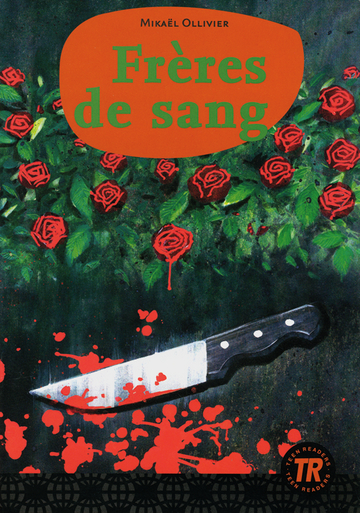 Mikaël Ollivier – Frères de sangIntegrativer Aufbau von Leseverstehen und Schreiben
in Klasse 8 (Französisch als 2. Fremdsprache) unter Berücksichtigung von differenzierenden VorgehensweisenNovember 2016Inhalt1	Einleitung	31.1	Textgrundlage – Inhalt des Romans	31.2	Sprachlicher Schwierigkeitsgrad und Zielgruppe	31.3	Bildungsplan 2016 − Kompetenzschwerpunkte: Leseverstehen und Schreiben	41.4	Differenzierung	61.5	Evaluation und Lernerfolgskontrolle	61.6	Aufbau von Wortschatz und grammatischen Strukturen – Lehrbuchbezug	71.7	Lesen im Unterricht	71.8	Zusätzliche Aufgaben zum gestaltenden Umgang mit dem Erlernten:	71.9	Verfilmung	71.10	Zum Einstieg: Advance Organizer aus verschiedenen Titelseiten	82	Erarbeitung der Personenkonstellation und ihrer Entwicklung auf dem Wege des portrait	132.1	Prologue, chapitres 1-5 :	132.2	Chapitres 3 et 4:	142.3	Chapitres 4 et 5:	162.4	Chapitres 13-15	192.5	Chapitres 16-18	202.6	Fiches de travail 1-9	233	Leseverstehen und résumé	453.1	Chapitre 8	453.2	Chapitre 9	463.3	Chapitres 10-13	473.4	Fiches de travail 10-16	484	Gestaltendes Interpretieren & Einführung grammatischer Strukturen	604.1	Gestaltendes Interpretieren, Meinungsäußerung und Leseverstehen – Innere Monologe und Tagebucheinträge von Figuren in Frères de sang	604.1.1	Chapitre 8	604.1.2	Chapitre 10	614.1.3	Chapitre 20/Epilogue	614.2	Möglichkeiten der Einführung und Übung grammatischer Strukturen aus ausgewählten Einheiten gängiger Lehrwerke für die 8. Klasse	624.2.1	Die Strukturen venir de faire qc – être en train de faire qc	624.2.2	Das futur simple	644.2.2.1	Chapitre 5 (p. 17, l. 2/p. 17, l. 4):	654.2.2.2	Chapitre 13 (p. 40, l. 15-27/p. 40, l. 16-29):	654.2.2.3	Chapitre 16 (p. 46, l. 1-25/p. 46, l. 1-28):	664.2.2.4	Chapitre 18 (p. 56, l. 13):	665	Anhang	695.1	Liste de vocabulaire chronologique – français  allemand	695.2	Liste de vocabulaire thématique : le meurtre et le roman policier	825.3	Kriterientabelle zur Bewertung von Textproduktion in der Mittelstufe bis Klasse 10	835.4	Schülerarbeiten	84Lernen gestalten und begleiten
Bildungsplan 2016Klassen 7/8Mikaël Ollivier – Frères de sangEinleitungEinleitungTextgrundlage – Inhalt des RomansMikaël Ollivier veröffentlichte seinen Jugendroman Frères de sang 2003. Grundlage des vorliegenden Unterrichtsvoschlags ist die 2010 in der Reihe ‚Easy Readers‘ erschienene Ausgabe für Fremdsprachenlerner. Die Neuausgabe von 2017 mit unverändertem Text und den gleichen Illustrationen, aber neuer Titelseite, Layout und Seitenzahlen wird ebenso berücksichtigt.Eines Abends wird der Bruder des 14-jährigen Martin Lemeunier verhaftet: Man verdächtigt ihn des Mordes an fünf Personen. Alle Anzeichen sprechen dafür, dass der 19-jährige Brice tatsächlich schuldig ist. Eine Leiche wird sogar im Garten der Familie gefunden. Auch die Eltern glauben den Unschuldsbeteuerungen ihres Sohnes nicht. Einzig Martin und die Großmutter schenken Brice Vertrauen. Und so entschließt sich Martin, eine eigene Untersuchung durchzuführen, für die er das Risiko eingeht, heimlich im Büro des Gartenbauunternehmens nach den Namen der Arbeiter zu suchen, die drei Monate zuvor umfangreichere Arbeiten im Garten der Lemeuniers vorgenommen haben. Auf diese Weise stößt er auf die Spur von Loïc Lascan und dessen Mutter. Die Mutter, so findet er heraus, liegt seit einiger Zeit in einem Krankenhaus, in dem psychisch Erkrankte behandelt werden. Martin gibt sich als Freund des Sohnes aus und macht die erschreckende Erfahrung, dass ihm Ähnlichkeit mit Loïc bescheinigt wird und die Mutter, Nicole Lascan, eine für Martin fremde Frau, ihn als Mitglied der Familie Lemeunier erkennt. Am darauffolgenden Sonntag lauert Martin Loïc vor dem Krankenhaus auf und folgt ihm scheinbar unbemerkt bis zu dessen Unterkunft, einem Wohnwagen. Nachdem Loïc seine Behausung wieder verlassen hat, gelingt es Martin, dort einzudringen. Anhand vieler Fotos der letzten Jahre stellt Martin im Wagen fest, dass Loïc die ganze Familie Lemeunier dauerhaft beschattet hat. Plötzlich taucht Loïc wieder auf, bedroht ihn und eröffnet ihm das Motiv seines Handelns: Martins Vater sei der Liebhaber Nicole Lascans gewesen. Als seine Mutter schwanger geworden sei, habe M. Lemeunier sie sitzen gelassen und die Mutter sei erkrankt. Martin versteht, dass das Handeln seines Halbbruders von Rachegefühlen getrieben ist. Dieser lässt Martin gefesselt im Wohnwagen zurück, um dessen Eltern zu ermorden. Inzwischen aber ist auch der Kommissar auf Loïcs Spur gekommen: Er befreit Martin aus dem Wohnwagen, kurz nachdem Loïc von dort zu seiner nächsten Bluttat aufgebrochen ist. Es gelingt dem Kommissar im letzten Moment, den geplanten Mord zu verhindern.Sprachlicher Schwierigkeitsgrad und ZielgruppeDer vorliegende Unterrichtsvorschlag ist für eine Lerngruppe am Ende des dritten Lernjahres (in der Regel Klasse 8) ausgearbeitet, für den Zeitpunkt also, zu dem die Gruppe dem Bildungsplan 2016 entsprechend das GeR-Niveau A 2 erreicht. Die spannende Handlung und das Thema der unbedingten Solidarität Martins mit seinem älteren Bruder faszinieren Schülerinnen und Schüler im Alter von 13 bis 15 Jahren. Diese Gegebenheiten sind neben Hilfen für Lernende, die sich mit der Fremdsprache schwer tun, der Grund dafür, dass die Jugendlichen trotz der relativen Länge der Lektüre erfahrungsgemäß „bei der Stange bleiben“. Obwohl es sich um eine gekürzte und vereinfachte Version eines Jugendbuches handelt, wirkt der Text homogen konzipiert bzw. erzählt. Es finden sich weder Raffungen neben ausführlich erzählten Episoden noch sprunghafte Wechsel im sprachlichen Anforderungsniveau. Der Text enthält viele dialogisch gehaltene Passagen; auf ausführliche Beschreibungen, umfangreichere Reflexionen, Darstellungen von Gefühlen oder nicht unmittelbar zu erschließende, den Lesererwartungen zuwiderlaufende Ausführungen bzw. konkurrierende Informationen wird verzichtet. Die Illustrationen unterstützen das Verständnis der wenigen Passagen, die auch für leistungsstarke Schülerinnen und Schüler anspruchsvoller sind. Das Anforderungsniveau übersteigt an keiner Stelle die Pisa-Lesekompetenzstufe II.Die Lektüre ist in frequentem Wortschatz gehalten, der am Ende von Klasse 8, wie die Prüfung ergeben hat, mit beiden gängigen Lehrbüchern − A plus! 1-3 und Découvertes nouvelle édition 1-3 – von den Schülerinnen und Schülern bereits erworben wurde. Die Zahl der Vokabeln pro Kapitel, die dem Abgleich mit den Lehrwerken nach nicht vorausgesetzt werden können, ist sehr begrenzt, wie die Vokabelliste in Anhang zeigt. Was die grammatischen Strukturen angeht, die Schüler präzise erschließen können müssen, so sieht der Bildungsplan 2016 vor, dass diese bis zum Ende von Klasse 8 erworben sind.Bildungsplan 2016 − Kompetenzschwerpunkte:
Leseverstehen und SchreibenAm Ende der 8. Klasse muss der Übergang vom elementaren zum selbstständigen Sprachgebrauch beginnen. Die Lektüre eines adaptierten Jugendbuches eignet sich in besonderem Maße, diesen Prozess anzustoßen, weil ein die Altersgruppe ansprechender Problemzusammenhang sowie Figuren in einer besonderen Lebenssituation entfaltet werden, die als innerfamiliäre Konstellation einerseits nahe am Lebensalltag der Schülerinnen und Schüler liegt und andererseits vor dem Hintergrund des Kriminalfalls doch neu und fremd für sie ist. Die Geschichte mit all den Fragen, vor denen der Protagonist Martin steht, lädt deshalb mehr als ein Textauszug oder ein kurzer Lehrbuchtext zu einer intensiven Auseinandersetzung ein: zum genauen Hinsehen beim Lesen, zur Vernetzung und zur persönlichen Stellungnahme. Umgekehrt fördert die produktive Auseinandersetzung mit dem Roman die Fokussierung wichtiger Textstellen, trägt zu einem aktiveren Erschließen von Zusammenhängen zwischen umfangreicheren Textteilen bei und legt Schlussfolgerungen nahe, die sich gegebenenfalls im weiteren Lektürevorgang überprüfen lassen. Im Zuge des Verstehensprozesses wiederholen bzw. erwerben die Lernenden einen Großteil des Wortschatzes, den sie für ihre eigenen Äußerungen benötigen. Eine für eine 8. Klasse verhältnismäßig lange Kriminalgeschichte wie die vorliegende, deren Ich-Erzähler die Rolle des Detektivs einnimmt, eignet sich eher für eine Kombination von Leseverstehen mit Schreiben als mit Sprechen. Dies liegt daran, dass die faktischen Bedingungen des Kriminalfalles dem Leser erst am Schluss vollständig bekannt sind und Schülerinnen und Schüler dieses Lernstandes noch nicht in genügendem Maße Hypothesen äußern können, um eventuelle Lösungen und Zusammenhänge zu diskutieren. Das Schreiben von portraits und résumés hingegen fördert in besonderem Maße die Fokussierung entscheidender Passagen und die Reorganisation der Informationen, so dass diese Informationen über längere Lesephasen hinweg stets abgerufen werden können. Gestaltendes Schreiben (zum Beispiel: monologue intérieur, journal intime) fordert die Schülerinnen und Schüler zu einem Perspektivwechsel heraus und hat zum Ziel, das Verständnis des Agierens einzelner Personen in spezifischen Situationen zu vertiefen.Der Schwierigkeitsgrad des adaptierten Romans und die genannten Textsorten entsprechen der Ausprägung, welche die Teilkompetenzen des Leseverstehens und Schreibens der Lernenden am Ende der 8. Klasse erreicht haben müssen, wie ein Blick auf die entsprechenden Auszüge aus dem Bildungsplan 2016 zeigt:Die nachfolgenden Vorschläge zur Arbeit mit der Ganzschrift sind nicht als Unterrichtseinheit in dem Sinn zu verstehen, dass eine kohärente, ins Detail ausgearbeitete und chronologisch einzusetzende Folge von Stunden dargestellt würde. Vielmehr bietet sie exemplarisch verschiedene Hilfen zur Erarbeitung des Leseverstehens an und kombiniert diese, wo möglich, mit dem Aufbau einer Textsortenkompetenz. Dabei ist das Prinzip des Scaffoldings maßgeblich: Anhand einfacher Textpassagen werden die den Erfordernissen der Textsorte entsprechende Informationsentnahme sowie adäquates Schlussfolgern gefördert. Mithilfe von fiches d‘écriture wird die Reorganisation dieser Informationen im Zuge des Schreibprozesses trainiert. Ausgehend von weiteren geeigneten Textpassagen wiederholen die Lernenden das Procedere zunehmend selbstständig und beziehen – auch unter Zuhilfenahme von Evaluationsbögen bzw. -hilfen – sprachliche Gesichtspunkte in ihre Textplanung und Überarbeitung ein. Es ist selbstverständlich auch möglich, im Verlauf der Romanlektüre nur eine der hier vorgeschlagenen Textsorten mit den Schülerinnen und Schülern zu erarbeiten. Genauso können einzelne der hier vorgeschlagenen Hilfen zum Leseverstehen unabhängig von den Schreibaufgaben ausgewählt und in Kombination mit anderen Maßnahmen zur Förderung des Leseverstehens eingesetzt werden.Ein mit den Schülerinnen und Schülern gemeinsam ausgehend von verschiedenen Titelbildern entwickelter Advance Organizer soll das Interesse der Schülerinnen wecken und die Funktion verschiedener Schreibaufgaben sowie der Wortschatzarbeit im Hinblick auf den Verstehensprozess verdeutlichen, damit den Lernenden die Zielgerichtetheit der Arbeit mit dem Roman auch im Rahmen des Fremdsprachenerwerbs klar wird und die Selbstwirksamkeit ihres Tuns gesteigert werden kann.DifferenzierungDie Schreibaufgaben werden, wo immer möglich, in zwei oder drei verschiedene Niveaus differenziert, die jeweils von Schritt zu Schritt aufeinander aufbauen. Damit werden die verschiedenen Voraussetzungen der Schülerinnen und Schüler berücksichtigt, die in der achten Klasse erfahrungsgemäß recht heterogen sind: Zum einen sollen die Lernenden sowohl unterstützt als auch gefordert werden. Und sie sollen zum anderen alle am Ende in die Lage versetzt sein, auf der Grundlage eines gelesenen und verstandenen Romankapitels eine oder mehrere Schreibaufgaben selbstständig zu erledigen, die der Standardstufe 8 (Klassen 6/7/8) des Bildungsplanes 2016 (BW) für Französisch als zweite Fremdsprache entsprechen. Die Differenzierung der Aufgabenvorschläge zu Frères de sang erfolgt nach verschiedenen Kriterien, die wiederholt auch miteinander kombiniert werden:QuantitätKomplexität der Informationen, z. B. Grad der Einbettungstiefe (explizit vs. implizit)Abstraktionsgrad der AufgabenstellungAufgabenstellung auf Französisch vs. Aufgabenstellung auf DeutschGrad der Unterstützung, z. B. mit Hilfen zur Sicherung der RezeptionGrad der Selbstständigkeit der SprachverwendungEvaluation und LernerfolgskontrolleZu einzelnen Schreibaufgaben finden sich im Dossier Evaluationsbögen. Sie können in unterschiedlicher Weise zur Rückmeldung in Bezug auf die inhaltliche und/oder sprachliche Leistung eingesetzt werden: Da es fast immer darum geht, einen Text auszuwerten, ist ein Schwerpunkt die inhaltliche Vollständigkeit. Es ist aber dem/r Unterrichtenden vorbehalten, die inhaltlichen und sprachlichen Details zu kürzen – je nachdem, ob er/sie selbst oder die Schülerinnen und Schüler die Evaluation vornehmen und in welchem Kontext der Schülertext verfasst wurde. Evaluieren die Lernenden ihre Texte gegenseitig, ist es sicherlich ratsam, jeden einzelnen einen sehr konkreten und klar begrenzten Aspekt betrachten zu lassen. Denn ein größerer Teil der Achtklässler ist erfahrungsgemäß mit dem differenzierten sprachlichen Fokus überfordert, der auf den Bögen im Dossier vorgeschlagen wird.Der Aufbau von portrait und résumé erfolgt in der Weise, dass am Ende ein jeder Lernende selbstständig nach dem bekannten Muster, aber mit einer neuen Textgrundlage eine Charakterisierung oder eine Inhaltsangabe erarbeiten muss. Es werden darüber hinaus Vorschläge für Textstellen gemacht, die als Ausgangstext für eine Lernerfolgskontrolle dienen können.Für die Bewertung der schriftlichen Textproduktionen kann die Tabelle, die sich in Kapitel 5.3 befindet, zur Anwendung kommen.Aufbau von Wortschatz und grammatischen Strukturen – LehrbuchbezugEs liegt nahe, die Erarbeitung von Frères de sang an das Ende des achten Schuljahres zu legen. Zu diesem Zeitpunkt sind die grammatischen Strukturen erworben, die zum Verständnis der Handlung bekannt sein müssen. Sollte die Lektüre des Jugendromans anstelle der Erarbeitung (eines Teils) einer Lehrwerkslektion erfolgen, könnten einzelne grammatische Strukturen auch bei der Arbeit mit der Kriminalgeschichte eingeführt und trainiert werden. Im Dossier werden einzelne Vorschläge zu geeigneten Stellen und Übungen gemacht. Dabei werden Découvertes 3 série jaune und A plus! 3 nouvelle édition berücksichtigt.Was Wortschatz- bzw. Vokabelarbeit betrifft, wurde eine chronologische Vokabelliste in den Anhang des Dossiers aufgenommen. Sie enthält alle Vokabeln des Jugendromans, die nicht in Découvertes und A plus! bis zum Ende des dritten Lernjahres als Lernvokabular eingeführt wurden. In einer vierten Spalte ist vermerkt, ob eine Vokabel in nur einem der beiden Lehrwerke vermittelt wird. Die Liste kann, weil es sich um eine Word-Datei handelt, entsprechend den Bedürfnissen des individuellen Lehrens und Lernens erweitert oder gekürzt und vielfältig eingesetzt werden: als Lesehilfe während der Textlektüre, als Lernwortschatz mit Memorierungshilfen, in den auch Vokabular zur Wiederholung und Festigung aufgenommen ist etc. Darüber hinaus steht eine Datei mit dem thematischen Vokabular zum Bereich roman policier – crime zur Verfügung, welche in Form einer Mindmap vorstrukturiert das Vokabular enthält, das im Roman zum Thema benutzt wird und das die Schülerinnen und Schüler bei der Auseinandersetzung mit der Geschichte gebrauchen müssen.Lesen im UnterrichtSchülerinnen und Schülern, die sich mit dem Lesen – noch dazu in einer Fremdsprache – nicht leicht tun, bleiben eher am Ball, wenn der erste Zugang zum Text als Ganzem, aber auch der zu einzelnen Kapiteln im Unterricht erfolgt. Ein guter sinngestaltender und lebendiger Vortrag durch eine/n kompetente/n Leser/in, in der Regel die Lehrerin oder den Lehrer, erleichtert allen Schülerinnen und Schüler gleich bei der ersten Begegnung das Leseverstehen. Er erhöht auch die Chance, dass die Lernenden Freude am Umgang mit der Lektüre gewinnen, wenigstens in dem Sinn, dass die Auseinandersetzung mit der Ganzschrift eine willkommene Abwechslung zur Arbeit mit dem Lehrwerk darstellt. Es ist sinnvoll, die Schülerinnen und Schüler bei einem solchen Vortrag mitlesen zu lassen: Das Verständnis von Kriminalromanen erfordert besonders genaues Vorwissen aus der Lektüre vorangehender Kapitel und die Vernetzung dieses Wissens mit den neuen Informationen. Dabei handelt es sich vielfach um Details, die bei mehrkanaliger Wahrnehmung leichter erfasst und eingeordnet werden. Die vertiefende schriftliche Arbeit findet, wo immer es möglich ist, im Rahmen der Hausaufgaben statt.Zusätzliche Aufgaben zum gestaltenden Umgang mit dem Erlernten:Es gibt verschiedene Möglichkeiten, mit den erlernten inhaltlichen Aspekten – zum Beispiel den Elementen einer Kriminalgeschichte − und dem neuen Vokabular eine eigene Geschichte zu gestalten. Auch wenn im Dossier keine weiteren Überlegungen dazu festgehalten sind, seien hier einzelne Vorschläge aufgeführt:Skizzierung (vom Umfang eines résumé) einer Kriminalgeschichte mit Rahmenvorgaben: z. B. Ort: Schule, Personen: Schulleiter, Lehrer, Schülerinnen und Schüler, Eltern, ggf. mit einzelnen auffälligen Charakterzügen, Verdächtige/r, Täter und TatmotivFotoroman (mit ähnlichen Vorgaben)Gestaltung einer stark dialogischen Passage des Romans als FilmszeneVerfilmung2008 wurde ein Fernsehfilm über den Jugendroman gedreht. Im Internet findet man auf der Seite https://vimeo.com/143108714 (letzter Aufruf: 15. 10. 2016) einen Auszug zum kostenlosen Download. Es handelt sich um die Passage, in der Martin in Loïcs Wohnwagen eindringt, sich dort umsieht und schließlich von seinem Halbbruder überrascht wird. Anders als im reinen Text mit der Illustration, die das ‚Ergebnis‘ von Martins Begegnung mit Loïc vorwegnimmt, wird im Film die Distanz des Zuschauers zum Erzählten reduziert: die verwilderte Umgebung, die schwankende Kameraführung mit der punktuellen Perspektive Martins und die suggestive musikalische Untermalung vermitteln in besonderem Maße das Unheimliche der Situation. Worte fallen erst am Ende des Auszugs, als Loïc abrupt die Tür öffnet. Vom Einsatz dieses Filmauszugs zum Beispiel zur inhaltlichen Vorentlastung oder Überbrückung des entsprechenden Romankapitels ist bei der Arbeit mit einer 8. Klasse abzuraten, weil die Reaktion der Schülerinnen und Schüler schwer einzuschätzen und gegebenenfalls nicht aufzufangen ist.Ein weiterer Filmauszug findet sich auf der Seite http://www.imineo.com/films/film-policier/freres-sang-video-14113.htm (letzter Aufruf: 15. 10. 2016). Er zeigt den Anfang der Handlung beim Eintreffen der Polizei. Hier stellt sich das Problem, dass die Beziehung zwischen den Eltern und Brice komplexer angelegt ist als in der vereinfachten Lektüre für Französischlerner: Zwischen Brice und seinem Vater wird von Anfang an ein gespanntes Verhältnis verdeutlicht, das unabhängig von dem Mordverdacht besteht und die Abwendung des Vaters von seinem Sohn motiviert.Zum Einstieg: Advance Organizer aus verschiedenen TitelseitenEntwicklung eines Advance Organizers für die Einheit anhand verschiedener TitelseitenAufbau von Vorverständnis mit dem Ziel, die Lektüre der ersten Kapitel zu erleichtern und zu beschleunigenEinführung erster Vokabeln zum Thema roman policier / crime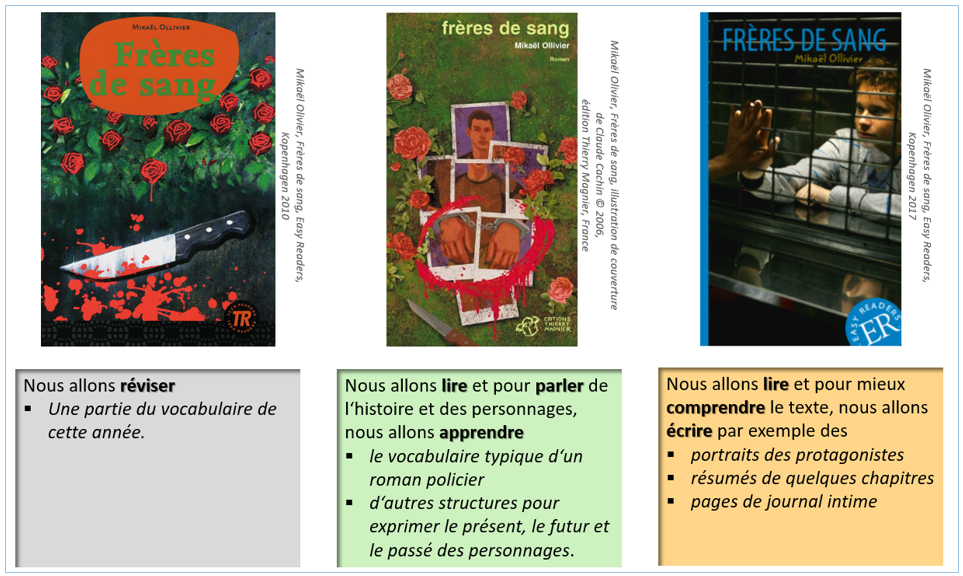 Einführung von Grundelementen der BildbeschreibungWenn man im Unterricht die pptx-Datei des oben abgebildeten Advance Organizers nutzt, poppen die einzelnen Felder nacheinander auf, so dass nacheinander einzelne grundlegende Vokabeln eingeführt werden und die Schülerinnen und Schüler erste Ideen zu Titel, Thema, Textsorte und Handlung äußern können. Weil mehrere verschiedene Titelseiten betrachtet werden, auf denen Variationen einzelner Elemente wiederkehren, bietet es sich an, zugleich Grundelemente der Bildbeschreibung einzuführen und zu üben. Auf diese Weise wird der Advance Organizer von den Schülerinnen und Schülern selbst mit entwickelt, so dass ihnen von Anfang an bewusst wird, dass ihre Sprachkenntnisse und ihr inhaltliches Vorwissen Ausgangspunkt einer zielgerichteten, auf Progression angelegten Auseinandersetzung mit dem Jugendroman sind.Titelseite 1 (Ausgabe Teen-Reader):Am Ende von Klasse 8 sind den Schülerinnen und Schülern die Vokabeln der abgebildeten Gegenstände nicht bekannt. Sie müssen ihnen vorab an die Hand gegeben werden. Mithilfe des Schemas sind die Lernenden dann in der Lage, einzelne Sätze bzw. einen kleinen Text zu formulieren, mit dem die Abbildung beschrieben wird. In diesem Zusammenhang können bekannte Vokabeln reaktiviert werden, die im Rahmen der Lehrbucharbeit bereits erworben wurden: un jardin, un parc etc.In einem weiteren Schritt sollten die Schülerinnen und Schüler Hypothesen zu Thema und Handlung äußern. Dazu fehlen Achtklässlern entscheidende Vokabeln, die zugleich grundlegend für die Arbeit mit der Lektüre sind. Insofern ist es naheliegend, sie zunächst in Partnerarbeit auf Deutsch überlegen zu lassen, welche Vokabeln sie für einen einfachen Ausdruck ihrer Ideen benötigen, und diese auf Französisch im Plenum zusammenzustellen. Im Anschluss werden die Hypothesen formuliert. An dieser Stelle sind die Lernenden darüber hinaus in der Lage, die Textsorte auf Deutsch zu benennen, so dass auch der roman policier neben einzelnen grundlegenden dazugehörigen Vokabeln, die teilweise leicht vom Englischen her zu erschließen und zu memorieren sind, eingeführt werden kann. Es bietet sich an, eine Mindmap folgender Art anzulegen, die ggf. ein/e Schüler/in während der weiteren Arbeit mit der Lektüre sukzessive fortführt, so dass der Klasse am Ende der Einheit eine systematische Übersicht über den themenspezifischen Wortschatz zum Bereich crime ausgeteilt werden kann, wie sie in Anhang II vorgeschlagen ist.Titelseite 2 (Ausgabe Editions Thierry Magnier, 2006)Zur Beschreibung der zweiten – komplexer aufgebauten − Titelseite (Editions Thierry Magnier 2006) benötigen die Schülerinnen und Schüler neben dem bereits eingeführten bzw. wiederholten Wortschatz einzelne zusätzliche Vokabeln, die ihnen vorab gegeben werden:Bekannt sind: la photo, le jeune homme, le visage, la main. Bei der Beschreibung sollte darauf geachtet werden, dass wie beim ersten Mal genaue (Orts-)Angaben gemacht werden. Das Bild weckt weitere inhaltliche Assoziationen, für deren Ausdruck die Lernenden in der 8. Klasse noch nicht über ausreichendes Basisvokabular verfügen. Bevor weiterführende Hypothesen zum Inhalt auf Französisch geäußert werden, ist es sinnvoll, abermals ausgehend vom Deutschen Vokabeln zusammenzutragen wie zum Beispiel la police, le commissaire, arrêter qn, emprisonner qn, la prison, le/la prisonnier/ière. Idealerweise erfolgt direkt eine Erweiterung der Mindmap (s. oben, vgl. Anhang II).Titelseite 3 (Ausgabe Easy Reader 2017)Dieses Titelbild legt einen zentralen inhaltlichen Aspekt der Romanhandlung nahe, der aus den beiden vorangehenden nicht hervorging und ganz entscheidend für das Interesse jugendlicher Leser an dem Text ist: den der Solidarität unter Brüdern oder Blutsbrüdern. Zur Beschreibung braucht die Lerngruppe folgende zusätzlichen Vokabeln, die ihr vorab gegeben werden oder die in der oben dargestellten Weise mit ihr gesammelt werden:Ausgehend von der Bildbeschreibung und anhand der zuvor eingeführten Vokabeln können die Schülerinnen und Schüler nun Hypothesen zu der dargestellten Situation und zur Romanhandlung äußern: Es wird deutlich, dass ein Junge im Gefängnis sitzt und – vermutlich der Bruder – ihm einen Besuch abstattet. In der gemeinsamen Geste der aufeinandergelegten Handflächen äußert sich Solidarität des einen für den anderen. Die Lerngruppe ist aus der Lehrbucharbeit vertraut mit den Vokabeln la solidarité, l’amitié, l’aide, aider qn, promettre qc à qn etc. , so dass sie die sprachlichen Voraussetzungen hat, diesen Aspekt zu äußern und ausgehend davon weitere Ideen zum Inhalt zu formulieren. Es empfiehlt sich, entweder die Ideen der Schülerinnen und Schüler zur Handlung sukzessive schriftlich festzuhalten oder sie ihre Ideen nach der Erarbeitung des Advance Organizers – gegebenenfalls im Rahmen einer Hausaufgabe − zusammenhängend formulieren zu lassen. Alternative Vorgehensweise:Anstelle der Erarbeitung erforderlicher Vokabeln in einem Unterrichtsgespräch, das auf Deutsch stattfindet, ist es denkbar, die Lernenden mithilfe eines zweisprachigen Wörterbuches die zum Ausdruck ihrer Ideen erforderlichen Vokabeln suchen zu lassen. Die Einzellisten müssten dann in sinnvoller Weise zusammengeführt und allen zugänglich gemacht werden.Funktion des integrativen Kompetenzaufbaus von Leseverstehen und SchreibenAusgehend von der Vorgehensweise bei der Arbeit mit den Titelseiten werden in einem letzten Schritt im Unterrichtsgespräch die Funktionen von Wortschatzarbeit und Schreibaufgaben für das Leseverstehen herausgearbeitet. Entsprechend dem Stand der Klasse und den zuvor eingeführten Textsorten sollte bei der Planung eine Auswahl unter den hier vorgeschlagenen getroffenen und der Advance Organizer entsprechend angepasst werden. Den Schülerinnen und Schülern sollte einerseits deutlich werden, inwieweit zuvor Gelerntes eingebunden und gefestigt wird (« réviser »), und andererseits deutlich werden, warum das Schreiben das Verständnis des Textes fördert (« pour bien comprendre »).Deutung des Titels Frères de sangEine umfassende Deutung des Titels ist nur am Schluss der Einheit sinnvoll, weil sie erst mit Kenntnis der Handlung treffend sein kann. Sie bietet die Chance, Schülerinnen und Schülern Mehrdeutigkeit und Konnotation als Gestaltungsmittel deutlich werden zu lassen. Bei dieser Gelegenheit könnte auch auf die Ideen zurückgegriffen werden, welche die Klasse bei der Arbeit mit den Titelbildern formuliert hat.Den Gesichtspunkt der Solidarität ist nur dann nachvollziehbar, wenn auch der Schluss einer Blutsbruderschaft als Besiegelung einer Freundschaft und als Zeichen bedingungslosen Füreinandereinstehens bedacht wird. Erfahrungsgemäß ist diese Geste einzelnen Schülerinnen und Schülern bekannt, aber sie schließen nicht unmittelbar vom Titel bzw. Titelblatt darauf.Lernen gestalten und begleiten
Bildungsplan 2016Klassen 7/8Mikaël Ollivier – Frères de sangPortraitErarbeitung der Personenkonstellation und ihrer Entwicklung auf dem Wege des portraitBereits am Anfang des Textes ist aufgrund der Informationen im Prologue klar, dass die im Roman erzählten Ereignisse das Leben des Erzählers Martin innerhalb eines Jahres grundlegend ändern. So ist es nahe liegend, dass die Personenkonstellation, die in den ersten fünf Kapiteln entfaltet wird, sich wandeln wird. Sie ist bedingt durch die soziale Situation der Familie sowie die Interessen und Kontakte des Bruders Brice, die den Ermittlern des Kriminalfalls wichtige Hinweise zu geben scheinen. Die spätere Konstellation wird mit der Einführung von Nicole und Loïc Lascan (chap. 13-18) grundgelegt. Insofern liegt es nahe, die Textsorte des portrait in den beiden genannten Phasen der Lektüre zu nutzen, um mit dem Kriterienraster der zugehörigen fiche d’écriture Eigenschaften und Handlungsweisen zu ermitteln und zusammenzustellen, welche die jeweilige Person prägen und ihre Rolle im Beziehungsgeflecht erschließen lassen.Prologue, chapitres 1-5 : - Einführung: die Person des Erzählers: erzählte Zeit und Zeitpunkt des Erzählens;   Personenkonstellation innerhalb der Familie;   Ausgangssituation (Prologue – chapitre 5) - Förderung der genauen Lektüre (Fokussierung) und Reorganisation von Informationen als   Verständnisgrundlage für die weitere Entwicklung der Handlung: Einführung des portrait am   Beispiel die Protagonisten (chap. 1-2)  Festigung am Beispiel des verdächtigten Bruders Brice (chap. 1-4)Prologue, chapitres 1-2Mit den Arbeitsblättern Fdt 1a und 1b erarbeiten die Schülerinnen und Schüler nach der gemeinsamen Lektüre des Prologs und der Kapitel 1-2 die Eigenschaften und familiäre Situation Martins vor den im Jugendbuch erzählten Ereignissen. Bevor die Arbeitsblätter eingesetzt werden, muss sichergestellt werden, dass die Lerngruppe das entscheidende Ereignis, die Verhaftung des Bruders wegen des Verdachts fünffachen Mordes, verstanden hat. Die Informationen über den Protagonisten im Prolog sind so ausgewählt und angeordnet, dass der Unterschied seiner Situation am Anfang und am Ende des erzählten Geschehens bzw. die Entwicklung von einer glücklichen, unbeschwerten Lage hin zu einer problembelasteten Situation deutlich hervorgehoben wird. Trotzdem mag sich die klare Anlage und die Beziehung zwischen den Aussagen leistungsschwächeren Schülerinnen und Schülern nicht direkt erschließen, weil zum Beispiel aus der Aussage « j’ai pris douze kilos »  (p. 5) schlussgefolgert werden muss: je ne fais pas de sport, je bouge peu – im Gegensatz zu der Zeit davor, in der Martin Tennis spielte und keine psychischen Probleme hatte. Die Arbeitsblätter sind so angelegt, dass die schwächeren Schüler in ihrem ersten Teil die nötigen inhaltlichen und strukturellen Hilfen erhalten, dass es ihnen gelingt, die Basisinformationen des Textes herauszukristallisieren. Der zweite Teil erfordert einen abstrakteren Zugriff, eigenständige Erklärungshypothesen und einen selbstständigeren Sprachgebrauch. Er zielt auf diejenigen Schülerinnen und Schüler, denen der Umgang mit dem Text leicht fällt und die deswegen beim Ausfüllen des Arbeitsblattes schnell voranschreiten. Die Deutung des Wohnortes, die hier intendiert ist, leisten auch stärkeren Schülerinnen und Schülern erfahrungsgemäß nicht von sich aus ohne Lenkung. Die Aufgaben im Teil « Différenciation – pour aller plus loin » sollen ihnen Unterstützung geben.Bei der Besprechung sind drei Dinge wichtig: Schlussfolgerungen müssen deutlich als solche markiert werden (im Beispiel oben: →). Um die Spannung zu intensivieren und um den Protagonisten von Anfang an angemessen zu verstehen, sollte die Textstelle auf S. 8 (S. 8) hinzugezogen werden, in der erstmals deutlich wird, dass der Erzähler fest zu seinem Bruder hält. Die Ergebnisse des zweiten Teiles, die nicht alle Schülerinnen und Schüler erarbeitet haben, sollten so ausgewertet werden, dass sie für alle Lernenden dauerhaft schriftlich verfügbar sind.Arbeit mit der fiche d’écriture zum portrait: Nach der Besprechung des Textaufbaus, bei der verdeutlicht wird, dass die gesammelten Informationen nun entsprechend dem Strukturschema umzuordnen sind, dass die Vokabelvorschläge auf der fiche Anregungscharakter haben und ihre Eignung am Ausgangstext zu prüfen ist und dass auch die Gefühle, die Position sowie die Beziehungen einer Person zu beachten sind, erhalten die Schülerinnen und Schüler folgenden Schreibauftrag:Chapitres 3 et 4:Die Fokussierung ausgewählter Passagen des 3. Kapitels hat zum Ziel, dass die Schülerinnen und Schülern sich die Gründe verdeutlichen, die Brice verdächtig erscheinen lassen. Das Gespräch zwischen Martin und dem Kommissar enthält wichtige Aussagen über die Person Brice Lemeunier und über die Opfer bzw. sein Verhältnis zu ihnen, welches den Leser jeweils zur Erschließung eines Tatmotivs − Enttäuschung oder Rache − einladen mag. Ein solcher Schluss wird aber an keiner Stelle ausdrücklich gezogen. Allein aus dem 4. Kapitel geht hervor, dass die fünf Personen ermordet wurden. Ein portrait von Brice anzufertigen stellt gegenüber der Charakterisierung von Martin auf der Basis des Prologs und des ersten Kapitels eine erhöhte Anforderung dar, weil die explizit formulierten Informationen auf komplexere Weise in den Text eingebettet sind: Sie sind in einen mehrseitigen Dialog eingebunden und werden nicht als typische Merkmale herausgehoben; sie stehen mitten unter den Informationen über die Opfer und müssen von Aussagen zu deren Verhältnis zu Brice unterschieden werden. Will man verhindern, dass die Unterscheidung nicht getroffen wird und für das portrait einfach zahlreiche Textpassagen abgeschrieben werden, liegt es nahe, den Schülerinnen und Schülern abermals eine Strukturierungshilfe zu geben (Fdt 2), die aber – im Sinne des Scaffoldings – teilweise weniger konkrete Hinweise für die selektive Informationsentnahme enthält als Fdt 1a+b. Differenzierungsmöglichkeit: Während leistungsschwächere Schülerinnen und Schüler die linke Übersicht auf Fdt 2 (Informationen über die Opfer) ohne Weiteres bewältigen können, stellt die rechte Hälfte höhere Anforderungen und erfordert eine genaue Lektüre, bei der Schlussfolgerungen gezogen werden müssen. Sie bereiten die vertiefende Auseinandersetzung mit dem Text in der Auswertungsphase vor:Mögliches Auswertungsergebnis (Fdt 2) mit der gesamten Lerngruppe, in das auch die Antworten auf die Fragen oben integriert ist:Differenzierter Schreibauftrag: Auf der Basis dieser Notizen ein einfaches portrait zu verfassen fällt nicht schwer – im Grund müssen die Einzelsätze auf dem Arbeitsblatt nur zu einem Text zusammengefügt werden. Erfahrungsgemäß geben sich Schülerinnen und Schüler der mittleren Leistungsgruppe mit einem solchen Text zufrieden. Insofern liegt es nahe, dieser Gruppe ein Textbeispiel mit Ausdrucksfehlern und stilistischen Problemen zu geben, die bei dem genannten Vorgehen leicht entstehen (Fdt 3b). Ihre Aufgabe besteht darin, zunächst die problematischen Stellen im Text zu markieren und Lösungsvorschläge für unklare Bezüge zu erstellen. Sodann soll sie anhand einer Liste an möglichen Formulierungen Ersetzungen im Text vornehmen, die diesen hinsichtlich des Wortschatzes reichhaltiger und stilistisch ansprechender machen. Da Schülerinnen und Schüler dieser Gruppe der Erfahrung nach dazu neigen, sich auf einzelne wenige Maßnahmen zu beschränken, muss betont werden, dass möglichst alle Ausdrücke der Liste zu berücksichtigen sind und dass in allen Absätzen außer der Einleitung Veränderungen vorgenommen werden müssen. Die Gruppe der sehr schwachen Schüler erhält den gleichen Beispieltext, aber mit einem Arbeitsauftrag auf Deutsch, in dem die Zahl der französischen Vokabeln reduziert ist (Fdt 3c). Die leistungsstarke Schülergruppe erhält den Auftrag, das portrait auch unter Zuhilfenahme der fiche d’écriture « Faire le portrait » soweit möglich in eigenen Worten zu formulieren (Fdt 3a). Dabei werden Wortschatz- und Syntaxvorgaben gemacht. Mit dieser Aufgabe und der gemeinsamen Auswertung soll das Sprachbewusstsein der Lernenden im Hinblick auf innertextuelle Kohärenz und stilistischen Variantenreichtum gefördert werden, damit sie die Notwendigkeit sehen, die bereits erworbenen sprachlichen Mittel auszuschöpfen, wann immer sich eine Möglichkeit bietet.Die Auswertung kann unter Zuhilfenahme von einer oder mehreren Schülerlösungen der mittleren und schwächeren Gruppe erfolgen, an der bzw. denen gemeinsam weitergearbeitet wird. Zwei Beispiele für solche Lösungen, die im Schuljahr 2016/17 entstanden sind, finden sich auf Fdt 3d. Die Veränderungen, welche die Lernenden vorgenommen haben, sind dort bereits hervorgehoben. Ein solcher Text kann in stilistischer und inhaltlicher Hinsicht mit dem Ausgangstext verglichen und schließlich weiter verbessert werden. Danach mag ferner eine Musterlösung hinzugezogen werden, die mit dem Ergebnis zusammen zeigt, dass es eine Vielzahl an Variationsmöglichkeiten gibt:Die Schülerbeispiele auf Fdt 3d sind in sprachlich-formaler Hinsicht korrigiert, weil diese Fehler nicht Zentrum der Auswertung sein sollen. Darunter sind die Originaltexte in anonymisierter, aber unkorrigierter Form zu lesen, die vor allem dazu dienen sollen, den Unterrichtenden einen Eindruck zu vermitteln.Die Notwendigkeit eines Einleitungssatzes, aus dem der Textbezug und die zentrale Funktion der Person hervorgehen, sollte im Unterricht besprochen werden. Die Schülerinnen und Schüler sind aus dem Deutschunterricht mit dieser Erfordernis vertraut.Chapitres 4 et 5:Aus diesen beiden Kapiteln geht die gegensätzliche Haltung der Eltern und Martins zu Brice deutlich hervor, die sich mit den ersten polizeilichen Ermittlungen entwickelt. Martin sichert seinem Bruder zu, dass er ihn aus dem Gefängnis herausholen wird. Dieses Versprechen ist entscheidend für den weiteren Verlauf der Handlung. Die zentralen Informationen der beiden Kapitel können auf dem Wege einer Mindmap, in der die verschiedenen Einstellungen notiert werden, herausgearbeitet werden.Um den Analyseprozess nicht zu sehr in die Länge zu ziehen, ist es an dieser Stelle ausreichend, die wichtigsten Aspekte zu sichern. Die Haltung der Eltern zu Brice steht im weiteren Verlauf der Handlung nicht mehr im Zentrum. Sie verdeutlicht hier nur, dass Martin mehr oder minder auf sich gestellt ist.Differenzierungsmöglichkeit bei der Erarbeitung: Die Arbeit mit dem Schema kann unterschiedlich stark gestützt werden.Leistungsstarke Schülerinnen und Schüler erhalten folgenden Auftrag: Die mittlere Leistungsgruppe erhält zusätzlich Hilfen mit geeigneten Vokabeln:Die Gruppe der schwächeren Schülerinnen und Schüler erhält eine Aufgabe mit vorformulierten Aussagen, die vervollständigt werden oder unter denen die richtige ausgewählt werden muss. Die Entscheidungen müssen durch den Text belegt werden.Bei der Auswertung könnte folgendes Ergebnis erzielt werden:Chapitres 13-15Portrait von Nicole Lascan als Grundlage für das Verständnis des Tatmotivs von Loïc LascanFestigung der Textsorte des portrait anhand einer komplexeren Textgrundlage und mit gesteigerter Anforderung bei der Reorganisation von InformationenDie Einführung von Nicole und Loïc Lascan bringt den Täter und seinen Lebensumkreis in die Handlung. Zugleich wird sein Tatmotiv verdeutlicht. Martin erzählt in den Kapiteln 13-15 zunächst die Begegnung mit der Mutter, die dabei ausführlich vorgestellt wird. Es liegt nahe, an dieser Stelle die Textsorte des portrait abermals zu nutzen, um das Leseverständnis zu vertiefen. Zugleich ist die Textgrundlage umfangreicher und komplexer, die zu entnehmenden Informationen sind zahlreicher und in stärkerem Maße zu reorganisieren, als dies bei den vorangehenden Beispielen der Fall ist. Darüber hinaus ist es notwendig, dass diejenigen Schülerinnen und Schüler, die zuvor noch nicht selbstständig ein portrait verfasst haben, diese Anforderung jetzt bewältigen müssen.Chapitres 13 et 14 – Leseverstehen: VordergrundhandlungBevor die Person Nicole Lascan charakterisiert werden kann, muss die Lerngruppe die Vordergrundhandlung der ersten beiden Kapitel 13 und 14 verstehen. Dass Martin einerseits durch seine Strategie und andererseits durch Zufälle auf Nicole Lascans Spur kommt und ihr in ihrem Zimmer begegnet, kann mit Fdt 4 erarbeitet werden. Eine mögliche Lösung der ersten Aufgabe, mit der die im Kapitel 13 dargestellte Suche erarbeitet wird:Der Verlauf von Martins erfolgreicher Suche nach Nicole Lascan im Krankenhaus kann auf dem Weg des Vergleichs von Kapitel 14 mit den drei résumés in Aufgabe 2 erarbeitet werden. Die Textgrundlage ist stark dialogisch gehalten: Martins „Ermittlungsstrategie“ geht aus dem Text deutlich hervor, ist aber für Schülerinnen und Schüler nicht immer sofort nachvollziehbar. Die Zusammenfassungen bieten den Vorteil, dass die Schlussfolgerungen, die sie selbstständig ziehen müssten, bereits formuliert sind bzw. von den Lernenden gezogen werden, wenn sie falsche Lösungen mit dem Text vergleichen. Auf diese Weise mag es schneller gelingen, das Verständnis der Handlung aufzubauen bzw. nachzuweisen, als dies auf dem Weg geschlossener und halboffener Aufgaben möglich ist. Darüber hinaus sind die résumés so verfasst, wie es die zugehörige fiche d’écriture vorschlägt. Die Texte können also auch in einem anderen Kontext der Romanerarbeitung als Muster für die Textsorte der Inhaltsangabe  herangezogen werden.Fdt 4, Aufgabe 2 – Lösung: Text BDifferenzierungsmöglichkeit: In den beiden nicht mit dem Kapitel 14 übereinstimmenden Zusammenfassungen (Texte A und C) finden sich jeweils drei bis vier falsche Angaben. Die Schülerinnen und Schüler begründen, indem sie den falschen Lösungen die richtigen gegenüberstellen. Hier bietet sich eine Differenzierung über die Quantität der Nachweise an: Während leistungsstarke Lernende alle Fehler finden sollen, könnte man schwächeren die Aufgabe erteilen, in jedem unzutreffenden Text zwei Fehler zu finden und diese zu belegen.  Mit der Frage in Aufgabe 3 soll gesichert werden, dass die Schülerinnen und Schüler Nicoles Irrtum verstehen: Sie hält Martin für ihren Sohn. Sofern es noch nicht erfolgt ist, kann auf diesem Wege die Aufmerksamkeit auf die Ähnlichkeit von Martin und Loïc gerichtet werden, die in Kapitel 13 und 14 zum ersten Mal erwähnt wird (p. 40, 41). Mit dem Erschließen von Nicoles Irrtum wird eine wesentliche Verständnisgrundlage für das Geschehen im Kapitel 15 geschaffen, an dessen Anfang die Verwechslung ausdrücklich formuliert wird (p. 44, l. 5/p. 44, l. 6).Chapires 13-15 – le portrait de Nicole LascanDa in Kapitel 15 explizit formuliert wird, was der Erzähler vorher bereits andeutet, und weil nur ein zusätzlicher Gesichtspunkt hinzukommt, Nicole Lascans Hass auf die Familie Lemeunier, liegt es nahe, das Leseverstehen zusammen mit der Planung des Schreibprozesses zu leisten. Arbeitsauftrag:Differenzierungsmöglichkeiten :Der Arbeitsprozess kann für weniger leistungsstarke Schülerinnen und Schüler mit einer Such- und Strukturierungshilfe erleichtert werden, die dem Aufbau der fiche d’écriture folgt, aber nur diejenigen Aspekte enthält, zu denen sich im Text tatsächlich Aussagen finden. Ein Beispiel hierfür stellt Fdt 5 dar.Eine zusätzliche Unterstützungsmöglichkeit besteht darin, den Arbeitsauftrag auf Deutsch zu formulieren und/oder eine geringe Zahl an Verben, Konnektoren und Konjunktionen vorzugeben, die im Text verwendet werden müssen (vgl. dazu die Beispiele auf Fdt 3b und 3c). Da nun alle Schülerinnen und Schüler selbstständig einen Text verfassen müssen, besteht trotzdem eine Steigerung der Anforderung gegenüber dem portrait von Brice. Evaluation:Im Unterschied zur fiche d’écriture enthält der Evaluationsbogen (Fdt 6) die konkrete Lösung der vorliegenden Aufgabe. Er ermöglicht es Schülern nachzuprüfen, ob sie alle Textinformationen erfasst haben, er macht einen Vorschlag für die – auch schlussfolgernde – sprachliche Zusammenführung der im Text weit auseinanderliegenden und zudem anders angeordneten Informationen. Eine Möglichkeit, den Evaluationsbogen differenzierend einzusetzen: Leistungsstärkere Schülerinnen und Schüler erhalten nur die Modelllösung sowie die Abschnitte B und C. Sie sind gehalten, alle sprachlichen Hinweise zu beachten und in den eigenen Text einzuarbeiten. Die schwächere Gruppe dagegen erhält auch den Teil A, mit dem sie zunächst die inhaltliche Vollständigkeit des eigenen Textes überprüft. Bei der Sprachkorrektur ist es unter Umständen sinnvoll, Schwerpunkte zu setzen und die Schülerinnen und Schüler in Partnerarbeit gegenseitig eine beschränkte Zahl an Aspekten korrigieren bzw. einarbeiten zu lassen.Chapitres 16-18Vorentlastung des Textverständnisses durch Beschreibung der IllustrationenChapitre 18: Erarbeitung der Handlung, der Vorgeschichte und des TatmotivsPortrait von Loïc Lascan als LernerfolgskontrolleZiel dieser Untereinheit ist einerseits, dass die Schülerinnen und Schüler den in den drei Kapiteln erfolgenden Handlungsfortschritt und das Tatmotiv als Folge der Vorgeschichte verstehen. Auf dieser Basis sollten sie jetzt in der Lage sein, unter Rückgriff auf das 18. Kapitel selbstständig ein portrait zu verfassen. Dazu müssen sie zusätzlich einzelne Textinformationen entnehmen, die bei der vorangehenden gemeinsamen Erarbeitung nicht notwendigerweise im Blick waren; es müssen Schlussfolgerungen über Loïc gezogen werden, die sein Verhalten nahelegt, die aber im Text nicht explizit als Eigenschaften der Person genannt sind. Und schließlich müssen die Lernenden die Textinformationen in stärkerem Maße reorganisieren, als dies bei den vorangehenden Schreibaufgaben zum portrait der Fall war.Das Verständnis der Handlung und der Person Loïc Lascans wird zum einen schon bei der Arbeit über Nicole Lascan vorentlastet. Zum anderen trägt die Illustration auf den Seiten 54-55 in besonderem Maße zur Vorbereitung bei, weil die Beschreibung des Wohnwageninneren im 17. Kapitel hier optisch gestützt wird und gleichzeitig das Ende des 18. Kapitels vor Augen geführt wird, wo Martin allein geknebelt und gefesselt im Wohnwagen zurückbleibt. Außerdem helfen die unauffällig in die Illustration integrierten Vokabelangaben, sein Verhalten zu verstehen, während er über seine Vergangenheit spricht. Es empfiehlt sich daher, die Schülerinnen und Schüler zur Vorentlastung des eher umfangreichen und inhaltlich komplexen Kapitels die große Illustration mündlich oder schriftlich genau beschreiben zu lassen, dabei mit ihnen Informationen aus dem 17. Kapitel zu rekapitulieren und sie anschließend Vermutungen darüber äußern zu lassen, was im 18. Kapitel passiert. Diese Vermutungen sind mit dem Vokabular auf der Abbildung sehr einfach zu formulieren, zumal am Ende des 17. Kapitels klar ist, dass Martin im Wohnwagen von Loïc überrascht wird.Differenzierung:Das 18. Kapitel stellt für sehr leistungsstarke Schülerinnen und Schüler eine angemessene Herausforderung dar, den Inhalt selbstständig und ohne umfangreichere Stützen zu verstehen und dieses Verständnis zu formulieren. Für den Teil einer Lerngruppe dagegen, der Schwierigkeiten mit der Fremdsprache und dem Texterschließen generell hat, bedeutet das Kapitel eine hohe Hürde, die vermutlich ohne starke Unterstützung nicht zu nehmen ist. Aus diesem Grund werden hier drei Aufgabensätze angeboten, die bei der Informationsentnahme, der Informationsreorganisation einen unterschiedlichen Grad der Selbstständigkeit und der Menge sprachlicher Produktion erfordern (Fdt 7a-c). In inhaltlicher Hinsicht werden auf allen drei Anforderungsniveaus die gleichen Schwerpunkte gesetzt: die Lebensgeschichte Loïcs und sein Verhältnis zu seinem Vatersein Verhalten gegenüber Martin, als er ihn im Wohnwagen überrascht Loïcs MordvorhabenPunktuell unterscheidet sich im Detail die inhaltliche Ausrichtung der Aufgabensätze auf Fdt 7a-c: Beispielsweise wird nur in Niveau 1 und Niveau 3 auf Loïcs Gefühle seinen Halbbrüdern gegenüber abgehoben. Dagegen werden bei der kleinschrittigen Erarbeitung der Handlungsfolge im Niveau 2 Details erfragt, die bei den beiden anderen außer Acht bleiben.Niveau 1 (Fdt7a): Geleitet durch vier Fragen sollen die Schülerinnen und Schüler den Text genau durchlesen und die relevanten Informationen durch farbige Unterstreichungen einer ersten Ordnung unterziehen. Mit einer Schlüsselwortliste, einer Art Gliederung des Schreibproduktes, soll der Schreibprozess vorbereitet werden. Abschließend fassen die Lernenden das aus dem Text Herauskristallisierte in eigene Sätze. Dass dabei auch Satzfragmente übernommen werden, kann auf der Stufe A2 nicht vermieden werden. Die Schülerinnen und Schüler müssen wissen, dass mitunter ein Wort nachzuschlagen ist: Beispielsweise werden nicht alle Gefühle Loïcs explizit genannt. Doch seine Gegenüberstellung der Lebenswelt der Lemeunier-Brüder und der seinen ist so deutlich, dass Neugier bzw. Frustration und Enttäuschung unschwer zu erkennen sind. Die französischen Bezeichnungen dürften ihnen auf dem Lernstand jedoch nicht geläufig sein.Niveau 2 (Fdt 7b): Dieser Aufgabensatz ist viel kleinschrittiger angelegt und verlangt einen geringeren Grad an selbstständiger kognitiver Leistung und sprachlicher Produktion, als dies beim Niveau 1 der Fall ist. Die Schülerinnen und Schüler erhalten Satzanfänge, die ihnen helfen, relevante Stellen im Text zu fokussieren, ohne dass sie direkte Textzitate darstellen. Diese Satzanfänge sollen zu vollständigen Sätzen ergänzt werden. Dazu können mitunter Zitate aus dem Romankapitel entnommen werden, in den meisten Fällen aber muss der Inhalt auf einfache Weise eigenständig formuliert werden. Ferner sollen die Seitenangaben auf dem Aufgabenblatt dazu beitragen, dass die Textstellen leichter gefunden werden. Trotz der Orientierungshilfen ist diese Aufgabe für schwächere Schüler nicht leicht zu bewältigen – wegen des Textumfangs und der Menge der Aufgaben, die mit dem Text abgeglichen werden müssen.Niveau 3 (Fdt 7c): Bei diesem Aufgabensatz handelt es sich überwiegend um QCM- und vrai/faux-Aufgaben, für deren Lösung die Schülerinnen und Schüler keinen eigenen Text schreiben müssen. Auch hier werden Kernpassagen in den Blick genommen, mit deren Verständnis die Lernenden die oben aufgeführten inhaltlichen Schwerpunkte erarbeiten. Zur besseren Orientierung im Text wurden über den Aufgaben die Seitenzahlen angegeben, auf denen sich die Informationen befinden. Lernende, die sich ohnehin nicht leicht tun, können sich damit in dem vergleichsweise langen Kapitel besser orientieren.Zu allen drei Aufgabensätzen liegt ein Evaluationsbogen vor (Fdt 8a-c). Der Einsatz sollte entsprechend der Zusammensetzung der Lerngruppe und der Selbstständigkeit, mit der sie zu arbeitet, genutzt werden. Neben der Selbstevaluation ist gegenseitige Evaluation der Schülerinnen und Schüler möglich ebenso wie eine ganze oder teilweise Auswertung in der gesamten Lerngruppe, zumal sich – wie oben ausgeführt – die Aufgabensätze nicht in jeder Hinsicht decken.Variationsmöglichkeiten:Es ist durchaus möglich, Aufgaben aus Niveau 1 und 2 oder aus Niveau 2 und niveau 3 miteinander zu kombinieren. Dies kann zum Beispiel dann sinnvoll sein, wenn Niveau 1 als Ganzes für den leistungsstärkeren Teil der Lerngruppe zu anspruchsvoll und Niveau 2 als Ganzes zu kleinschrittig erscheint. Es kann ferner sinnvoll sein, wenn der Eindruck besteht, dass die verschiedenen Gruppen sehr unterschiedlich schnell arbeiten, so dass aus unterrichtsorganisatorischen Gründen ein Ausgleich erforderlich ist.Wichtig für die Weiterarbeit im Hinblick auf ein portrait Loïc Lascans, das die Schülerinnen und Schüler selbstständig verfassen, ist, dass bei der Auswertung ausgehend von den Gefühlen des jungen Mannes gegenüber der Familie Lemeunier sein Tatmotiv erschlossen wird und die entsprechenden französischen Bezeichnungen eingeführt werden: le mobile, la vengeance bzw. se venger de qn.Le portrait de Loïc LascanGleich auf welchem Niveau die Schülerinnen und Schüler gearbeitet haben, verfügen sie jetzt über fast alle Informationen, die sie brauchen, um eine Charakterisierung Loïcs zu schreiben. Obwohl das Kapitel 18 zuvor eingehend behandelt wurde, muss es dazu als Textgrundlage vorliegen. Denn es enthält weitere Informationen, die für ein portrait zu berücksichtigen sind: Am Anfang werden einige differenzierende Einzelheiten zum Äußeren Loïcs und zu seiner Ähnlichkeit mit seinem Vater und seinen Halbgeschwistern gesagt. Damit besteht die Anforderung an die Schülerinnen und Schüler nun darin, zum einen zuvor Erarbeitetes neu zu strukturieren und zusammenhängend zu verfassen und zum anderen einige Details neu aus dem Romankapitel herauszuarbeiten und in den eigenen Text zu integrieren. Da die Struktur des portrait wiederholt geübt wurde, dürfte das Raster dazu beitragen, dass diese Reorganisation und Integration gelingen. Vier Schülerbeispiele, die im Rahmen einer Klassenarbeit im Jahr 2016 entstanden sind, befinden sich im Anhang ab S. 84). Sie können auch genutzt werden, um gemeinsam mit den Lernenden einen Text in inhaltlicher und sprachlicher Hinsicht zu korrigieren.Erscheint die Lerngruppe noch nicht (vollständig) in der Lage, an dieser Stelle selbstständig eine Charakterisierung zu verfassen, kann das Portrait Loïcs als weiterer Übungstext verfasst und korrigiert werden. Zu diesem Zweck mag der auf diesen Text abgestimmter Evaluationsbogen (Fdt 9) eingesetzt werden. In einem solchen Fall müsste in einer Lernerfolgskontrolle ein anderer Auszug aus einem Jugendroman vergleichbaren Schwierigkeitsgrades und Inhalts als Textgrundlage für ein portrait dienen. Als Beispiele für geeignete Auszüge aus Lektüren des GeR-Niveaus A2 sei verwiesen auf:Pascal Garnier, Les enfants de la nuit, Easy Readers Kopenhagen 2009, S. 5-8.Jan Verschoer, Gérard Hérin, Le blessé du parking, Ernst Klett Sprachen Stuttgart 2008, S. 20-25. Fiches de travail 1-9Fdt 1a Prologue : Martin Lemeunier et sa familleLisez le prologue et complétez la grille.Fdt 1b Prologue et chapitre 2 (p. 5 et 7): La maison des LemeunierDifférenciation : Pour aller plus loinRépondez.Comment est-ce que les parents réagissent quand la police arrête Brice ? Décrivez le comportement de M. et Mme Lemeunier.Que font les voisins des Lemeunier quand ils voient la voiture de police ? Expliquez leur réaction.Pourquoi est-ce que l’auteur a appelé le quartier le « Domaine de Sans-Souci » ?Source de la carte et des photos A, C, D:  « Paris arrondissements overview »="By Mark Jaroski - (WT-en) Mark at English Wikivoyage (Own work) [CC BY-SA 4.0-3.0-2.5-2.0-1.0 (http://creativecommons.org/licenses/by-sa/4.0-3.0-2.5-2.0-1.0)], via Wikimedia Commons" href="https://commons.wikimedia.org/wiki/File%3AParis_arrondissements_overview.png".  https://commons.wikimedia.org/wiki/File:Clichy_sous_Bois_Chemin_des_postes.jpg; auteur : Marianna.  « Paris PlaceDesVosges NordNordEst » ="By AlNo (discuter/talk/hablar/falar) (AlNo (discuter/talk/hablar/falar)) [GFDL (http://www.gnu.org/copyleft/fdl.html), CC-BY-SA-3.0 (http://creativecommons.org/licenses/by-sa/3.0/), CC BY-SA 2.0 (http://creativecommons.org/licenses/by-sa/2.0) or CC BY-SA 2.0 fr (http://creativecommons.org/licenses/by-sa/2.0/fr/deed.en)], via Wikimedia Commons" href="https://commons.wikimedia.org/wiki/File%3AParis_PlaceDesVosges_NordNordEst.JPG">; « Potsdam.Sans Souci 008 » ="By JoJan (Own work) [CC BY 3.0 (http://creativecommons.org/licenses/by/3.0)], via Wikimedia Commons" href="https://commons.wikimedia.org/wiki/File%3APotsdam.Sans_Souci_008.JPG">  Source de la photo B : Claude et Nicole André ; source de la photo E : Gabriele FrankeFdt 2  Prologue et chapitre 3 : Brice Lemeunier et les victimesFdt 3a  Rédaction : un portrait de Brice LemeunierConsigne :Faites le portrait de Brice.Commencez votre texte par une introduction avec le nom de l’auteurle titre la fonction générale du personnage.Respectez la structure du portrait que vous trouvez sur la fiche d’écriture.Attention : Si vous mentionnez un autre personnage, il faut dire qui c’est.Variez le vocabulaire et la structure de vos phrases :Utilisez des propositions relatives : qui, queVariez l’emploi des verbes, par exemple : avoir un poste de, travailler comme, se trouver …Utilisez des connecteurs, par exemple : c’est pourquoi, pour cette raison, parce que, quand, mais, de plus …Fdt 3b   A corriger : exemples d’un portraitDans ce portrait, il y a des problèmes : On ne comprend pas toujours de qui parle l’auteur parce qu’il utilise trop souvent le pronom personnel il.Ce sont des phrases très simples. La structure change peu.Consigne :Soulignez les passages où il n’est pas évident de qui parle l’auteur. Remplacez les passages problématiques par une meilleure solution.Changez la monotonie des phrases :Utilisez des propositions relatives (qui / que)Remplacez être par d’autres expressions si c’est possible, par exemple : s’appeler, avoir un poste de, travailler comme, se trouver …Utilisez des connecteurs, par exemple c’est pourquoi, parce que, quand, mais, de plus ……Attention : Essayez d’utiliser toutes les expressions et apportez des changements à chaque paragraphe du texte (exception : l’introduction).Fdt 3c   A corriger : exemples d’un portraitDieser Beispieltext enthält Probleme : Es können Missverständnisse entstehen, weil das Personalpronomen (= Wörter wie je, tu, il usw.) an einzelnen Stellen mit Bezug auf verschiedene Personen gebraucht wird.Stilistisch gesehen ist der Text sehr eintönig, weil il viel zu häufig und meist am Satzanfang gebraucht wird. Außerdem besteht er fast nur aus sehr einfachen Hauptsätzen.Aufgabe :Verbessere diesen Text, indem duzunächst die Stellen unterstreichst, bei deren Lektüre Verständnisprobleme auftreten können. Formuliere dann klarere Alternativvorschläge, in denen du für il eine eindeutige Formulierung setzt.ihn abwechslungsreicher gestaltest:Setze an Stellen, wo es sinnvoll ist, einen Relativsatz mit qui / que.Ersetze an einzelnen Stellen das Verb être durch einen anderen Ausdruck: s’appeler, travailler comme, se trouver …Verbinde die einzelnen Sätze durch Konnektoren miteinander. Du kennst zum Beispiel c’est pourquoi, parce que, quand, mais …Achtung – wichtig : Verwende möglichst alle Formulierungsvorschläge und bringe in allen Abschnitten Veränderungen an (Ausnahme : Einleitung).Fdt 3d – Fiche d’évaluation : exemples de solutions : le portrait de BriceVoici deux solutions rédigées par des élèves :Solution A (Fdt 3b)Solution B (Fdt 3c)Originale – anonymisiert, unkorrigiert :Solution A (Fdt 3b)Solution B (Fdt 3c)Fdt 4  Chapitres 13-14 – Maurice, Christophe et Nicole LascanLisez le chapitre 13 et remplissez la grille. Justifiez vos réponses.Lisez les trois textes et comparez-les avec le chapitre 14: Quel texte est le résumé du chapitre ?Expliquez pourquoi les deux autres sont faux.Expliquez : A qui est-ce que Nicole pense quand elle dit « Reste, mon chéri … »  et pourquoi ? (p. 42, l. 16) Fdt 5 – Différenciation (niveau 2) : préparation du portrait de Nicole LascanLisez les chapitres 13-15. Soulignez les informations sur le personnage de Nicole Lascan et notez-les dans la grille.Ensuite, rédigez le portrait. Fdt 6 Fiche d’évaluation : le portrait de Nicole LascanContenu : Est-ce que toutes les informations du texte se trouvent dans ton portrait ?Vérifie la structure de ton portrait (l’ordre des informations) à l’aide de la liste ci-dessus ou de la fiche d’écriture. Est-ce que tu as écrit une introduction ?Style, orthographe et grammaire :Tipp:Gehe Deinen Text mehrfach durch. Konzentriere dich dabei jeweils nur auf einen einzigen der oben genannten Gesichtspunkte.Fdt 7a  Chapitre 18 : l’action et le passé de Loïc LascanConsigne :Lisez le texte et soulignez tous les passages qui vous aident à répondre aux questions ci-dessous. Utilisez des couleurs différentes pour classer les informations selon les questions. Avant de répondre à une question : Faites une liste des informations qu’il faut donner. Notez-les dans l’ordre de votre texte.Ecrivez les réponses.Questions :Qu’est-ce qu’on apprend sur le passé de M. Lemeunier ? Expliquez sa relation avec Nicole et Loïc Lascan.Quels sont les deux sentiments principaux de Loïc envers son père et ses demi-frères ? Nommez-les et illustrez-les par les explications de Loïc.Loïc est violent. Que fait-il pendant qu’il parle avec Martin ? Donnez les différentes étapes.A la fin, Loïc parle de deux projets : Nommez-les.Fdt 7b  Chapitre 18 : l’action et le passé de Loïc LascanConsigne :Lisez le texte. Soulignez les passages du texte où vous trouvez les informations demandées. Complétez ensuite les phrases avec vos propres mots ou, si possible, avec une citation. p. 50-51Loïc entre. Il montre qu’il connaît Martin. Mais Martin _____________________________________ .Loïc avoue qu’il ____________________________________________________________________ .Loïc dit que le père de Martin, M. Lemeunier, est _________________________________________ .Loïc Lascan est fort et il est brutal : Il ___________________________________________________ .La conséquence : Martin _____________________________________________________________ .p. 52 La différence d’âge de Brice et de Loïc est de ____________________________________________ .Puis, Loïc parle de Nicole Lascan et de Pierre Lemeunier : Ils __________________________________________________________________________________________________________________ .Pendant qu’il parle de son passé, Loïc devient de plus en plus brutal : Il __________________________________________________ et il ___________________________________________________ .Loïc raconte : Quand M. Lemeunier a appris que Nicole Lascan était enceinte, il __________________________________________________________________________________________________ .Ensuite, Loïc raconte les conséquences : Sa mère est tombée malade.Elle _______________________________________________________________________ .Loïc _______________________________________________________________________ .Quand elle a parlé du père de Loïc, elle __________________________________________ .p. 53 Loïc veut que Martin ne puisse pas appeler d’autres gens : C’est pourquoi il _____________________________________________________________________________________________________ .Martin comprend que Loïc est _________________________________ et qu’il veut ______________________________________________________________________________________________ .p. 56Avec ses couteaux, Loïc _________________________ Martin et il veut _______________________      _________________________________________________________________________________ .  Fdt 7c  Chapitre 18 : l’action et le passé de Loïc LascanConsigne :Lisez le texte et les exercices. Soulignez les passages du texte où vous trouvez les réponses.
Cochez la réponse correcte et justifiez-la par une citation du texte.p. 50-51………………………………………………………………………………………………………………………………………………, p.     , l.  p. 52-53Dans le texte, il y a trois passages. Il suffit d’en citer deux.p. 53p. 56Fdt 8a  Fiche d’évaluation – chapitre 18 − niveau 1Solutions:Qu’est-ce qu’on apprend sur le passé de M. Lemeunier ? Expliquez sa relation avec Nicole et Loïc Lascan.□ M. Lemeunier est le père de Loïc Lascan. (p. 51, l. 9-15/p. 51, l. 16)□ Il a rencontré Nicole Lascan il y a 20 ans à Grenoble peu de temps avant son mariage avec     Nadège Lemeunier, la mère de Brice et de Martin. (p. 51, l. 20-21 ; p. 52, l. 1-3/p. 51, l. 21-    22 ; p. 52, l. 1-3)□ Loïc a l’âge de Brice : 19 ans. Il est né trois mois après Brice. (p. 52, l. 1)□ M. Lemeunier a quitté Nicole Lascan quand elle a dit qu’elle attendait un bébé. (p. 52, l. 10-     11)Quels sont les deux sentiments principaux de Loïc envers son père et ses demi-frères ? Nommez-les et illustrez-les par les explications de Loïc.□ la haine (p. 51, l. 19/p. 51, Z. 20)□ la jalousie : Loïc compare sa vie à la vie de Brice et de Martin. Il trouve que la différence     totale n’est pas juste (les problèmes, la maladie, la misère, le malheur ↔ le confort, le     luxe, le bonheur) (p. 52, l. 19-28 ; p. 53, l. 9-10/p. 52, l. 19-29; p. 53, l. 9-10)Loïc est violent. Que fait-il pendant qu’il parle avec Martin ? Donnez les différentes étapes.□ Il regarde Martin. (p. 51, l. 7)□ Il frappe Martin. Le coup est si violent que Martin tombe en arrière. (p. 51, l. 23-24/p. 51, l. 24-25)□ Il attache les chevilles de Martin avec du scotch. (p. 52, l. 4-5)□ Il retourne Martin et attache ses poignets. (p. 52, l. 12-13)□ Il remet Martin sur le dos. (p. 52, l. 18)□ Il met un chiffon dans la bouche de Martin et l’attache avec du scotch. (p. 53, l. 4-6)□ Il blesse Martin au visage avec un couteau. (p. 56, l. 4-8)A la fin, Loïc parle de deux projets : Nommez-les.□ Il veut tuer M. et Mme Lemeunier. (p. 56, l. 9)□ Puis, il veut tuer Martin. (p. 53, l.6-7 et l. 28-29)Fdt 8b  Fiche d’évaluation − chapitre 18 – niveau 2Solutionsp. 50-51 Loïc entre. Il montre qu’il connaît Martin. Mais Martin ne le connaît pas / veut savoir qui il est … (p. 51, l. 4)Loïc avoue qu’il est le meurtrier / a tué ces gens / a tué les cinq personnes … (p. 51, l. 9)Loïc dit que le père de Martin, M. Lemeunier, est son père aussi… (p. 51, l. 13-15)Loïc Lascan est fort et il est brutal : Il frappe Martin / Il agresse Martin ... (p. 51, l. 23/p. 51, l. 24)La conséquence : Martin tombe en arrière et sa tête heurte le frigo … (p. 51, l. 23-24)p. 52 La différence d’âge de Brice et de Loïc est de trois mois. (l. 1)Puis, Loïc parle de Nicole Lascan et de Pierre Lemeunier : Ils se sont rencontrés à Grenoble peu avant le mariage des parents de Martin. C’était le grand amour ! … (l. 1-3)Pendant qu’il parle de son passé, Loïc devient de plus en plus brutal : Il attache les chevilles de Martinet il attache les poignets de Martin avec du scotch… (l. 4-5, 12-13/ l. 4-5, 13)Loïc raconte : Quand M. Lemeunier a appris que Nicole Lascan était enceinte, il l’a quittée. (l. 11)Ensuite, Loïc raconte les conséquences : Sa mère est tombée malade. (l. 14, 19)Elle ne pouvait plus travailler / avait des problèmes pour travailler…  (l. 19-20)Loïc a changé souvent d’école et n’avait pas de copains / n’avait pas d’amis et passait les soirées avec sa mère … (l. 20-22)Quand elle a parlé du père de Loïc, elle a commencé à boire … (l. 22-25)p. 53Loïc veut que Martin ne puisse pas appeler d’autres gens : C’est pourquoi il lui met un chiffon dans la bouche … (l. 4/l. 4-5)Martin comprend que Loïc est un malade mental (l. 25)  et qu’il veut le tuer / l’assassiner … (l. 6-7, l. 28-29) .p. 56Avec ses couteaux, Loïc fait mal à / coupe (l. 4-8) Martin et il veut tuer les parents de Martin / assassiner Pierre et Nadège Lemeunier … (l. 9) Fdt 9 Fiche d’évaluation : le portrait de Loïc LascanContenu : Est-ce que toutes les informations du texte se trouvent dans ton portrait ?Vérifie la structure de ton portrait (l’ordre des informations) à l’aide de la liste ci-dessus ou de la fiche d’écriture. Est-ce que tu as écrit une introduction ?Style, orthographe et grammaire :Tipp:Gehe Deinen Text mehrfach durch. Konzentriere dich dabei jeweils nur auf einen einzigen der oben genannten Gesichtspunkte.Lernen gestalten und begleiten
Bildungsplan 2016Klassen 7/8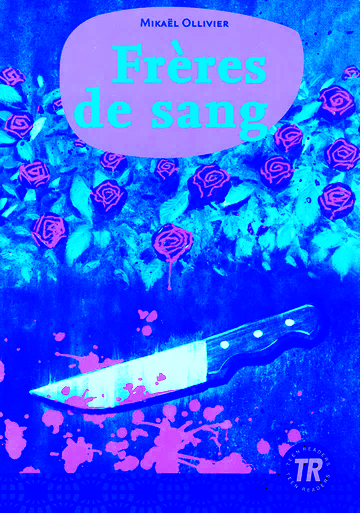 Mikaël Ollivier – Frères de sangRésuméLeseverstehen und résuméDie Aufgabe, ein résumé zu verfassen, verlangt genaues Textverständnis, bei dem zwischen relevanten und weniger relevanten Informationen unterschieden wird und bei dem aus mehreren Detailinformationen gegebenenfalls Schlussfolgerungen in Bezug auf eine allgemeinere Aussage gezogen werden müssen, die nicht explizit im Text stehen. Zusammenfassungen narrativer Texte wie einzelner Kapitel des Jugendromans von Mikaël Ollivier zu schreiben, die für den unkundigen Leser den Inhalt nachvollziehbar wiedergeben, ist für Schülerinnen und Schüler am Ende der 8. Klasse nicht leicht. Sie kennen die Inhaltsangabe in der Regel aus dem Fach Deutsch, wo im Gymnasium in der 7. und/oder 8. Klasse die Textsorte eingeführt und geübt wird. Die Schwierigkeit besteht neben dem Umstand, dass ein fremdsprachlicher Text vorliegt, der sich ihnen nicht so schnell zu erschließen scheint wie eine deutsche Textgrundlage, dass die Lernenden Ortswechsel und Zeitangaben berücksichtigen und den Handlungsfortschritt kurz fassen müssen. Sind Dialoge im Text enthalten, muss deren Fragestellung und Ergebnis auf den Punkt gebracht werden, welche oft nicht wörtlich im Text stehen. Die Schülerinnen und Schüler müssen hier eine Abstraktionsleistung vollbringen und Schlussfolgerungen aus dem Dialogverlauf ziehen. Werden im Text zusätzlich Überlegungen, Hypothesen und Fragen des Erzählers zur Situation entfaltet, ist eine Zusammenfassung für einen Lernenden, der gerade dabei ist, das GeR-Niveau A2 zu erreichen, besonders schwer oder eine Überforderung. Aus diesem Grund eignen sich nicht alle Kapitel des Jugendromans Frères de sang zur Einführung und zum Üben eines résumé und auch nicht für eine Lernerfolgskontrolle. Bevor ein Kapitel für ein résumé ausgewählt wird, muss dessen Eignung dahingehend geprüft werden, ob die Schülerinnen und Schüler über die sprachlichen Mittel verfügen, um eine angemessene Kurzfassung zu formulieren. Der Bildungsplan 2016 verlangt nicht, dass die Schülerinnen und Schüler prinzipiell ohne Hilfestellungen Zusammenfassungen zu verfassen in der Lage sind. Entspricht die Textgrundlage den oben genannten Erfordernissen, ist es möglich, den Lernenden Hilfestellungen zu geben, beispielsweise um ihnen das Strukturieren oder das Abstrahieren an einzelnen Stellen zu erleichtern.In Frères de sang folgt auf die Einführung der Personen sowie die Entfaltung des Falles und der Personenkonstellation eine Reihe von Kapiteln (8, 9, 11), die keine umfangreichen Dialoge, aber explizite Orts- und Zeitangaben enthalten und deren Handlung wenig komplex ist. Diese Kapitel eignen sich zur Einführung und zum Üben des résumé. In dem folgenden Vorschlag wird in zwei Schritten auf drei Niveaus an das selbstständige Verfassen einer Inhaltsangabe herangeführt. Darauf folgen Vorschläge für Kapitel unterschiedlichen Schwierigkeitsgrades, die als Grundlagen für weitere Zusammenfassungen gewählt werden können.Chapitre 8Bewusstsein schaffen für:die zeitliche Abfolge der Ereignissedie Bedeutung von Ortsangaben relevante und weniger relevante HandlungselementeTextkohärenzEinführung in die Textgliederung anhand einer StrukturübersichtDie Schülerinnen und Schüler lesen das 8. Kapitel und erhalten Fdt 10, auf dem das Kapitel bereits in Sinnabschnitte untergliedert ist. In jedem dieser Abschnitte vollzieht sich ein neuer Handlungsschritt, an dem gegebenenfalls neue Personen beteiligt sind und bei dem sich auch ein Ortswechsel vollziehen kann. Die Fragen zu den einzelnen Abschnitten sollen die Aufmerksamkeit der Lernenden auf diese Angaben und wechselnden Bedingungen richten. In zwei Fällen ist das zentrale Element der Handlung bzw. des Handlungsfortschritts bereits formuliert. In einem ersten Schritt unterstreichen die Schülerinnen und Schüler im Text die relevanten Informationen und übertragen sie in die Gliederung. Ein Vorschlag für die Auswertung: Beim Vergleich der Schülerlösungen könnte darauf geachtet werden, dass jeweils die knappste und dichteste Formulierung als Ergebnis festgehalten wird. Auf diese Weise kann exemplarisch die Frage diskutiert werden, an welchen Stellen Details besser in einer allgemeineren Formulierung aufgehen bzw. zwischen relevanten und weniger relevanten Informationen unterschieden werden muss. Bereits beim ersten Abschnitt stellt sich zum Beispiel die Frage, ob die Englischlehrerin und einzelne Klassenkameraden, deren Verhalten sich von dem der Mehrzahl der Schüler und Lehrer unterscheidet, eigens erwähnt werden müssen. Stattdessen könnte man knapper formulieren: Presque tout le monde regarde Martin avec horreur.In einem weiteren Schritt können die Schülerinnen und Schüler verschiedene Schülerlösungen (Fdt 11) mit dem gemeinsamen Ergebnis und der Anleitung auf der fiche d’écriture « Faire le portrait » vergleichen und beurteilen, an welchen Stellen diese mehr oder weniger gelungen sind. Ferner könnten die Lernenden die Konnektoren und Bindewörter markieren, welche in den Beispiellösungen gebraucht werden. Dabei ist davon auszugehen, dass bei allen drei Beispielen die Textgrundlage richtig verstanden wurde. Ziel ist nur, dass die Schüler die Vorgehensweise (Art und Weise des Bündelns, Konnektorengebrauch), die Vollständigkeit und die Abfolge der Informationen in den résumés betrachten. Es handelt sich bei Fdt 11 um Texte einer 8. Klasse, die im 4. Quartal des Schuljahrs 2014/15 verfasst wurden. Die sprachlichen Fehler wurden für die Arbeitsblätter korrigiert. Die gleichen Schülerlösungen finden sich in unkorrigiertem und anonymisiertem Zustand auf dem zweiten Teil des Arbeitsblattes. Diese haben mehr den Zweck, dem Unterrichtenden einen Eindruck von dem zu verschaffen, was Schülerinnen und Schüler des sehr guten bis befriedigenden Leistungsbereichs auf dem GeR-Niveau A2 zu erbringen vermögen, und sollten vor einer Vervielfältigung entfernt werden.Differenzierungsmöglichkeit: Leistungsstärkere Schülerinnen und Schüler könnten zwei der vorgeschlagenen Texte prüfen, leistungsschwächere in der gleichen Zeit nur einen. Darüber hinaus ist es sinnvoll, die Auswahl der Texte davon abhängig zu machen, welche Stellen und Aspekte vorher im Detail besprochen wurden.Chapitre 9Einüben der TextgliederungÜbung: selbstständiges Verfassen eines résuméDie Schülerinnen und Schüler bekommen nach der Lektüre den Auftrag, das Kapitel 9 in vier bis fünf Sinnabschnitte zu unterteilen und sich an den Angaben bzw. Fragen zu orientieren, die auf Fdt 11 gestellt werden, um Zeitpunkt, Ort, Personen und Handlung(sfortschritt) eines Absatzes festzustellen.  Leistungsschwächere Schülerinnen und Schüler können ein bereits vorstrukturiertes Blatt erhalten, in das zwei Aspekte eingetragen sind, deren Formulierung diesen Lernenden schwerer fallen dürfte, weil sie, um zu verstehen, Informationen verschiedener weiter auseinanderliegender Textstellen gedanklich verknüpfen müssen. Alle Schülerinnen und Schüler unterstreichen die Textstellen, die relevante Aussagen enthalten.Ein zweiter Schritt widmet sich der Einleitung. Diese Einführung in einen Text – insbesondere die treffende Angabe des zentralen Handlungsfortschritts in einem Auszug aus einem Kriminalroman - fällt Schülerinnen und Schülern in der 8. Klasse auch im Deutschen nicht leicht. Insofern liegt es nahe, ihnen eine Reihe einfacher „Textchunks“ vorzulegen, die sie sich aneignen und die sie an die jeweilige Textgrundlage anpassen, wenn sie ein neues résumé formulieren. Auf Fdt 13 werden vier verschiedene Beispiele vorgeschlagen, die sprachlich geeignet sind, die aber hinsichtlich des Themas bzw. des zentralen inhaltlichen Aspekts mehr oder weniger gelungen sind. Diesen Unterschied gilt es herauszuarbeiten. Des Zeitaufwands wegen ist es durchaus denkbar, dass die Begründung für die auszusondernden Beispiele A und D auf Deutsch erfolgt. Gegebenenfalls können für die Einleitungen A und D Verbesserungen formuliert werden, so dass der Lerngruppe schließlich vier Beispiele für treffende Einleitungen vorliegen. An dieser Stelle spätestens sollte die fiche d’écriture « Résumer un texte » eingeführt und die bisher erarbeiteten Strukturhinweise (quand?, où?, qui?, quoi?) damit abgeglichen werden.Als dritten Schritt verfassen die Schülerinnen und Schüler auf der Grundlage des Erarbeiteten ein eigenes résumé. Will man ihnen ein Beispiel für eine gelungene Inhaltsangabe vorlegen, kann das Beispiel B aus Fdt 4 aus dem Kontext des portrait-Schreibens herausgelöst werden und zu diesem Zweck eingesetzt werden.Chapitres 10-13
zunehmend selbstständiges Leseverstehen, auch ohne die Stütze von geschlossenen und halboffenen Aufgabenselbstständiges Verfassen eines résuméDie vier Kapitel 10-13 stellen die einzelnen Schritte der Fahndung dar, die Martin unterstützt durch seine Großmutter unternimmt: Durch verschiedene Schlüsse und Maßnahmen kommen die beiden auf die Spur des Täters.  Hinsichtlich der Charaktere oder eines Tatmotivs liefern diese Kapitel keine Aufschlüsse. Das heißt, dass die Schülerinnen und Schüler vor allem die Ergebnisse der Untersuchung verstehen müssen. Als Grundlage eines résumé in Klasse 8 eignen sich aber nur das 11. und das 13. Kapitel, weil Kapitel 10 und 12 verhältnismäßig lange Dialoge und Überlegungen Martins enthalten, die einen abstrahierenderen Zugriff bzw. eine größere Variabilität im Ausdrucksvermögen erfordern, als sie die Lernenden bis dahin in der Regel erworben haben. Aus diesem Grund wird im Rahmen dieser Unterrichtseinheit ein Aufgabenvorschlag gemacht, mit dessen geschlossenen Aufgaben der zentrale Inhalt der Kapitel 10 und 11 erarbeitet werden kann (Fdt 14). Wenn das grundlegende Verständnis der Kapitel so gesichert ist, können die Schülerinnen und Schüler mit den erworbenen Analysemethoden und der fiche d’écriture selbstständig ein résumé des Kapitels 11 verfassen. Der Evaluationsbogen in Fdt 16 kann zur gegenseitigen Evaluation (inhaltliche Vollständigkeit, ausgewählte sprachliche Aspekte) oder für eine Rückmeldung des Unterrichtenden an die Schülerinnen und Schüler genutzt werden. Das Kapitel 13 ist aufgrund seines sehr deutlichen dreischrittigen Aufbaus, bei dem zunächst der Verdacht gegen zwei Gartenarbeiter ausgeräumt und Loïc Lascan als Hauptverdächtiger deutlich wird, noch einfacher zusammenzufassen. Setzt man dieses Kapitel für eine Lernerfolgskontrolle an, ist es wegen seiner einfachen Struktur nahe liegend, auf vorangehende Aufgaben zur Sicherung des Leseverstehens von Kapitel 12 und 13 zu verzichten. Darüber hinaus eignen sich für eine Lernerfolgskontrolle die Kapitel 16 und 19. Letzteres ist die anspruchsvollste der hier vorgeschlagenen Textgrundlagen, weil die Schülerinnen und Schüler aus zwei verschiedenen Textpassagen und nicht ausdrücklichen Angaben erschließen müssen, dass ein Polizist ermordet wurde.Fiches de travail 10-16Fdt 10 Chapitre 8 – préparation d’un résuméVoici les étapes principales des événements que Martin raconte dans le chapitre 8. Pour préparer un résumé, cherchez dans chaque passage les informations demandées par les questions et soulignez-les. Les questions correspondent à l’ordre des informations dans le texte.Fdt 11  Chapitre 8 – Différentes solutions proposées par des élèves de quatrièmeComparez les résumés d’élèves et comparez-les à votre structure et aux conseils de la fiche d’écriture.Originale – anonymisiert, unkorrigiertFdt 12  Chapitre 9 – préparation d’un résumé – niveau 2Lisez le texte. Soulignez les passages où vous trouvez les informations demandées. Complétez la liste : résumez l’action de chaque paragraphe en peu de phrases.Fdt 13 Chapitre 9 – l’introduction d’un résuméVoici quatre introductions de résumés du chapitre 9. Lisez-les et comparez ce qu’on y dit sur l’action. Décidez quels textes ne sont pas réussis et dites pourquoi.Fdt 14  Chapitres 10 et 11 – compréhension de l’écrit Fdt 15  Chapitres 10 et 11 – Solutions : compréhension d l’écrit  Fdt 16 Fiche d’évaluation – résumé du chapitre 11Vérifie le contenu et la structure de ton résumé.Vérifie le style, l’orthographe et la grammaire de ton texte:Tipp:Gehe Deinen Text mehrfach durch. Konzentriere dich dabei jeweils nur auf einen einzigen der oben genannten Gesichtspunkte.Lernen gestalten und begleiten
Bildungsplan 2016Klassen 7/8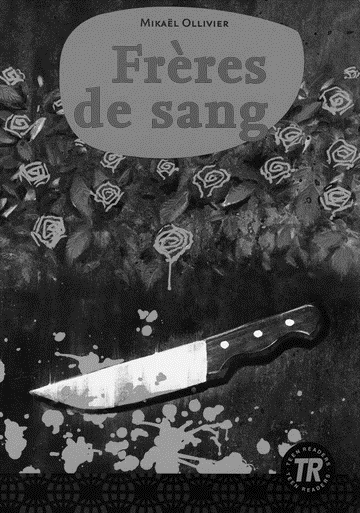 Mikaël Ollivier – Frères de sangGestaltendes Interpretieren &
Einführung grammatischer StrukturenGestaltendes Interpretieren &
Einführung grammatischer StrukturenGestaltendes Interpretieren, Meinungsäußerung und Leseverstehen
– Innere Monologe und Tagebucheinträge von Figuren in Frères de sangBekanntermaßen eröffnet der gestaltende Umgang mit einem fiktionalen Text die Chance, durch Perspektivübernahme und Einfühlung die Situation, das Wertgefüge und die Gefühlslage einer oder mehrerer Figuren vertieft zu verstehen. Die Schülerinnen und Schüler gewinnen darüber hinaus in sprachlicher Hinsicht, weil sie bei der Lektüre erarbeitetes Vokabular und Strukturen umwälzen und festigen, indem sie diese mit anderen Ausdrucksintentionen, Wortschatz und Strukturen vernetzen.Bei Frères de sang jedoch ist zu beachten, dass die Familien Lemeunier und Lascan in hohem Maße belastet sind, was, will man Innensichten dieser Figuren formulieren lassen, Schülerinnen und Schüler zu überfordern droht, insbesondere wenn sie selbst in einer sensiblen, gegebenenfalls familiär angespannten Lebenslage sind. Martin als Ich-Erzähler präsentiert ohnehin seine Innensicht, so dass eine weitere Reflexion in Form von Tagebucheinträgen oder inneren Monologen nicht wirklich förderlich erscheint – wenigstens nicht im 3. Lernjahr. Es gibt aber einige wenige Situationen, in denen unbelastete Personen sekundärer oder sogar tertiärer Bedeutung punktuell eine Rolle spielen, deren Sicht dazu beitragen könnte, dass die Lernenden eine Situation im Lauf der Handlung besser durchdringen. Hierzu finden sich im Folgenden einige Anregungen. Die Zahl der Möglichkeiten zur Perspektivübernahme dieser Art ist jedoch beschränkt, so dass es nicht naheliegt, den Umgang mit einer Textsorte in der Form aufzubauen, wie es hinsichtlich des portrait und des résumé angeregt wird. Andererseits sind der innere Monolog und der Tagebucheintrag strukturell weniger festgelegte Textsorten, die den Schülerinnen und Schülern zudem aus den Fächern Deutsch und Englisch bekannt sein dürften. Die entsprechenden fiches d’écriture bieten zudem wichtige Formulierungsanregungen und -hilfen, aber auch Evaluationsgesichtspunkte. Es ist sinnvoll, die Lernenden beim Schreiben neben den beiden fiches d’écriture zum monologue intérieur und zum journal intime auch die fiche d’écriture « Formuler ses sentiments / Donner son avis » berücksichtigen zu lassen.Chapitre 8 Martins Englischlehrerin zählt zu den wenigen Personen in der Schule, die den Jungen nach Brice‘ Verhaftung ansprechen und ihr Mitgefühl zeigen. Ausgehend von der Situation im Unterricht, die in den ersten beiden Absätzen des Kapitels dargestellt wird (p. 24, Z. 1-9), könnte folgende Aufgabe gestellt werden:Die Aufgabe legt nahe, dass die Schülerinnen und Schüler kurz das Geschehen reflektieren, das der Familie Martins widerfahren ist und dass sie sich zusätzlich in Martin und die Lehrerin einfühlen. Da im Text auch das Verhalten der meisten Mitschüler dargestellt wird, lädt die Aufgabe dazu ein, dass die Lehrerin ihr eigenes Verhalten und das der anderen kommentiert und bewertet. Der Ausdruck von Gefühlen und der eigenen Meinung gehen bei einer gestaltenden Aufgabe dieser Art mit dem Perspektivwechsel einher. Eine ähnliche Aufgabe wäre die eines Inneren Monologs, der sich während des Unterrichts vollzieht, bevor die Lehrerin Martin anspricht:Chapitre 10Die Großmutter ist von Anfang an von Brice‘ Unschuld überzeugt. Sie ermutigt Martin bei ihrem ersten ‚Auftritt‘ im Rahmen des Telefonats, sich für den Bruder einzusetzen und nach Beweisen zu suchen (p. 30-31). Die Aufgabe, einen inneren Monolog der Großmutter zu verfassen, der sich direkt nach dem Telefonat vollzieht, gibt die Möglichkeit, die Ereignisse in der Familie rekapitulieren und das Verhalten der Eltern und des Anwalts André kritisch zu betrachten und sich dabei sehr subjektiv dazu zu äußern. Die Überzeugung von der Unschuld ihres Enkels, wie sie auch der Erzähler immer wieder betont, könnte vehement formuliert werden. Eventuell könnte die Großmutter Sorge über Martins Vorhaben zum Ausdruck bringen, obwohl sie ihn darin bestärkt hat, und sich selbst deswegen Vorwürfe machen.Ein Tagebucheintrag in der Nacht ist ebenfalls denkbar. Auf diese Weise sind die Schreibaufgaben offener und bieten mehr Möglichkeiten des subjektiven Ausdrucks, als es die Aufgabe erlaubt, den Brief der Großmutter an Brice zu formulieren (p. 31, l. 26-27/p. 31, l. 27-28).	
Chapitre 20/EpilogueDer Kommissar Despart ist eine dritte Person, aus deren Perspektive man die Schülerinnen und Schüler die Ereignisse betrachten lassen kann. Sicherlich ist dieser Blickwinkel viel anspruchsvoller als die beiden oben aufgeführten, weil der gewählte Zeitpunkt das Ende der Geschichte ist und der Kommissar dann auch im Bewusstsein seines Irrtums und der Folgen für Brice Lemeunier schreiben muss. Eine Schwierigkeit, mit der sich sehr leistungsstarke Lernende gegebenenfalls konfrontiert sehen, besteht darin, dass sie rückblickend Handlungsalternativen formulieren wollen und dafür Strukturen benötigen, die noch nicht erworben wurden (z. B. « J’aurais dû y penser plus tôt! »). Hier liegt es nahe, mit ihnen Ausdruckswege zu suchen, die Vergleichbares meinen und deren Struktur ihnen vertraut ist (z. B. in Form einer Frage: « Pourquoi est-ce que je n’y ai pas pensé plus tôt? »Möglichkeiten der Einführung und Übung grammatischer Strukturen aus ausgewählten Einheiten gängiger Lehrwerke für die 8. KlasseDie Lektüre des Jugendromans Frères de sang wird für das Ende der 8. Klasse empfohlen. Will man die Arbeit mit dem Roman auch nutzen, um einzelne grammatische Strukturen einzuführen und zu üben, welche die beiden Lehrwerke A plus! 3 nouvelle édition und Découvertes 3 série jaune an das Ende des Standardraums 6/7/8 setzen, bieten sich verschiedene Möglichkeiten der Anknüpfung an die Handlung sowie an die Textsorten an, die in den Kapiteln dieses Unterrichtsvorschlags erarbeitet werden. Im Folgenden finden sich Vorschläge zur Integration der Strukturen venir de faire qc, être en train de faire qc und des futur simple. Diese werden in Découvertes 3 in den unités 3 und 4 eingefüht, in A plus! 3 in der unité 5 und im Module E. Die Strukturen venir de faire qc – être en train de faire qcDie beiden Strukturen eignen sich zur Darstellung der Abfolge bzw. Gleichzeitigkeit zweier oder mehrerer Handlungen. Insofern können sie gut bei der Zusammenfassung eines Romankapitels eingesetzt werden. Zur Einführung eignen sich zum Beispiel Kapitel 9 und 10:Zum Üben eignen sich die Übungen und Beispielsätze im Lehrwerk A plus! 3 (p. 102, 107), dem dazugehörigen Carnet d’activités (p. 69), im Lehrwerk Découvertes 3 (p. 57-58) sowie dem entsprechenden Cahier d’activités (p. 36).Außerdem könnte mit folgender Übung die Bildung der Strukturen sowie ihre unterschiedliche Bedeutung trainiert werden. Die Sätze beziehen sich auf die erste Hälfte des Romans; mit ihnen werden also auch Teilaspekte des bislang erarbeiteten Inhalts rekapituliert:Wenn die Strukturen parallel zur Textsorte résumé eingeführt und geübt werden, sollten sie auf der Fiche d‘écriture « Faire le portrait » zusätzlich unter den Ausdrucksmitteln, mit denen man die zeitlichen Abfolge der Ereignisse verdeutlicht, vermerkt werden. Auf dem Evaluationsbogen Fdt 16 zum résumé des Kapitels 11 wurden in der Beispiellösung, die Modellcharakter hat, bewusst beide Strukturen verwendet.Das futur simpleDas futur simple müssen die Schülerinnen und Schüler dem Bildungsplan 2016 zufolge bis zum Ende der 8. Klasse zum Ausdruck zukünftiger Handlungen beherrschen. Reale Bedingungssätze (si-Sätze im présent und futur simple) hingegen werden erst in der nächsten Standardstufe verlangt. Im Rahmen der Erarbeitung von Frères de sang kann man das futur simple an markanten Punkten der Lektüre, an denen es sich lohnt, über den weiteren Verlauf der Geschichte zu spekulieren, einführen und üben. In diesem Zusammenhang ist es auch möglich und inhaltlich sinnvoll, die Konditionalsätze einzuführen. Selbstverständlich bietet es sich an, die Erläuterungen und Übungen einzubeziehen, die das Lehrwerk A plus! 3 nouvelle édition zur Verfügung stellt (p. 109, Carnet d’activités, p. 73f.). Découvertes 3 série jaune erarbeitet die Struktur in der vorletzten unité, was die Möglichkeit eröffnet, das futur simple auszulagern bzw. Teile der unité durch Frères de sang zu ersetzen und das futur simple im Zusammenhang mit dem Jugendroman zu erarbeiten. Trotzdem kann die Struktur mit den Übungen im Lehrbuch (p.  65) und im Cahier d’activité (p. 46, 47) gefestigt werden.Im Roman bieten sich diejenigen Stellen zu Überlegungen zu Martins weiterem Vorgehen an, an denen der Protagonist eine neue Stufe seiner Untersuchung erreicht und der Leser jeweils am Anfang eines neuen Spannungsbogens steht:chapitre 5: Martin besucht Brice im Gefängnis und verspricht diesem, ihn herauszuholen
(p. 17, l. 2/p. 17, l. 4).chapitre 13: Martin findet heraus, dass es Loïc Lascan tatsächlich gibt und dass seine Mutter in einer psychiatrischen Klinik ist (p. 40, l. 15-27/p. 40, l. 16-29).chapitre 16: Martin wartet vor dem Institut Jacques Duval. Bei der Ankunft Loïc Lascans stellt er dessen frappierende Ähnlichkeit mit Brice fest (p. 46, l. 1-25/p. 46, l. 1-28).chapitre 18: Nachdem Loïc Lascan zu seiner nächsten Bluttat aufgebrochen ist, bleibt Martin allein gefesselt im Wohnwagen zurück (p. 56, l. 13).Bei der Einführung und Übung (a) könnte man eine Progression wählen, die von einfachen Verben auf -er mit regelmäßiger Futurbildung und einer Reihe von vorgegebenen Sätzen ausgeht. Bei späteren Stellen (b und c) werden komplexere und das futur simple auch unregelmäßig bildende Verben hinzugenommen. Die Schülerinnen und Schüler sollen selbstständig Einzelsätze bilden. In einem dritten Schritt (d) vor der Lektüre des Endes könnte der reale Bedingungssatz eingeführt und geübt werden: Es handelt sich um eine besonders dramatische Situation, bei der verschiedene Lösungsmöglichkeiten bestehen, die für Martin nicht irreal, sondern wahrscheinlich sind oder auf die er wenigstens sehr hoffen muss. Schülerinnen und Schüler, die Französisch als zweite Fremdsprache lernen, haben diesen Typ Bedingungssatz und die analoge Strukturregel im Englischunterricht kennen gelernt.Chapitre 5 (p. 17, l. 2/p. 17, l. 4): Die zweite Aufgabe stellt einen Differenzierungsvorschlag für die leistungsstärkere Schülergruppe dar.Chapitre 13 (p. 40, l. 15-27/p. 40, l. 16-29):Die zweite Aufgabe stellt wiederum einen Differenzierungsvorschlag dar.Chapitre 16 (p. 46, l. 1-25/p. 46, l. 1-28):Hier bietet sich eine ähnliche, aber noch offenere Aufgabenstellung als die vorangehende an. Die zweite Aufgabe stellt einen Differenzierungsvorschlag dar.Chapitre 18 (p. 56, l. 13):Aus den vorgegebenen Elementen sollen die Schülerinnen und Schüler reale Bedingungssätze bilden.  Dabei werden Vorschläge für drei Schwierigkeitsgrade gemacht, die sich hinsichtlich ihrer Offenheit und damit der von den Schülerinnen und Schülern verlangten Selbstständigkeit im Sprachgebrauch unterscheiden.Lernen gestalten und begleiten
Bildungsplan 2016Klassen 7/8Mikaël Ollivier – Frères de sangAnhangAnhangListe de vocabulaire chronologique – français  allemandAP – gehört zum Lernvokabular in A plus ! nouvelle édition 1-3D – gehört zum Lernvokabular in Découvertes Série jaune 1-3PrologueChapitre 1Chapitre 2Chapitre 3Chapitre 4Chapitre 5Chapitre 6Chapitre 7Chapitre 8Chapitre 9Chapitre 10Chapitre 11Chapitre 12Chapitre 13Chapitre 14Chapitre 15Chapitre 16Chapitre 17Chapitre 18Chapitre 19Chapitre 20EpilogueListe de vocabulaire thématique : le meurtre et le roman policierKriterientabelle zur Bewertung von Textproduktion in der Mittelstufe bis Klasse 10SchülerarbeitenText 1: 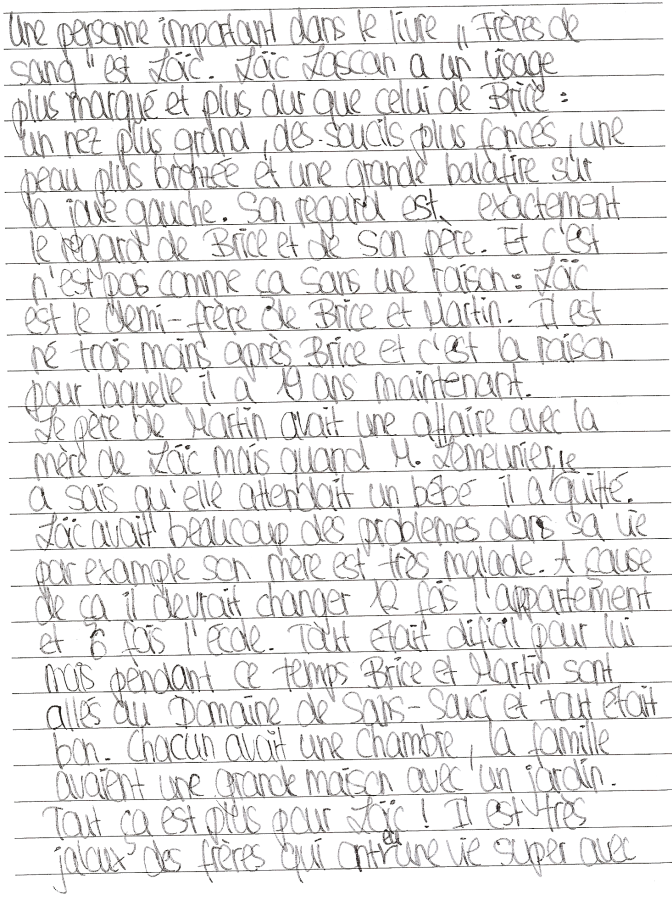 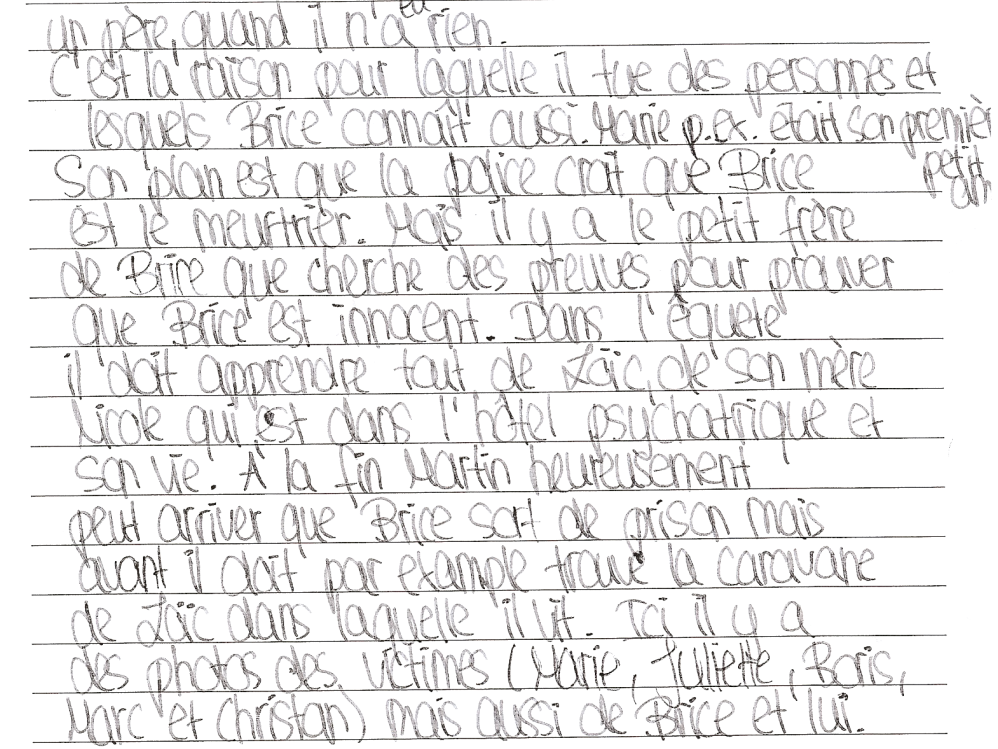 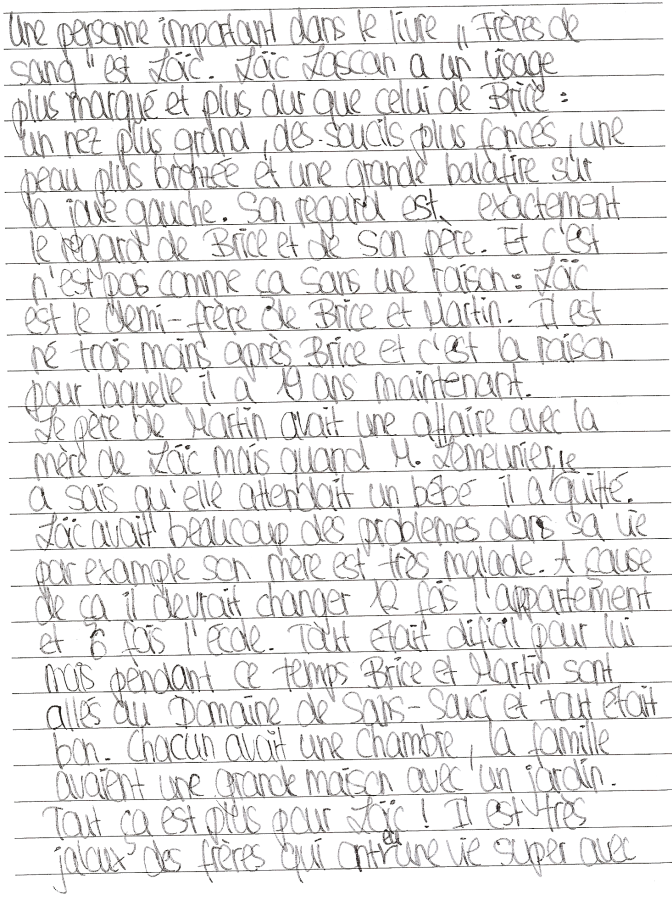 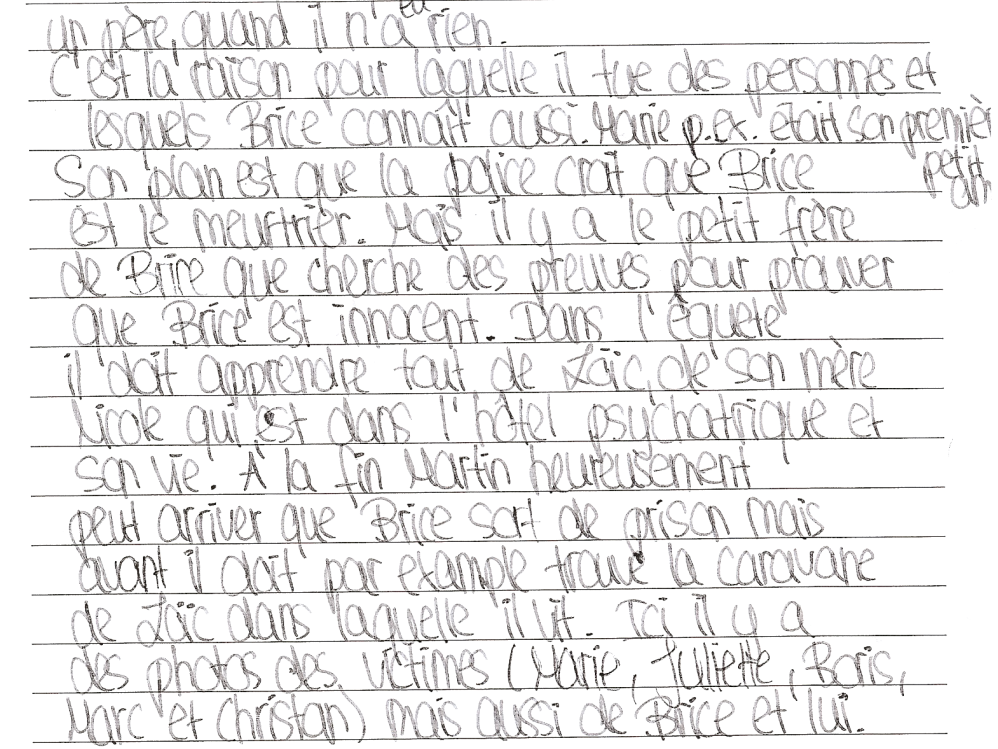 Text 2 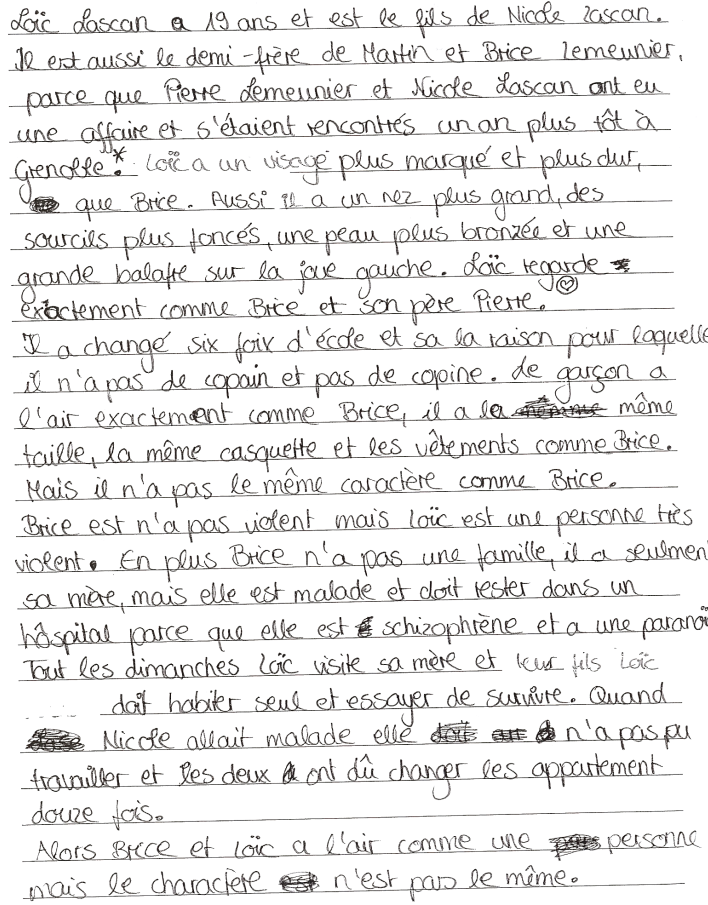 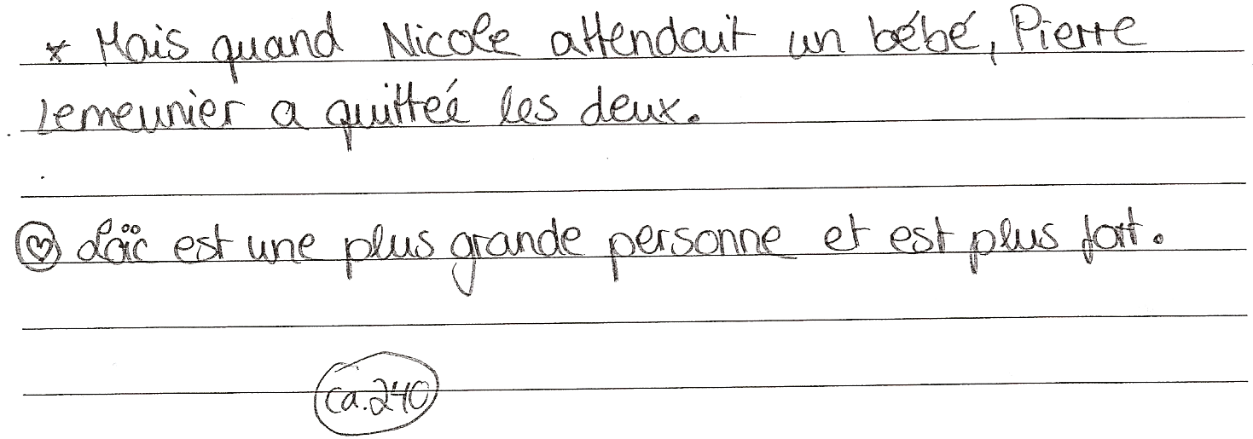 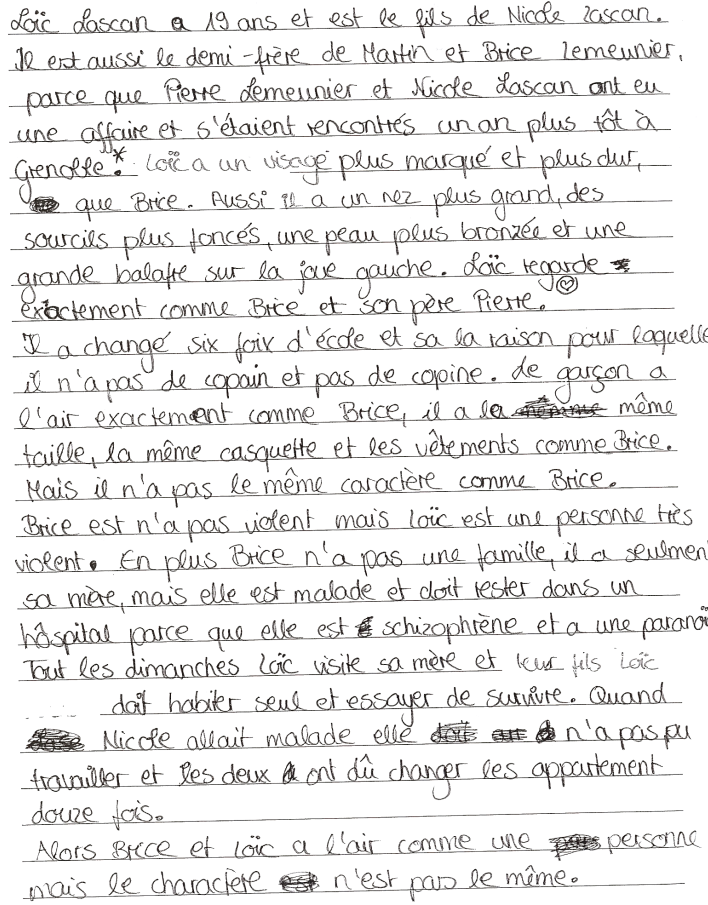 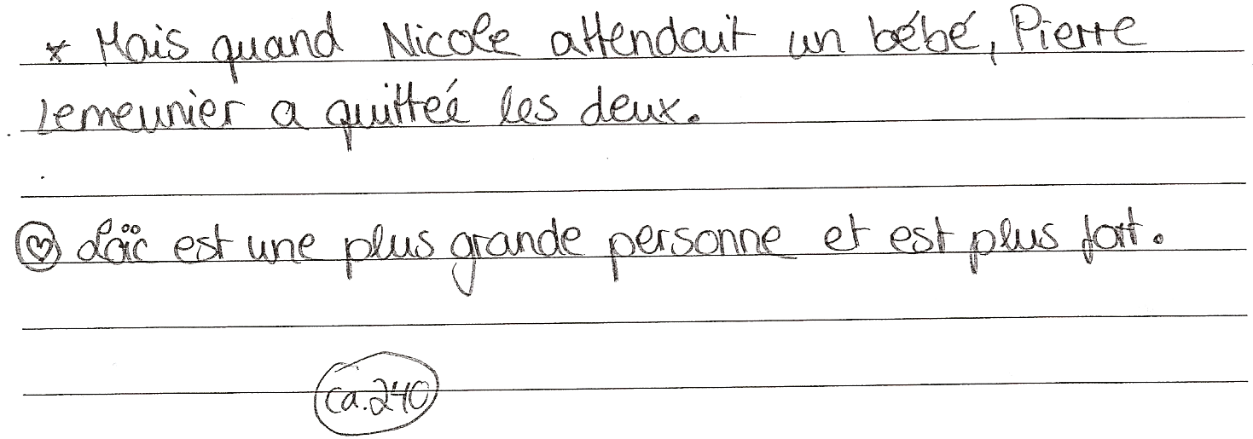 Text 3 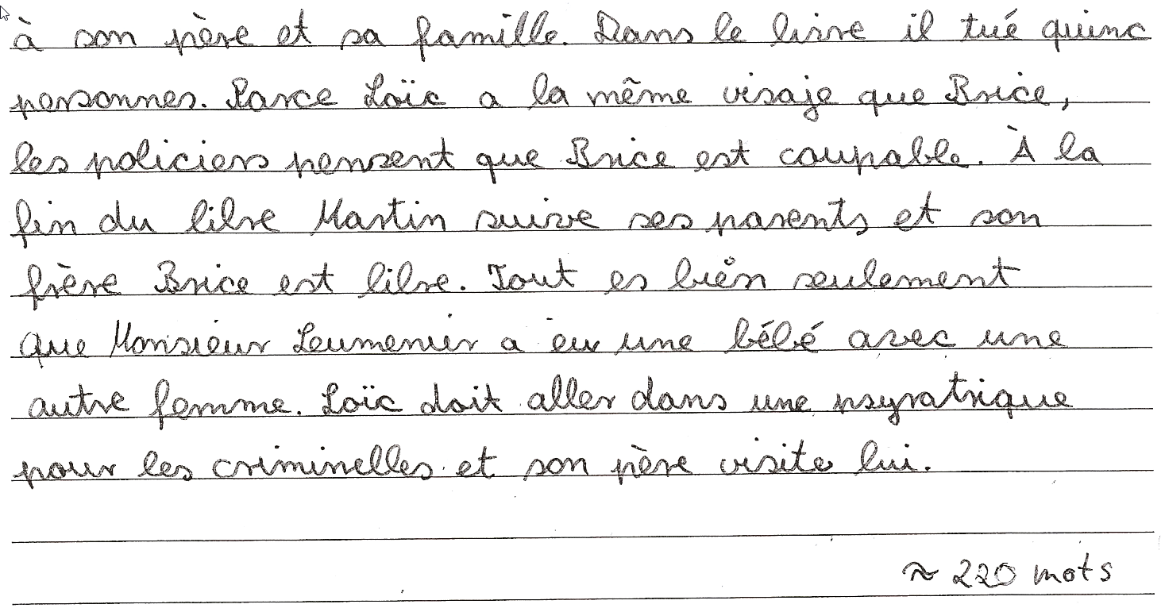 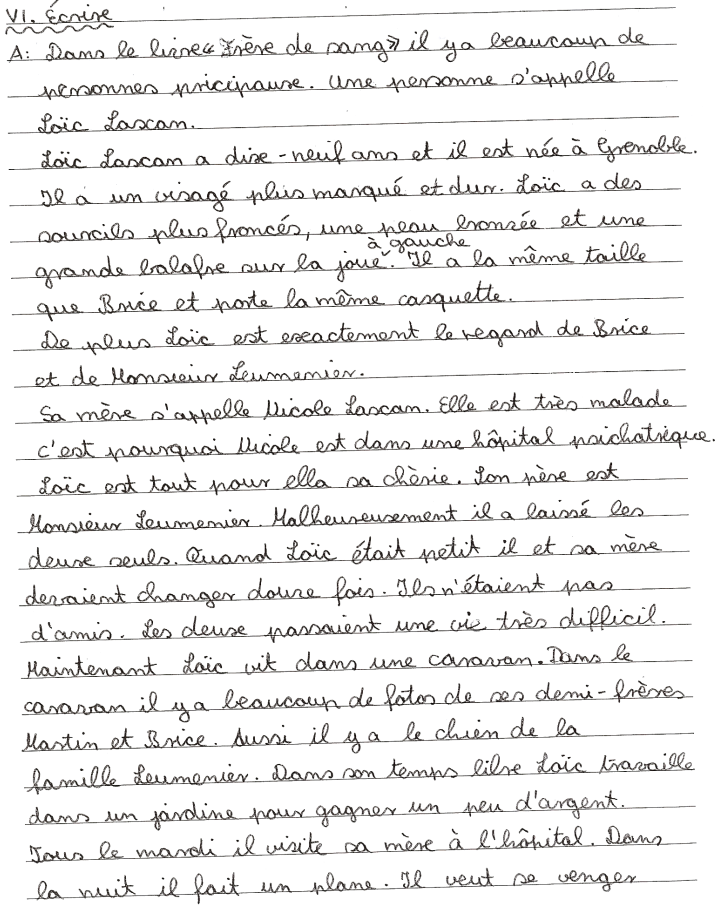 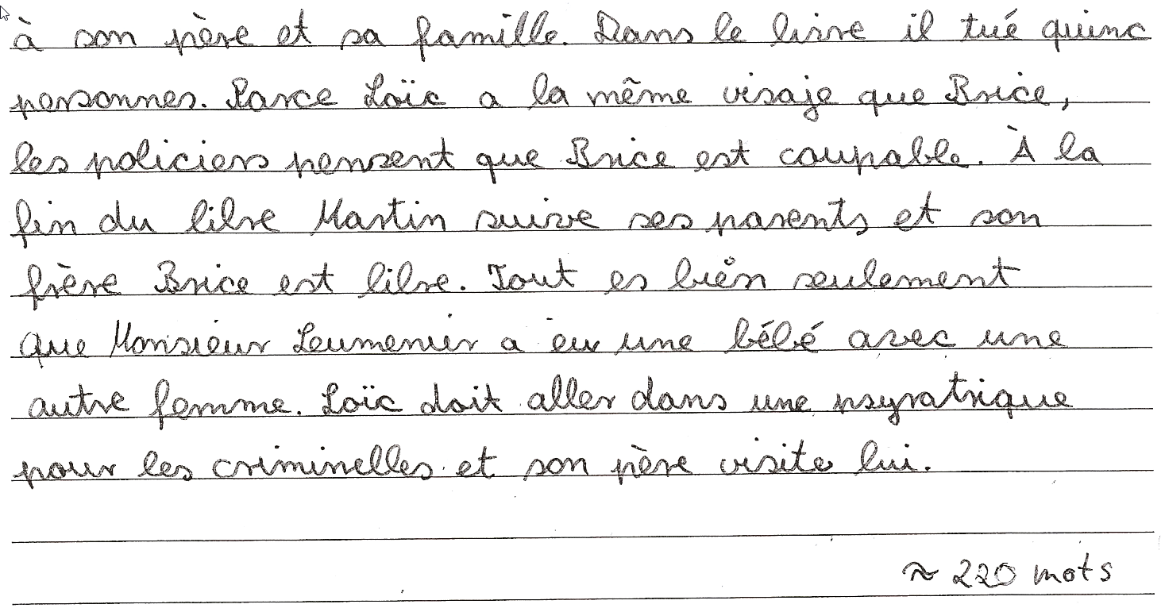 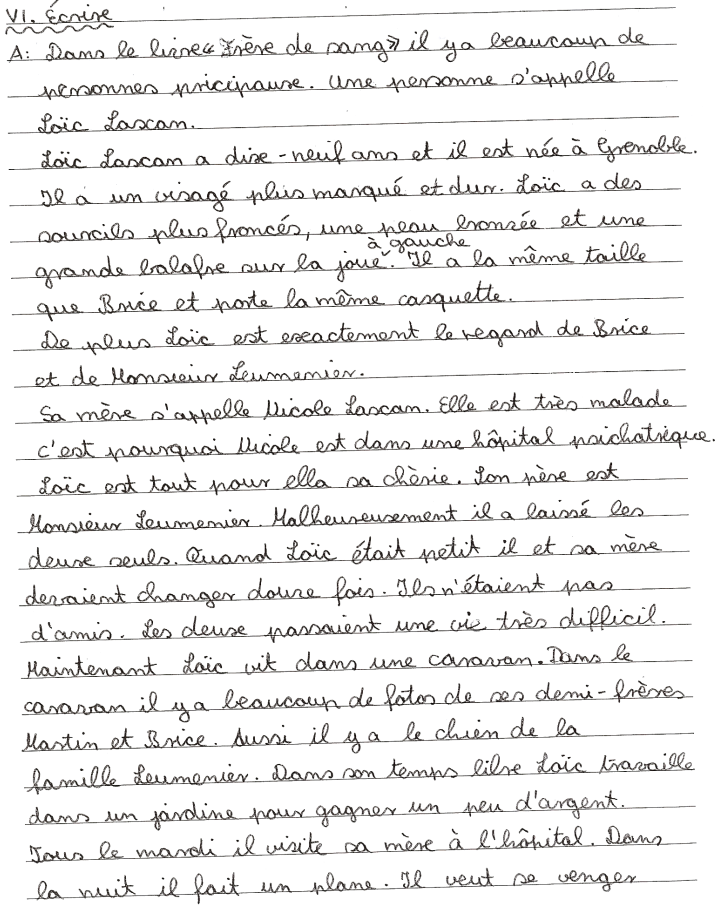 Text 4 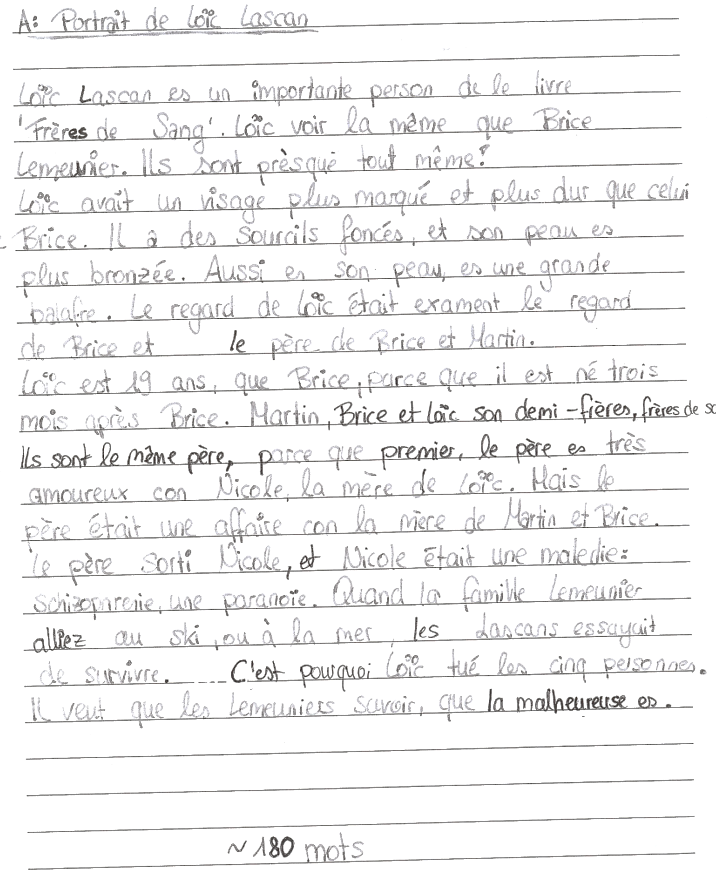 Bildungsplan 2016 – Französisch als zweite Fremdsprache – Klassen 6/7/8Bildungsplan 2016 – Französisch als zweite Fremdsprache – Klassen 6/7/8LeseverstehenSchreibenDie Schülerinnen und Schüler können didaktisierte oder kurze authentische fiktionale und nichtfiktionale Texte (wie zum Beispiel adaptierte Sachtexte und vereinfachte Texte aus der Jugendliteratur) verstehen.Für den angemessenen Schwierigkeitsgrad der Texte sind folgende Aspekte von Bedeutung: Vertrautheit mit dem Thema, frequenter Wortschatz, einfache Satzgefüge, gegebenenfalls Verständnishilfen (zum Beispiel Bilder, Zwischenüberschriften).Die Schülerinnen und Schüler können syntaktisch einfache Texte über ihr Alltagsleben und zu Themen ihres Erfahrungshorizontes verfassen und verfügen über einfache Strategien zur Steuerung des Schreibprozesses.(2) einem Text verschiedene über mehrere Textabschnitte verteilte, explizit ausgedrückte Informationen, Zusammenhänge und Handlungslinien unter Anleitung beziehungsweise mithilfe einer vorgegebenen Fragestellung entnehmen(3) Aussagen und Handlungsstrukturen eines Textes zum eigenen Erfahrungshorizont bzw. Alltagswissen sowie den eigenen (inter-)kulturellen Kenntnissen in Beziehung setzen, ihre Bedeutung analysieren und unter Anleitung erklären(4) zu fiktionalen und nichtfiktionalen Texten mit vertrauter Thematik in einfacher Form mündlich und/oder schriftlich Stellung beziehen(5) die Perspektive einer Figur in einem fiktionalen Text übernehmen und aus deren Sicht schriftlich Stellung zu Ereignissen und Personen beziehen(6) unterschiedliche Lesestile nutzen (global, detailliert, selektiv)7) Methoden der Texterschließung unter Anleitung nutzen (unter anderem Unterstreichen, Markieren, Randnotizen, Formulierung von Verständnisfragen; Übersetzen einzelner Textausschnitte ins Deutsche, falls erforderlich)(9) das Vokabelverzeichnis ihres Lehrwerkes und zweisprachige Wörterbücher zur Texterschließung nutzen (3) Berichte und Beschreibungen zu vertrauten Themen auf der Basis von Vorlagen sowie Informationen verfassen (zum Beispiel Kurzbiographien)(4) syntaktisch einfache fiktionale und nichtfiktionale Texten aufgrund von Vorgaben zusammenfassen(6) Zustimmung, Ablehnung, Vorlieben, Abneigungen sowie persönliche Gefühle formulieren und die eigene Meinung begründet darlegen(7) optisch und akustisch kodierte Informationen in einfacher Form beschreiben (zum Beispiel Bild, Foto, Geräusche)(8) auf der Basis von Vorgaben beziehungsweise Vorlagen (zum Beispiel Bildergeschichte) kurze Geschichten, Gedichte, Tagebucheinträge zunehmend selbstständig ergänzen, umgestalten und verfassen. Sie können Dialoge und innere Monologe verfassen  (zum Beispiel zum Füllen von Leerstellen in fiktionalen Texten)(9) Strukturformen sowie Methoden zur Ideenfindung und Planung des Schreibvorgangs anwenden  (Begriffsraster, Mindmap mit Untergliederung, Handlungsgeländer)(10) Hilfsmittel – auch digitale – zum Verfassen und Überarbeiten von eigenen Texte verwenden (zum Beispiel Wörterbücher, einfache Konnektorenlisten, fiches d’écriture)(11) Strategien zur Vermeidung von Fehlern einsetzen (zum Beispiel Genus-Numerus-Abgleich, Fehlerkartei)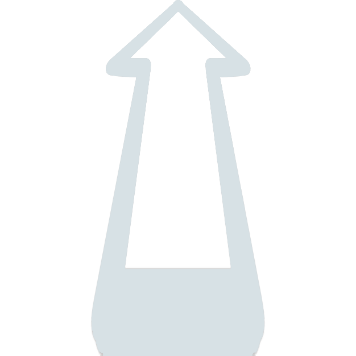 un/e adolescent/ela têtele coules menottes (f)un cerclela grillela vitrele reflet / se refléterFaites le portrait de Martin au début de l’histoire.Pour aller plus loin:André, l’ami des parents qui est avocat, dit qu’il y a des preuves sérieuses (p. 14). Lisez            le passage encore une fois et expliquez pourquoi il a cette idée.Mettez-vous à la place du commissaire : Comparez la relation des victimes et de Brice.           Donnez un motif qui est éventuellement à l’origine des assassinats.Brice Lemeunier est un personnage du roman « Frères de sang » de Mikaël Ollivier.  La police le soupçonne d’être l’assassin de cinq personnes. Brice a 19 ans. Il est le fils de Nicole et Pierre Lemeunier. Sa mère a un poste de directrice d’une agence publicitaire. Son père est chirurgien. Brice a un frère de 14 ans qui s’appelle Martin. La famille habite au Domaine de Sans-Souci, un quartier qui se trouve à 25 km à l’ouest de Paris.Quand Brice allait à l’école, il était un élève facile, bon et travailleur. A 19 ans, Brice s’intéresse au cinéma et aime tourner des films d’horreur. Il fait des études dans une école de cinéma parce qu’il voudrait travailler comme réalisateur plus tard. Son idole, Boris Vaniolski, est producteur de films fantastiques.Ce qu’il adore, ce sont les jeux vidéo. De plus, il passe beaucoup de temps sur Internet.On peut facilement provoquer Brice qui est irritable. Quand il se met en colère, il ne se contrôle pas assez: c’est pourquoi il s’est disputé avec Mark Stanwick et qu’il  l’a frappé. Mark Stanwick est un voisin qui lui a pris sa deuxième petite amie.1) Soulignez des passages du texte qui expriment les idées des parents et de Martin à propos de Brice.les idées de Brice à propos des parents et de Martin. Notez ces idées dans le schéma. Utilisez vos propres mots.2) Soulignez l’explication de Brice et citez-la dans le schéma.1) Soulignez des passages du texte qui expriment les idées des parents et de Martin à propos de Brice.les idées de Brice à propos des parents et de Martin. Notez ces idées dans le schéma. Utilisez vos propres mots, par exemple : croire, espérer, perdre l’espoir, promettre (à qn de faire qc), demander (à qn de faire qc)2) Soulignez l’explication de Brice et citez-la dans le schéma.Lest den Text genau. Unterstreicht die Textstellen, in denen folgende Aussagen zum Ausdruck kommen. Notiert die Person/en, die jeweils in das Kästchen gesetzt werden muss/müssen. Streicht außerdem in jedem Satz die Verbform, die nicht passt. Setzt den vollständigen Satz dann in das Schema.                                     est / sont malheureux. (p.    , l.    )                                     continue /continuent à espérer.  (p.   , l.   )                                     n’a / n’ont plus d’énergie. (p.  , l.   )                                     demande / demandent de l’aide à                                            . (p.   , l.    )                            Selon                                            ,                                              	 croit /   croient que Brice est coupable.  (p.   , l.   )                                        promet / promettent à                                                    de libérer Brice.                   (p.  , l.   )Welches der folgenden Textzitate ist die Erklärung, die Brice für die Morde gefunden hat?« Sur chaque victime, il y avait notre adresse gravée sur la peau avec un couteau. » (p. 16, l. 14-15)« Il y a un malade quelque part qui s’amuse à tuer des gens que j’ai connus ! » (p. 16, l. 26-27/p. 16, l. 27-29)« Il dit qu’il n’est pas coupable ! » (p. 14, l. 6)Maurice LascanChristophe LascanNicole LascanRelation avec Loïc Lascan :---Son fils est mort.Son petit-fils s’appelle Michel.Relation avec Loïc Lascan :---Il ne réagit pas quand Martin  crie le nom de Loïc.Relation avec Loïc Lascan :Elle est la mère de Loïc.Faites le portrait de Nicole Lascan.Lisez les chapitres 13-15 et la fiche d’écriture « Faire le portrait ». Soulignez les informations que le narrateur vous donne sur ce personnage.Notez les informations dans l’ordre proposé par la fiche d’écriture.Rédigez le portrait. Attention : Variez la structure de vos phrases. Utilisez des connecteurs.Paris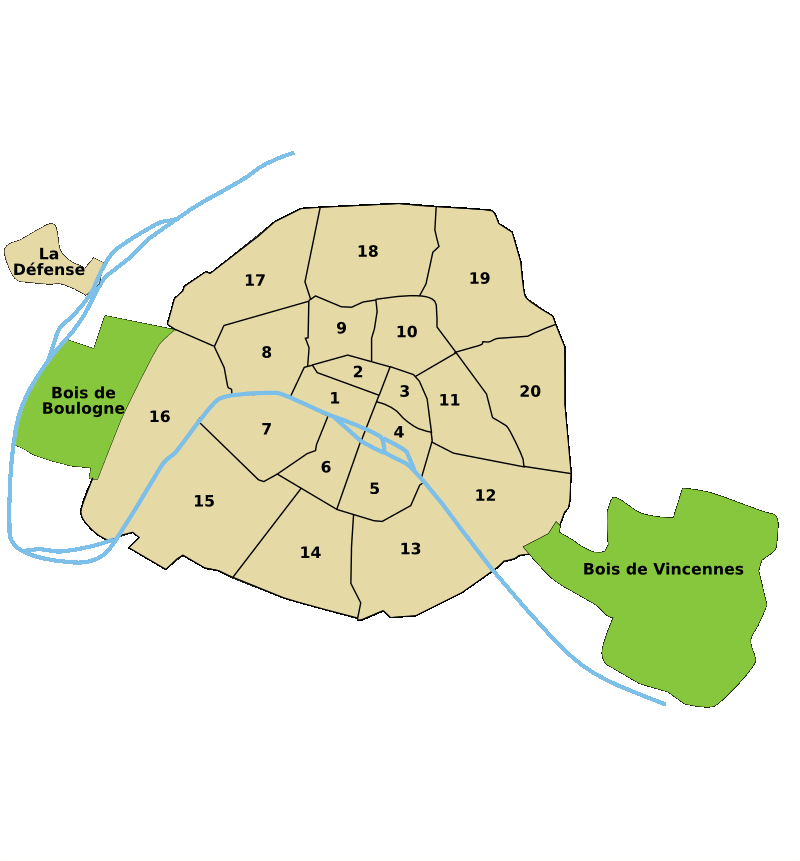 Lisez le prologue et le chapitre 2.Où est-ce que les Lemeunier habitent ? Marquez l’endroit sur la carte de Paris.Justifiez votre choix par une citation du texte :……………………………………………………………………………………………………, p. ………Quelle photo montre une maison comme il y en a au Domaine de Sans-Souci ? Cochez la lettre sous la photo et citez le passage du texte.……………………………………………………………………………………………………, p. …..….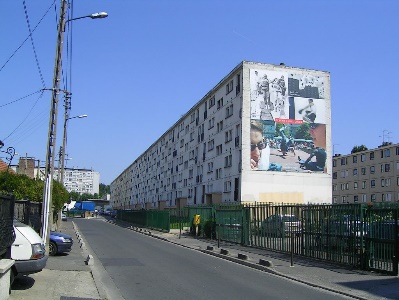 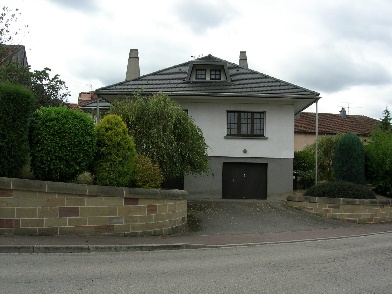 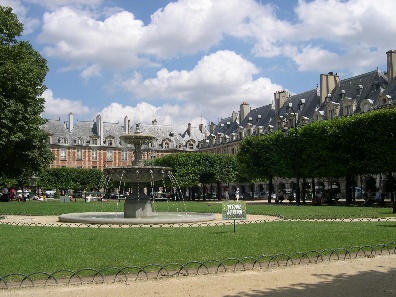 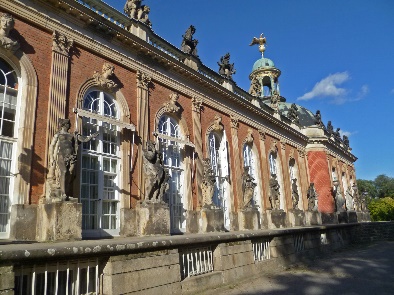 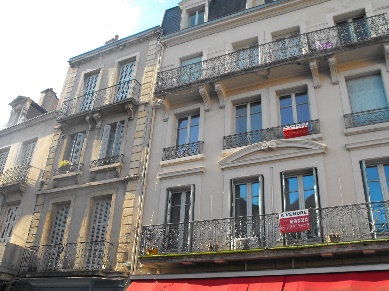                                                  A                                                 B                                                 C                                                 D                                                  E510Le roman parle de Brice Lemeunier. Brice est un personnage du roman « Frères de sang » de Mikaël Ollivier.  La police le soupçonne d’être l’assassin de cinq personnes. Brice a 19 ans. Il est le fils de Nadège et Pierre Lemeunier. Sa mère est directrice d’une agence publicitaire et son père est chirurgien. Brice a un frère qui s’appelle Martin. Martin a 14 ans et habite avec sa famille au Domaine de Sans-Souci. C’est à 25 km à l’ouest de Paris.Quand Martin allait à l’école, il était un élève facile, bon et travailleur. Brice  s’intéresse au cinéma et aime tourner des films d’horreur, c’est pourquoi il fait des études dans une école de cinéma et c’est pourquoi Brice voudrait être réalisateur plus tard. Son idole, Boris Vaniolski, est producteur de films qui sont fantastiques.Brice aime les jeux vidéo et il passe beaucoup de temps sur Internet.On peut facilement provoquer Brice qui est irritable. Il se met en colère et ne se contrôle pas assez: il s’est disputé avec Mark Stanwick et il l’a frappé.1520Brice Lemeunier est un personnage du roman « Frères de sang » de Mikaël Ollivier.  La police le soupçonne d’être l’assassin de cinq personnes. Brice a 19 ans et il est le fils de Nadège et Pierre Lemeunier. Sa mère est directrice d’une agence publicitaire et son père est chirurgien. Brice a un frère qui s’appelle Martin. Martin a 14 ans. La famille habite au Domaine de Sans-Souci. C’est à 25 km à l’ouest de Paris.Quand Brice allait à l’école, il était un élève facile, bon et aussi travailleur. Brice  s’intéresse au cinéma et il aime tourner des films d’horreur, c’est pourquoi il fait des études dans une école de cinéma. Brice voudrait être réalisateur plus tard. Son idole qui est Boris Vaniolski est producteur de films fantastiques.Brice aime les jeux vidéo et il passe beaucoup de temps sur Internet.On peut facilement provoquer Brice. Il est irritable. Brice se met en colère et ne se contrôle pas assez: par exemple c’est pourquoi il s’est disputé avec Mark Stanwick et il l’a frappé.Le roman parle de Brice Lemeunier. Brice est un personnage du roman « Frères de sang » de Mikaël Ollivier.  La police le soupçonne d’être l’assassin de cinq personnes. Brice a 19 ans. Il est le fils de Nadège et Pierre Lemeunier. Sa mère est directrice d’une agence publicitaire, et son père est chirurgien. Bric a un frère qui s’appelle Martin. Martin a 14 ans et habite avec sa famille au Domaine de Sans-Souci, c’est à 25 km à l’ouest de Paris.Quand Martin allait à l’école, il était un élève facile, bon et travailleur. Brice  s’intéresse au cinéma et aime tourner des films d’horreur, c’est pourquoi il fait des études dans une école de cinéma que Brice voudrait être réalisateur plus tard. Son idole, Boris Vaniolski est un producteur de films que sont fantastiques.Brice aime les jeux vidéo et il passe beaucoup de temps sur internet.On peut facilement provoquer Brice q’ est irritable. Il se met en colère et ne se contrôle pas assez: il s’est disputé avec Mark Stanwick et il l’a frappé.Brice Lemeunier est un personnage du roman « Frères de sang » de Mikaël Ollivier.  La police le soupçonne d’être l’assassin de cinq personnes. Brice a 19 ans et il est le fils de Nadège et Pierre Lemeunier. Sa mère est directrice d’une agence publicitaire et son père est chirurgien. Brice a un frère qui est Martin. Martin a 14 ans. La famille habitent au Domaine de Sans-Souci. C’est à 25 km à l’ouest de Paris.Quand Brice allait à l’école, il était un élève facile, bon et aussi travailleur. Brice  s’intéresse au cinema et il aime tourner des films d’horreur, c’est pourquoi il fait des études dans une école de cinéma. Brice voudrait être réalisateur plus tard. So idole qui est Boris Vaniolski, est un producteur de films fantastique.Brice aime les jeux vidéo et il passe beaucoup de temps sur Internet.On peut facilement provoquer Brice. Il est irritable. Brice se met en colère et ne se contrôle pas assez par exemple c’est pourqoui : il s’est disputé avec Mark Stanwick et il l’a frappé.Maurice LascanChristophe LascanNicole LascanRelation avec Loïc Lascan :Relation avec Loïc Lascan :Relation avec Loïc Lascan :ADans le chapitre 14 du roman « Frères de sang » de Mikaël Ollivier, Martin trouve Nicole Lascan à l’institut Jacques-Duval parce qu’il profite de l’erreur d’une infirmière.Quand il entre dans le premier bâtiment, une femme lui adresse la parole : elle l’appelle Loïc parce qu’il ressemble au fils de Nicole Lascan. Martin dit qu’il est de la famille, qu’il voudrait voir Nicole et qu’il peut venir seulement le dimanche. Puis, l’infirmière l’aide à trouver le bon bâtiment. Dans la cour, ils rencontrent un médecin avec qui l’infirmière parle de la schizophrénie et de la paranoïa de Nicole. Le psychiatre explique qu’il s’agit d’une maladie héréditaire : toute la famille a le même problème. Dans le bâtiment F, Martin entre dans la chambre 7 où il trouve Nicole qui regarde par la fenêtre. Malgré sa peur, Martin lui demande de venir avec lui pour parler de Loïc et de Brice.BDans le chapitre 14 de son roman « Frères de sang », Mikaël Ollivier raconte comment Martin trouve Nicole Lascan à l’institut Jacques-Duval grâce à l’aide d’une infirmière.Martin vient d’entrer dans l’un des bâtiments quand il entend le nom de Loïc. Une infirmière croit qu’il est le fils de Nicole Lascan. Mais quand elle voit le visage de Martin, elle comprend que c’est une erreur. Martin explique qu’il est un ami de Nicole Lascan. Ensuite, l’infirmière l’aide à trouver la chambre de Nicole. Pour avoir plus d’informations sur Nicole, Martin parle de la maladie de la mère de Loïc. L’infirmière dit alors qu’elle souffre d’une schizophrénie et d’une paranoïa et que c’est un problème que sa mère avait aussi. Quand Martin entre dans la chambre de Nicole, il la trouve sur son lit. Elle dort. Martin a peur et veut sortir tout de suite. Mais Nicole l’a remarqué et lui demande de s’approcher de son lit.CDans le chapitre 14 du roman « Frères de sang » de Mikaël Ollivier, on raconte comment Martin trouve Nicole Lascan à l’institut Jacques-Duval.Martin entre dans le premier immeuble de l’institut. Une infirmière lui demande son nom et veut savoir qui il vient voir. Martin dit qu’il est le cousin de Loïc et qu’il cherche sa tante. Puis, l’infirmière l’emmène au bâtiment où se trouve la chambre de Nicole Lascan. D’abord, elle dit qu’il est interdit de parler des malades avec les visiteurs, mais finalement, elle dit à Martin que Nicole souffre d’une schizophrénie et d’une paranoïa. Et elle ajoute que la mère de Nicole avait le même problème. Quand Martin entre dans la chambre de Nicole, il voit la mère de Loïc sur son lit. C’est à ce moment-là que Martin comprend qu’il connaît cette femme. C’est pourquoi il a peur et veut sortir de la chambre. Mais Nicole lui dit de ne pas partir.Les éléments du portraitNicole LascanSa vie actuelle :sa famillel’endroit où elle habiteSon passé :l’endroit où elle habitaitson métierSon apparence physique:ses cheveuxson visage, sa peauses yeuxsa voixSon état de santé:sa maladiela conséquence : ses réactions (Martin – Loïc)Sa relation avec d’autres personnes :les LemeunierSolution modèle :Dans les chapitres 13 – 15 du roman « Frères de sang » d’Ollivier Mikaël, Martin rencontre Nicole Lascan.Depuis 5 mois, Nicole Lascan habite une chambre à l’institut Jacques-Duval dans le département des Yvelines, un hôpital psychiatrique. Son fils Loïc qui n’habite pas à l’institut vient la voir le dimanche. Avant, Nicole Lascan habitait dans un H.L.M. à Nanterre. La porte d’entrée de cet immeuble est cassée et sur les murs, il y a beaucoup de graffitis. C’est pourquoi on peut imaginer que c’est une maison où habitent des gens qui ont peu d’argent. Peut-être que Nicole était professeur parce qu’on dit qu’elle travaillait dans un lycée. Mais quand sa maladie est devenue plus grave, elle a perdu son poste et son fils ne pouvait plus s’occuper d’elle.Nicole Lascan est une très belle femme malgré sa maladie : elle a les cheveux très blonds, un visage doux et pâle et les yeux bleus très pâles. Sa voix est profonde et grave. Elle a une schizophrénie et une paranoïa. Pour cette raison, elle doit prendre beaucoup de médicaments qui la fatiguent. Peut-être est-ce aussi pourquoi elle croit d’abord que Martin est Loïc quand il entre dans sa chambre. Nicole aime beaucoup son fils : elle l’appelle « chéri » deux fois. Par contre, elle déteste les Lemeunier. Les éléments du portraitNicole LascanSa vie actuelle :sa famillel’endroit où elle habite□ Elle a un fils, Loïc, qui vient voir sa mère le dimanche.□ Elle habite à l’institut Jacques-Duval dans le département des     Yvelines. C’est un hôpital psychiatrique. □ Elle a une chambre dans le bâtiment F.Son passé :l’endroit où elle habitaitson métier□ Elle habitait à Nanterre dans un H.L.M. La porte d’entrée de cet     immeuble est cassée et les murs sont pleins de graffiti.□ Elle travaillait dans un lycée – peut-être qu’elle était professeur.□ Elle est devenue de plus en plus malade. Elle faisait des crises     terribles.□ Il y a cinq mois, elle a perdu son travail et Loïc ne pouvait plus     s’occuper d’elle.Son apparence physique:ses cheveuxson visage, sa peauses yeuxsa voix□ C’est une très belle femme qui a□ les cheveux blonds, presque blancs.□ un visage doux et pâle.□ les yeux bleus très pâles (comme deux gouttes d’eau).□ une voix profonde, belle et grave.Son état de santé:sa maladiela conséquence : ses réactions (Martin – Loïc)□ Elle souffre d’une schizophrénie et d’une paranoïa.□ Elle reste dans son lit.□ Elle doit prendre beaucoup de médicaments. C’est pourquoi elle a    des problèmes d’orientation.□ Elle voit mal : elle confond Loïc avec des jeunes hommes qui lui     ressemblent.Sa relation avec d’autres personnes :les Lemeunier□ Elle aime beaucoup son fils.□ Elle déteste les Lemeunier. Schlüssige und grammatisch richtige Textbezüge gesetzt?Passen Begleiter und Nomen zusammen?Passen Subjekt und Verbformen zusammen (sg. – sg. / pl. – pl.)?Adjektive richtig angeglichen ?Bindewörter treffend verwendet?Relativsätze gebraucht, zum Beispiel für nähere Angaben ?Begründungen, Folgen ausgedrückt ?la voix, sa voix, ses cheveux, les yeux …elle travaillait, elle est, elle doitElle a les yeux bleus.et, ou, mais, par contreLoïc, qui n’habite pas à l’institut, vient le dimanche.parce que, c’est pourquoi, pour cette raisonZeiten passend benutzt ?présent für die Zeit, in der Martin den Fall aufklärtpassé composé / imparfait für die Vorgeschichte (= die Zeit vor der Handlung) Elle habite dans un hôpital.
Quelques mois plus tôt, elle vivait dans un H.L.M.Wörter richtig geschrieben ? zum Beispiel: Akzente richtig gesetzt ?la mèreno 1no 1no 1Cochez la réponse correcte.Cochez la réponse correcte.Cochez la réponse correcte.Loïc dit que Brice a tué les cinq victimes.Loïc dit que Brice a tué les cinq victimes.Loïc dit que Brice a tué les cinq victimes...................................................................................................................................vraifaux...................................................................................................................., p.      , l.no 2no 2no 2Cochez la réponse correcte.Cochez la réponse correcte.Cochez la réponse correcte.Loïc dit que M. Lemeunier est son père.Loïc dit que M. Lemeunier est son père.Loïc dit que M. Lemeunier est son père.…………………………………………………………………………………………………………………………….vraifaux……………………………………………………………………………………………………………….., p.     , l. no 3no 3no 3Cochez la réponse correcte.Cochez la réponse correcte.Cochez la réponse correcte.Loïc déteste Martin.Loïc déteste Martin.Loïc déteste Martin.……………………………………………………………………………………………………………………………vraifaux…………………………………………………………………………………………………………………, p.     , l. no 4no 4no 4Cochez la réponse correcte.Cochez la réponse correcte.Cochez la réponse correcte.Martin tombe et a très mal parce que LoïcMartin tombe et a très mal parce que LoïcMartin tombe et a très mal parce que Loïcle bat brutalement.tire sur lui avec un revolver.lui fait mal avec un couteau.lui donne cinq coups de pied dans le dos.p. 52no 5p. 52no 5p. 52no 5Cochez la réponse correcte.Cochez la réponse correcte.Cochez la réponse correcte.Loïc est plus jeune que Brice.Loïc est plus jeune que Brice.Loïc est plus jeune que Brice.……………………………………………………………………………………………………………………………vraifaux……………………………………………………………………………………………………………………, p.     , l.no 6no 6no 6Cochez la réponse correcte.Cochez la réponse correcte.Cochez la réponse correcte.Nicole Lascan et Pierre Lemeunier se connaissent depuis l’âge de trois ans.Nicole Lascan et Pierre Lemeunier se connaissent depuis l’âge de trois ans.Nicole Lascan et Pierre Lemeunier se connaissent depuis l’âge de trois ans.……………………………………………………………………………………………………………………………vraifaux………………………………………………………………………………………………………………….., p.     , l.no 7no 7no 7Cochez la réponse correcte.Cochez la réponse correcte.Cochez la réponse correcte.Loïc attache d’abord les poignets et puis les chevilles de Martin.Loïc attache d’abord les poignets et puis les chevilles de Martin.Loïc attache d’abord les poignets et puis les chevilles de Martin.…………………………………………………………………………………………………………………..., p.     , l.vraifaux……………………………………………………………………………………………………………………, p.     , l. no 8no 8no 8Cochez la réponse correcte.Cochez la réponse correcte.Cochez la réponse correcte.Loïc explique qu’il a rencontré des copains et qu’il a commencé à boire avec eux.Loïc explique qu’il a rencontré des copains et qu’il a commencé à boire avec eux.Loïc explique qu’il a rencontré des copains et qu’il a commencé à boire avec eux.……………………………………………………………………………………………………………………, p.     , l.vraifaux……………………………………………………………………………………………………………………, p.     , l.no 9Donnez deux citations du texte qui montrent que Loïc est jaloux de Martin et de Brice et qu’il trouve sa situation injuste.………………………………………………………………………………………………….……………….…………………, p.   , l.………..………………………………………………………………………………………………………………….………., p.   , l.no 10no 10no 10Cochez la réponse correcte.Cochez la réponse correcte.Cochez la réponse correcte.Loïc dit qu’il va assassiner Martin.Loïc dit qu’il va assassiner Martin.Loïc dit qu’il va assassiner Martin.…………………………………………………………………………………………………………………………..vraifaux…………………………………………………………………………………………………….…………….., p.     , l.no 11no 11no 11Cochez la réponse correcte.Cochez la réponse correcte.Cochez la réponse correcte.Brice blesse Martin au visage.Brice blesse Martin au visage.Brice blesse Martin au visage.…………………………………………………………………………………………………………………………..vraifaux……………………………………………………………………………………………………………………., p.    , l.no 12no 12no 12Complétez la phrase avec tes propres mots. Puis, citez le passage du texte où vous trouvez l’idée.Complétez la phrase avec tes propres mots. Puis, citez le passage du texte où vous trouvez l’idée.Complétez la phrase avec tes propres mots. Puis, citez le passage du texte où vous trouvez l’idée.Brice dit qu’il doit ………………………………………………………………………………………………………………………….…………………………………………………………........ Puis, il prend son appareil photo et quitte la caravane.………………………………………………………………………………………………………………………………., p.      , l.Brice dit qu’il doit ………………………………………………………………………………………………………………………….…………………………………………………………........ Puis, il prend son appareil photo et quitte la caravane.………………………………………………………………………………………………………………………………., p.      , l.Brice dit qu’il doit ………………………………………………………………………………………………………………………….…………………………………………………………........ Puis, il prend son appareil photo et quitte la caravane.………………………………………………………………………………………………………………………………., p.      , l.Solution modèle :Dans le chapitre 18, Martin Lemeunier rencontre le meurtrier du roman « Frères de sang » écrit par Mikaël Ollivier : Loïc Lascan est le fils de Nicole Lascan et de Pierre Lemeunier. Son père n’a jamais vécu avec lui et sa mère parce qu’il est marié avec Nadège Lemeunier et qu’il a deux fils avec elle : Brice et Martin. Brice est né trois mois avant Loïc, les deux ont 19 ans. Loïc vit seul dans une caravane. M. Lemeunier a quitté Nicole Lascan quand elle lui a dit qu’elle attendait un bébé. La situation de Nicole et de son fils était difficile. Pour cette raison, les deux souffraient, Nicole n’allait pas bien. Ils ont souvent changé d’appartement. C’est pourquoi Loïc a souvent changé d’école et n’avait pas de copains. De plus, il devait s’occuper de sa mère qui devenait de plus en plus malade, qui buvait et qui ne pouvait plus travailler. Au moment de l’action, elle vit dans un hôpital psychiatrique.Loïc ressemble à Pierre, Brice et Martin Lemeunier. Il a exactement le regard de son père et de Brice. Mais il y a aussi des différences : son nez est plus grand, ses sourcils sont plus foncés que le nez et les sourcils de Brice. Loïc qui a une balafre sur la joue gauche est plus bronzé que son demi-frère.Martin pense que Loïc est un malade mental, un fou : Loïc déteste les Lemeunier parce que son père ne s’est pas intéressé à lui et sa mère. Il trouve que leur situation difficile et malheureuse n’est pas juste : il la compare à la situation agréable des Lemeunier et il est très jaloux à cause de la différence. C’est une personne très violente qui en agresse d’autres : par exemple il bat et attache Martin quand il le trouve dans la caravane. Et Loïc tue cinq personnes pour se venger de son père. Il voudrait que tout le monde pense que Brice est le meurtrier. C’est pourquoi ses victimes sont des amis et des professeurs de Brice.Les éléments du portraitLoïc LascanSa vie actuelle/sa situation générale :sa familleson âgel’endroit où il habiteson rôle dans le roman□ Il est le fils de Nicole Lascan et de Pierre Lemeunier.□ Il a 19 ans. C’est l’âge de Brice : il est né trois mois après Brice.□ Il vit seul dans une caravane.□ Il est le meurtrier.Son passé :l’histoire des parentsla vie avec la mèreses relations avec d’autres jeunes□ Son père a quitté sa mère quand il a appris qu’elle attendait un    bébé.□ Sa mère et lui ont souvent changé d’appartement. C’est pourquoi     il a aussi souvent changé d’école. □ Il n’avait pas de copains.□ Sa mère est tombée malade. Elle vit dans un hôpital     psychiatrique. Elle ne peut plus s’occuper de son fils.Son apparence physique:ressemblances avec les Lemeunierdifférences□ Il ressemble à Martin, à Brice et à M. Lemeunier.□ Son regard est exactement le regard de Brice et de M. Lemeunier.□ Les différences entre les visages de Brice et Loïc : le nez de Loïc     est plus grand, les sourcils sont plus foncés et la peau est plus     bronzée. Loïc a une grande balafre sur la joue gauche.Son état de santé:□ Martin pense qu’ il a une maladie mentale.Sa relation avec d’autres personnes :les Lemeunier□ Il déteste les Lemeunier.□ Il pense que sa situation est injuste : il est jaloux de la vie agréable    de Martin et de Brice. □ Il veut se venger de son père. C’est le mobile de ses meurtres.Ses qualités/son comportement□ Il est agressif, violent, brutal.□ Il observe la vie des Lemeunier parce qu’il voudrait que tout le     monde pense que Brice est le meurtrier.Schlüssige und grammatisch richtige Textbezüge gesetzt?Passen Begleiter und Nomen zusammen?Passen Subjekt und Verbformen zusammen (sg. – sg. / pl. – pl.)?Adjektive richtig angeglichen ?Bindewörter treffend verwendet?Relativsätze gebraucht, zum Beispiel für nähere Angaben ?Begründungen, Folgen ausgedrückt ?la voix, sa voix, ses cheveux, les yeux …ses victimes sont des amisson nez est plus grand, ses sourcils sont plus foncéset, mais, c’est pourquoiil devait s’occuper de sa mère qui devenait de plus en plus malade, qui buvait et qui ne pouvait plus travaillerà cause de, parce que, c’est pourquoi, pour cette raisonZeiten passend benutzt ?présent für die Zeit, in der Martin den Fall aufklärt und feste Eigenschaftenpassé composé / imparfait für die Vorgeschichte (= die Zeit vor der Handlung) Loïc déteste les Lemeunier parce que son père ne s’est pas intéressé à lui et sa mère.Wörter richtig geschrieben ? zum Beispiel: Akzente richtig gesetzt ?la mère, le pèrep. 24, l. 1 – l. 9Quand ? Où ?Qui ?Quoi ? On regarde Martin avec horreur, on se moque de lui ou on l’injurie.
p. 24, l. 10 – 18Où ?  à la maisonQui ? Quoi ?  On discute de la situation de Brice. André pense qu’il va prendre la peine maximale et que son avocat doit avouer qu’il est coupable.
p. 24, l. 19 – p. 25, l. 11Où ? Qui ?Quoi ?p. 25, l. 12 – p. 26, l. 5 (p. 25, l. 12 – p. 26, l. 7)Qui ? AndréQuoi ? Il montre une cassette vidéo où il y a la bande d’une caméra de surveillance. La bande montre une personne qui entre dans l’immeuble de M. Lamoureux, l’une des victimes. Cette personne ressemble à Brice. Le film est du soir avant la mort de M. Lamoureux.
p. 26, l. 6 – l. 10 (p. 26, l. 9 – l. 12)Quand ?Qui ?Quoi ?ALe lundi après que la police a emmené Brice, Martin va au collège. Mais tous les élèves l’injurient et c’est l’horreur pour lui. Seulement quelques copains et un professeur lui demandent comment il va malgré que les journaux parlent beaucoup de l’affaire de Brice. A la maison, il raconte sa journée à sa mère, son père et à André, l’avocat des Lemeunier. Un peu plus tard, il monte dans sa chambre. Là-bas, il écoute ses parents et André. Quand ils disent qu’il faut plaider Brice coupable, il descend l’escalier et se dispute avec eux. Les parents pensent que Brice est coupable mais Martin veut prouver qu’il est innocent. Puis, André montre à Martin une vidéo d’une caméra de surveillance qui est installée dans une banque près de l’immeuble de M. Lamoureux. Il était l’ancien prof de maths de Brice et il est une des cinq victimes. Dans cette vidéo, il y a une personne qui a la même taille et les mêmes vêtements que Brice. Mais on ne voit pas son visage. Ensuite, André parle à Martin et lui explique que le lendemain, on a trouvé M. Lamoureux mort dans sa salle de bains. La nuit, Martin décide de faire sa propre enquête parce qu’il ne croit pas que la personne de la vidéo soit Brice. C’est pourquoi il veut trouver une explication.BLe lundi après que les policiers ont arrêté Brice, Martin est au collège. C’est l’horreur pour lui parce que tout le monde le regarde. Après les cours, André et Mme et M. Lemeunier sont au salon. Martin leur raconte sa journée et puis, André lui conseille de rester chez lui pendant quelque temps. Alors, Martin monte dans sa chambre. Malgré tout, il laisse la porte ouverte pour entendre ce qu’ils disent. Il entend qu’ils disent que Brice est coupable et qu’il va prendre la peine maximale. Martin est furieux et descend l’escalier. Il crie qu’il pense que c’est très mal de penser que Brice est coupable. André veut calmer Martin, mais cela le rend seulement plus furieux. Tout à coup, André dit qu’il veut lui montrer une vidéo d’une caméra de surveillance. Elle montre l’immeuble de M. Lamoureux la veille du jour où il a été trouvé mort. De plus, on peut voir une personne qui a l’air d’être Brice. Tout est identique, mais on ne peut pas voir son visage. La personne entre dans l’immeuble du professeur de maths.  Les autres pensent que c’est Brice, mais Martin est sûr que c’est impossible. Cette nuit-là, il commence sa propre enquête. Il sait : il va trouver une explication et la preuve que Brice est innocent.CLe roman « Frères de sang » qui est écrit par Mikaël Ollivier raconte l’histoire d’un jeune qui veut prouver l’innocence de son frère qui est soupçonné d’avoir tué cinq personnes. Le chapitre 8 est important parce que Martin prend la décision de faire sa propre enquête.Quand Martin arrive à la maison, l’avocat André est au salon avec les parents de Martin. Martin a passé une journée horrible à l’école parce que tout le monde l’a regardé comme s’il avait du sang sur lui. A la maison, Martin va dans sa chambre mais il laisse la porte ouverte pour entendre ce qu’André dit. Un peu plus tard, Martin entend qu’André dit qu’il faut plaider coupable. Martin va au salon et crie. Il est très choqué et ne peut pas croire que Brice a tué cinq personnes. Pour prouver à Martin que Brice est coupable, André met une cassette vidéo et allume la télé. C’est une bande d’une caméra de surveillance. On peut voir la maison du professeur de maths de Brice. Puis, un garçon arrive. Il a la même taille, les mêmes vêtements et la même casquette de base-ball que Brice. Et cette personne marche aussi comme Brice. On ne peut pas voir le visage. La bande date de la nuit avant le matin où M. Lamoureux a été trouvé mort dans sa salle de bains. Martin est choqué. Mais il ne peut pas croire que son frère ait tué cinq personnes et décide de trouver une explication.A’Le lundi après la police a emmené Brice, Martin va au collège. Mais toutes élèves l’injurient et c’est l’horreur pour lui. Seulement quelques copains et un prof lui demandent comment il va malgré les journaux parlent beaucoup de  cette affaire avec Brice. A la maison, il raconte sa journée à sa mère, son père et André, l’avocat des Lemeunier. Un peu plus tard, il monte dans sa chambre. Là-bas, il écoute ses parents et André. Quand ils disent qu’il faut plaider coupable, il descend l’escalier et se dispute avec eux. Les parents pense que Brice est coupable mais Martin veut prouver qu’il est innocent. Puis André montre Martin une vidéo d’une caméra de surveillance qui était installé dans une banque près de l’immeuble de M. Lamoureux. Il était l’ancien prof de maths de Brice et il est une des cinq victimes. Dans cette vidéo, il y a une personne qui a la même taille et les mêmes vêtements que Brice. Mais on ne voit pas son visage. Ensuite André parle à Martin et lui explique qu’ on a trouvé M. Lamoureux le lendemain mort dans sa salle de bains. La nuit, Martin décide de faire une propre enquête parce qu’il ne croit que c’est Brice dans la vidéo. C’est pourquoi il veut trouver une explication pour cela.B’Le lundi après les policies ont arrêté Brice, Martin est au collège. C’est l’horreur pour lui parce que tout le monde le regardent. Après les cours, André et Mme et M Lemeunier sont au salon. Martin leur raconte de sa journée et puis, André le conseille qu’il reste chez lui pendant quelque temps. Alors Martin monte dans sa chambre. Malgré il laisse la porte ouverte pour entendre ce qu’ils disent. Il entende comment ils disent que Brice est coupable et qu’il va prendre la peine maximale. Martin est furieux et descendu l’escalier. Il crie qu’il prend que c’est très mal de les trois qu’ils pensent que Brice est coupable. André veut calmer Martin, mais ça le fait seulement plus furieux. Tout à coup André dit qu’il veut le montre une vidéo d’une caméra de surveillance. Elle montre l’immeuble de M. Lamoureux au lendemain il a été trouvé mort. De plus, on peut voir une personne qui regarde comme Brice. Tous est même, mais on ne peut pas voir son visage. La personne va chez l’immeuble du professeur de maths.  Les autres pensent que c’est Brice, mais Martin s’est sûr c’est impossible. Cette nuit-là, il commence de sa propre enquête. Il sait : il va trouver un explication et preuve que Brice est innocent.C’Le roman « Frères de sang » qui est écrit par Mikaël Ollivier raconte l’histoire d’un jeune qui veut montrer l’innocence de son frère qui est soupçonné d’avoir tué cinq personnes. Le chapitre 8 est important parce que Martin prend la décision de faire sa propre enquête.Quand Martin arrive à la maison, l’avocat André est au salon avec les parents de Martin. Martin avait un jour d’horreur à l’école parce-que tout le monde a lui regardé comme il avait sang sur lui. A la maison, Martin va dans sa chambre mais il laisse la porte ouverte pour entendre ce que André dit. Un peu plus tard Martin écoute comme André dit ce que Brice est plaider coupable. Martin vais au salon et crie à ses parents et André ce qui c’est fait. Il est très choque et ne peut pas creire pas que Brice a tué cinq personnes. Pour preuve Martin que Brice est coupable, André mets une cassette et allume la télé. C’est une bande d’une caméra de surveillance. On peut voir la maison de le proffesseur de maths de Brice. Puis un garçon arrives. Il a la même taille, les mêmes vêtements et la même casquette de base-ball que Brice. Et cette personne marches comme Brice aussi. On ne peut pas voir la visage. La bande est d’une nuit. Et le lendemain, M. Lamoureux a été trouvé mort dans son salle de bains. Martin est choque. Mais il ne croire pas que son frère a tué cinq personnes et il dois trouver l’explication.p. 27, l. 1 – l. 11Quand ?Qui ?Quoi ? Le problème : Martin sait très peu de choses sur les meurtres et il ne peut pas demander d’informations à André ni au commissaire Despart. Car personne ne doit savoir qu’il essaie seul de prouver l’innocence de Brice.p. 27, l. 12 – p. 29, l. 4Quand ?Où ?Qui ?Quoi ? Martin demande à un journaliste de lui chercher des informations sur les victimes. Pour le « payer », il propose de lui donner une interview exclusive le lendemain.p. 29, l. 6 – l. 9Où ?Qui ?
Quoi ?p. 29, l. 11 – l. 25Quand ?Où ?  devant le domaine de Sans-SouciQui ?Quoi ? ADans le chapitre 9 du roman « Frères de sang » de Mikaël Ollivier, l’auteur raconte comment Martin trouve une solution pour son problème.BMikaël Ollivier, l’auteur du roman « Frères de sang », raconte dans le chapitre 9 que Martin fait un marché avec un journaliste pour avoir des renseignements détaillés sur les victimes.CDans le chapitre 9, l’auteur du roman « Frères de sang » Mikaël Ollivier présente le début de l’enquête personnelle de Martin qui comprend qu’il lui faut plus de renseignements sur les victimes. DDans le chapitre 9, Martin − le protagoniste du roman « Frères de sang » de Mikaël Ollivier – raconte qu’il n’a pas assez d’informations sur les victimes.no 1no 1no 1Cochez la réponse correcte.Cochez la réponse correcte.Cochez la réponse correcte.Martin veut vérifier si l’emploi du temps de Brice correspond aux jours des assassinats.Martin veut vérifier si l’emploi du temps de Brice correspond aux jours des assassinats.Martin veut vérifier si l’emploi du temps de Brice correspond aux jours des assassinats.…………………………………………………………………………………………….………….………………………..vraifaux………………………………………………………………………………………………………………………., p.   , l.no 2no 2no 2Cochez la réponse correcte.Cochez la réponse correcte.Cochez la réponse correcte.Boris Vaniolski habitait à Grenoble. Il a été tué un jour où Brice était à Grenoble. La grand-mère de Brice et de Martin habite dans cette ville.Boris Vaniolski habitait à Grenoble. Il a été tué un jour où Brice était à Grenoble. La grand-mère de Brice et de Martin habite dans cette ville.Boris Vaniolski habitait à Grenoble. Il a été tué un jour où Brice était à Grenoble. La grand-mère de Brice et de Martin habite dans cette ville.………………………………………………………………………………………………………………….……………..vraifaux……………………………………………………….………………………………………………………………, p.   , l.   no 3no 3no 3Cochez la réponse correcte.Cochez la réponse correcte.Cochez la réponse correcte.La grand-mère se souvient exactement du séjour de Brice à Grenoble et de la nuitLa grand-mère se souvient exactement du séjour de Brice à Grenoble et de la nuitLa grand-mère se souvient exactement du séjour de Brice à Grenoble et de la nuitdu 18 février.vraifaux………………………………………………………………………………………………………….……………………..………………………………………………………………………………………………….……………………, p.   , l.   no 4no 4no 4Cochez la réponse correcte.Cochez la réponse correcte.Cochez la réponse correcte.Contrairement à Martin, la grand-mère pense que Brice est coupable.Contrairement à Martin, la grand-mère pense que Brice est coupable.Contrairement à Martin, la grand-mère pense que Brice est coupable.………………………………………………………………..……………………………………………………………….vraifaux………………………………………………………………...……………………………………………….…., p.    , l.no 5no 5no 5Cochez la réponse correcte.Cochez la réponse correcte.Cochez la réponse correcte.Martin a l’idée d’une piste: Il pense aux jardiniers qui travaillent dans le quartier des Lemeunier. Ils ont installé le massif des rosiers où on a enterré une victime.Martin a l’idée d’une piste: Il pense aux jardiniers qui travaillent dans le quartier des Lemeunier. Ils ont installé le massif des rosiers où on a enterré une victime.Martin a l’idée d’une piste: Il pense aux jardiniers qui travaillent dans le quartier des Lemeunier. Ils ont installé le massif des rosiers où on a enterré une victime.…………………………………………………………………………………………………………………………………vraifaux……………………………………………………………………………………………………………….…….., p.   , l.   no 6no 6no 6Cochez la réponse correcte.Cochez la réponse correcte.Cochez la réponse correcte.Un voisin donne à Martin une facture de l’entreprise de jardinage.Un voisin donne à Martin une facture de l’entreprise de jardinage.Un voisin donne à Martin une facture de l’entreprise de jardinage.……………………………………………………………………………………………………………………….………..vraifaux………………………………………………………………………………………………….……………….., p.    , l. no 7no 7no 7Cochez la réponse correcte.Cochez la réponse correcte.Cochez la réponse correcte.Martin téléphone à l’entreprise de jardinage pour savoir quels employés ontMartin téléphone à l’entreprise de jardinage pour savoir quels employés ontMartin téléphone à l’entreprise de jardinage pour savoir quels employés onttravaillé dans le jardin il y a trois mois.vraifaux…………………………………………………………………………………………………………………..…………..……………………………………………………………………………………………………………….……, p.   , l.no 8no 8no 8Cochez la réponse correcte.Cochez la réponse correcte.Cochez la réponse correcte.Quand la secrétaire quitte le bureau, Martin y entre et prend un trousseau de clés.Quand la secrétaire quitte le bureau, Martin y entre et prend un trousseau de clés.Quand la secrétaire quitte le bureau, Martin y entre et prend un trousseau de clés.………………………………………………………………………………………………………………..………………vraifaux……………………………………………………………………………………………………….……………, p.    , l.no 9no 9no 9Cochez la réponse correcte.Cochez la réponse correcte.Cochez la réponse correcte.La nuit, Martin cambriole le bureau de l’entreprise. Il y trouve la liste des jardiniersLa nuit, Martin cambriole le bureau de l’entreprise. Il y trouve la liste des jardiniersLa nuit, Martin cambriole le bureau de l’entreprise. Il y trouve la liste des jardinierset en fait une photocopie.vraifaux…………………………………………………………………………………………………………………………………………………………………………………………………………………………………………………….…, p.    , l.no 1no 1no 1Cochez la réponse correcte.Cochez la réponse correcte.Cochez la réponse correcte.Martin veut vérifier si l’emploi du temps de Brice correspond aux jours des assassinats.Martin veut vérifier si l’emploi du temps de Brice correspond aux jours des assassinats.Martin veut vérifier si l’emploi du temps de Brice correspond aux jours des assassinats.« j’ai allumé mon ordinateur pour comparer l’emploi du temps de Brice avec lesvraifauxdates des meurtres», p. 30, l. 1-3.Xno 2no 2no 2Cochez la réponse correcte.Cochez la réponse correcte.Cochez la réponse correcte.Boris Vaniolski habitait à Grenoble. Il a été tué un jour où Brice était à Grenoble. La grand-mère de Brice et de Martin habite dans cette ville.Boris Vaniolski habitait à Grenoble. Il a été tué un jour où Brice était à Grenoble. La grand-mère de Brice et de Martin habite dans cette ville.Boris Vaniolski habitait à Grenoble. Il a été tué un jour où Brice était à Grenoble. La grand-mère de Brice et de Martin habite dans cette ville.« le cas de Boris Vaniolski ! Il habitait la France depuis deux ans, à Grenoble,vraifauxet la date de sa mort correspondait exactement à celle d’un séjour de Brice dansXcette ville, chez notre grand-mère maternelle », p. 30, l. 13-17 (p. 30, l. 14-18).no 3no 3no 3Cochez la réponse correcte.Cochez la réponse correcte.Cochez la réponse correcte.La grand-mère se souvient exactement du séjour de Brice à Grenoble et de la nuitLa grand-mère se souvient exactement du séjour de Brice à Grenoble et de la nuitLa grand-mère se souvient exactement du séjour de Brice à Grenoble et de la nuitdu 18 février.vraifaux« − Le 18 février, vers minuit, est-ce qu’il était avec toi ?XJ’ai dit à la police que je ne m’en souviens pas », p. 31, l. 7-8 (p. 31, l. 7-10)no 4no 4no 4Cochez la réponse correcte.Cochez la réponse correcte.Cochez la réponse correcte.Contrairement à Martin, la grand-mère pense que Brice est coupable.Contrairement à Martin, la grand-mère pense que Brice est coupable.Contrairement à Martin, la grand-mère pense que Brice est coupable.« − Je suis sûr que Brice est innocent.vraifauxMoi aussi ! », p. 31, l. 13-14 (p. 31, l. 14-15)Xno 5no 5no 5Cochez la réponse correcte.Cochez la réponse correcte.Cochez la réponse correcte.Martin a l’idée d’une piste: Il pense aux jardiniers qui travaillent dans le quartier des Lemeunier. Ils ont installé le massif des rosiers où on a enterré une victime.Martin a l’idée d’une piste: Il pense aux jardiniers qui travaillent dans le quartier des Lemeunier. Ils ont installé le massif des rosiers où on a enterré une victime.Martin a l’idée d’une piste: Il pense aux jardiniers qui travaillent dans le quartier des Lemeunier. Ils ont installé le massif des rosiers où on a enterré une victime.« C’est alors que j’ai eu une idée ! On avait enterré Juliette dans notre jardin sousvraifauxles rosiers. […] Et le nouveau massif de rosiers avait justement été planté il y aXtrois mois. Par qui ? Par l’équipe de jardiniers qui entretient les jardins duDomaine de Sans-Souci. Cette fois, j’avais une piste », p. 32, l. 5-11 (p. 32, l. 5-12).no 6no 6no 6Cochez la réponse correcte.Cochez la réponse correcte.Cochez la réponse correcte.Un voisin donne à Martin une facture de l’entreprise de jardinage.Un voisin donne à Martin une facture de l’entreprise de jardinage.Un voisin donne à Martin une facture de l’entreprise de jardinage.« Je suis allé dans le bureau de papa […] j’ai vu, sur les documents posés sur levraifauxbureau, la dernière facture de Jardins services », p. 33, l. 1-4.Xno 7no 7no 7Cochez la réponse correcte.Cochez la réponse correcte.Cochez la réponse correcte.Martin téléphone à l’entreprise de jardinage pour savoir quels employés onttravaillé dans le jardin il y a trois mois.Martin téléphone à l’entreprise de jardinage pour savoir quels employés onttravaillé dans le jardin il y a trois mois.Martin téléphone à l’entreprise de jardinage pour savoir quels employés onttravaillé dans le jardin il y a trois mois.« je suis arrivé à vélo devant les bureaux de Jardins services. […] Je ne pouvaisvraifauxpas entrer et lui demander la liste des jardiniers qui avaient travaillé à Sans-SouciXil y a trois mois », p. 33, l. 15-21.no 8no 8no 8Cochez la réponse correcte.Cochez la réponse correcte.Cochez la réponse correcte.Quand la secrétaire quitte le bureau, Martin y entre et prend un trousseau de clés.Quand la secrétaire quitte le bureau, Martin y entre et prend un trousseau de clés.Quand la secrétaire quitte le bureau, Martin y entre et prend un trousseau de clés.« Tout à coup, la secrétaire s’est levée et est sortie du bureau. […] J’ai vu derrièrevraifauxla porte, des trousseaux de clés. J’en ai pris un », p. 33, l. 21 – p. 35, l. 3. Xno 9no 9no 9Cochez la réponse correcte.Cochez la réponse correcte.Cochez la réponse correcte.La nuit, Martin cambriole le bureau de l’entreprise. Il y trouve la liste des jardiniersLa nuit, Martin cambriole le bureau de l’entreprise. Il y trouve la liste des jardiniersLa nuit, Martin cambriole le bureau de l’entreprise. Il y trouve la liste des jardinierset en fait une photocopie.vraifaux« Le soir à 22 heures […] Je suis arrivé devant le bureau. Il n’y avait personne.XTout s’est passé très facilement. La troisième clé était la bonne. Je suis entré.Il n’y a pas eu d’alarme. J’ai trouvé le dossier. La photocopieuse était encoreallumée. J’ai photocopié la liste des jardiniers » p. 35, l. 7, 11-16 (p. 35, l. 8, 13-18)Solution modèleDans le chapitre 11 du roman « Frères de sang » de Mikaël Ollivier, le narrateur raconte comment il trouve la liste des jardiniers.Dans le bureau de son père, Martin cherche un document de l’entreprise de jardinerie qui a travaillé dans le jardin de sa famille parce qu’il veut savoir le nom de cette entreprise. Martin vient de trouver une facture sur le bureau quand, tout à coup, son père entre. Martin est choqué – mais son père ne s’intéresse pas au document dans la main de son fils et il ne s’intéresse pas non plus à Martin.Une heure plus tard, Martin est devant les bureaux de l’entreprise Jardins services. Il regarde par la fenêtre : la secrétaire est en train de travailler. Quand elle sort de la pièce, il entre, regarde autour de lui et prend un trousseau de clés qu’il trouve derrière la porte. Puis, il quitte les bureaux. Peu après, la secrétaire revient.La nuit, à 22 heures, Martin est à nouveau devant l’immeuble de Jardins services où il n’y a plus personne. Il entre dans la maison sans problèmes avec une des clés du trousseau et cherche le dossier du Domaine de Sans-Souci. Quand il a trouvé la liste des jardiniers qui ont travaillé dans le jardin des Lemeunier trois mois avant, il la photocopie. Ensuite, remet la clé à sa place et quitte les bureaux.IntroductionLe titreL’auteurL’événement principal : Martin trouve la liste des jardiniers.p. 33, l. 1-4□ dans le bureau de M. Lemeunier□ Martin□ Martin veut trouver le nom de l’entreprise de jardinerie. Finalement, il trouve une facture de    Jardin services sur le bureau. Tout à coup, son père entre. Martin est choqué, mais son père ne    s’intéresse pas à son fils ni au document qu’il a à la main.p. 33, l. 5-13□ Martin, M. Lemeunier□ Tout à coup, M. Lemeunier entre. Martin a un choc. Mais son père ne s’intéresse pas au    document que Martin a en main.p. 33, l. 15 - p. 35, l. 5 (p. 33, l. 15 - p. 35, l. 6)□ une heure plus tard□ devant les bureaux de Jardins services□ Martin, puis : la secrétaire□ Martin arrive et regarde par la fenêtre : Tout à coup la secrétaire sort du bureau, il entre,     regarde autour de lui et prend un trousseau de clés qui se trouve derrière la porte. Quand il est     sorti, la secrétaire revient.p. 35, l. 6-17 (p. 35, l. 8-19)□ le soir, à 22 heures□ Martin arrive devant le bureau. Il n’y a personne.□ Il entre facilement dans le bureau avec une des clés du trousseau. Il n’y a pas d’alarme.□ Il trouve le dossier et photocopie la liste des jardiniers qui ont travaillé dans le jardin des     Lemeunier.□ Il raccroche la clé et part.Schlüssige und grammatisch richtige Textbezüge gesetzt?Passen Begleiter und Nomen zusammen?Passen Subjekt und Verbformen zusammen (sg. – sg. / pl. – pl.)?Bindewörter treffend verwendet? Zeitabläufe und Abfolgen verdeutlicht?Begründungen, Folgen ausgedrückt ?klare Ortsangaben gemacht?la clé, les bureaux, cette entreprise …les jardiniers qui ont travailléet, mais, c’est pourquoi…puis, ensuite, une heure plus tard, quand …à cause de, parce que, c’est pourquoi, pour cette raisondans le bureau de son père, devant les bureaux de Jardins services …Richtige Zeit benutzt ?Da im Kapitel 11 kein Rückblick erfolgt, muss das gesamte résumé im présent stehen.Wörter richtig geschrieben ? zum Beispiel: Akzente richtig gesetzt ?le père, le problème, la secrétaire …Le soir, le professeur d’anglais écrit dans son journal intime : elle a lu le journal le matin, elle a vu Martin dans son cours d’anglais, elle lui a parlé … Rédige son texte. Travaille avec la fiche d’écriture.Pendant son cours, le professeur d’anglais observe la classe qui doit travailler sur un texte difficile. Il y a quelques élèves qui regardent Martin et ne se concentrent pas sur le texte anglais.Ecris le monologue intérieur du professeur. Travaille avec la fiche d’écriture.Quand elle a raccroché, la grand-mère de Martin commence à réfléchir : les séjours de Brice à Grenoble, les idées des parents et de leur avocat André, l’enquête de Martin etc. … Ecris son monologue intérieur. Travaille avec la fiche d’écriture.La grand-mère écrit à Brice. Mais dans cette lettre, elle ne doit pas parler de l‘enquête de Martin parce que c’est un secret. Et elle n’accuse personne.Le soir, elle voudrait quand même retenir ses sentiments et ses doutes. C’est pourquoi elle écrit dans son journal intime. Elle parle des séjours de Brice à Grenoble, des idées des parents et de leur avocat André, de l’enquête de Martin etc. … Travaille avec la fiche d’écriture.Le lendemain des événements, le commissaire Despart écrit dans son journal intime. Il pense à son enquête et à Martin. Ecris son texte.Tu trouves des informations sur l’enquête du commissaire à la page 58, l. 1-5 et 16-25 (p. 58, l. 1-5 et 17-26) Martin est en train de faire un tour de vélo : il voit les journalistes et a une idée.Martin est en train de vérifier les informations sur la clé USB quand il comprend qu’on peut reprocher à Brice les cinq meurtres.Martin raconte : « J’étais en train de faire un tour de vélo : j’ai vu les journalistes et j’ai eu une idée. »Martin vient de comprendre que l’emploi du temps de Brice correspond aux dates des meurtres quand il décide d’appeler sa grand-mère.Martin vient de raccrocher quand il a l’idée d’une piste : l’équipe des jardiniers qui a planté les rosiers dans le jardin des Lemeunier !Complète les phrases par être en train de ou venir de. N’oublie pas de conjuguer les verbes !La famille ______________________________________ manger. Martin n’a pas encore fini ses lasagnes. Tout à coup, on sonne à la porte.La police ___________________________________ partir. Martin et sa mère sont seuls à la maison. Puis, le téléphone sonne : c’est une voisine !M. Lemeunier __________________________________ téléphoner et de dire qu’il veut rester avec Brice au commissariat. Donc, Mme Lemeunier va au lit.Samedi matin, les policiers ________________________________ chercher dans le jardin des Lemeunier. Le commissaire explique à Martin d’autres raisons pour lesquelles la police soupçonne Brice. Puis, un policier annonce que ses collègues ont trouvé quelque chose.A midi, Martin et son père _______________________________ discuter quand un inconnu télephone. Il dit : « Assassins … Famille d’assassins. »Lundi matin, les journaux ______________________________ parler de l’affaire. Toute la classe de Martin a vu la photo de Brice sur la première page. Et presque tout le monde regarde Martin avec horreur.Solutions :La famille est en train de manger.La police vient de partir.M. Lemeunier vient de téléphonerles policiers sont en train de chercher dans le jardinMartin et son père sont en train de discuterles journaux viennent de parler1.Quand il parle à Brice en prison, Martin promet à son frère : « Je vais te sortir de là. »Que fera Martin? Forme des phrases au futur simple.Exemple : Martin parlera au commissaire.parler au commissairediscuter avec ses parentsinterroger les amis de Bricemobiliser les amis et les professeurs de Briceenquêter sur les victimeschercher des informations sur les meurtres2.Quand il parle à Brice en prison, Martin promet à son frère : « Je vais te sortir de là. »Martin réfléchit : « Qu’est-ce que je ferai pour aider mon frère ? … » Note ses idées. Utilise les verbes ci-dessous au futur simple. Tu peux changer l’ordre et ajouter d’autres verbes.proposer – conseiller – encourager – chercher – trouver – demander – aider – arrêter …1.Martin apprend que Loïc Lascan existe et que sa mère, Nicole Lascan, est dans un hôpital psychiatrique dans les Yvelines.Que fera Martin pour continuer ses recherches? Imagine  son enquête. Forme des phrases avec les verbes ci-dessous. Utilise le futur simple.téléphoner – l’hôpitalaller devoir – faire attentionessayer – poser des questions – le médecinavoir – des informationsdire – son vrai nom2. Martin apprend que Loïc Lascan existe et que sa mère, Nicole Lascan, est dans un hôpital psychiatrique dans les Yvelines.Raconte l’enquête de Martin. Ecris un texte au futur simple. Utilise les verbes ci-dessous, mais aussi d’autres. Tu peux aussi employer les négations que tu connais : ne … pas, ne … plus etc.contacter – essayer – trouver – prendre – attendre – finir – vouloir – pouvoir – voir – savoir …1.Raconte au futur simple: la première rencontre de Loïc Lascan et de Martin. Utilise les verbes suivants dans ton texte :s’ennuyer – suivre qn – vouloir - s’adresser à qn – appeler qn – pouvoir – prendre – agresser qn – aider …2. Raconte au futur simple: la première rencontre de Loïc Lascan et de Martin. Utilise les verbes suivants dans ton texte :s’ennuyer – suivre qn – vouloir - s’adresser à qn – appeler qn – envoyer − pouvoir – prendre – agresser qn – aider …N’oublie pas d’utiliser des expressions qui t’aident à relier les phrases : d’abord, puis, ensuite …Tu en trouves beaucoup d’exemples sur la fiche de production écrite et orale « Faire le portrait ».1.Loïc est parti. Il a dit qu’il allait tuer les parents de Martin. Qu’est-ce qui se passera maintenant ? Imagine différentes suites de l’action. Forme des phrases conditionnelles.Exemple : S’il tue son père et Mme Lemeunier, la police emprisonnera Loïc.Loïc – tuer son père et Mme Lemeunier – la police – emprisonner LoïcLoïc – arriver chez les Lemeunier – les parents – fermer la porteLoïc – entrer dans la maison – il – agresser les parentsles parents – résister – Loïc – devenir très violentle commissaire – soupçonner Loïc – il – chercher Martinle commissaire – trouver Martin – Martin – raconter comment il a cherché LoïcMartin – être libéré – il – aider à chercher Loïc1.Loïc est parti. Il a dit qu’il allait tuer les parents de Martin. Qu’est-ce qui se passera maintenant ? Imagine différentes suites de l’action. Forme des phrases conditionnelles.Exemple : S’il tue son père et Mme Lemeunier, la police emprisonnera Loïc.Loïc – tuer son père et Mme Lemeunier – la police – emprisonner LoïcLoïc – arriver chez les Lemeunier – les parents – fermer la porteLoïc – entrer dans la maison – il – agresser les parentsles parents – résister – Loïc – devenir très violentle commissaire – soupçonner Loïc – il – chercher Martinle commissaire – trouver Martin – Martin – raconter comment il a cherché LoïcMartin – être libéré – il – aider à chercher Loïc2.Loïc est parti. Il a dit qu’il allait tuer les parents de Martin. Qu’est-ce qui se passera maintenant ? Imagine différentes suites de l’action. Forme des phrases conditionnelles.Exemple : S’il tue son père et Mme Lemeunier, la police emprisonnera Loïc.Le commissaire                 commencer à réfléchir                       ….         téléphoner à la policeMartin                                être libéré                                                           emprisonner LoïcLes parents                        arriver chez les Lemeunier                              fermer la porteBrice                                    tuer son père et Mme Lemeunier                 raconter comment il a menéLoïc                                      quitter la prison                                                                     son enquête                                             croire Martin                                                     aider à trouver Loïc                                             résister                                                                empêcher un autre meurtre                                             soupçonner Loïc                                                tuer M. et Mme Lemeunier                                             agresser les parents                                         chercher Martin                                             entrer dans la maison                                      agresser les parents de Martin                                             trouver Martin                                                  devenir très violent                                            …                                                                           …2.Loïc est parti. Il a dit qu’il allait tuer les parents de Martin. Qu’est-ce qui se passera maintenant ? Imagine différentes suites de l’action. Forme des phrases conditionnelles.Exemple : S’il tue son père et Mme Lemeunier, la police emprisonnera Loïc.Le commissaire                 commencer à réfléchir                       ….         téléphoner à la policeMartin                                être libéré                                                           emprisonner LoïcLes parents                        arriver chez les Lemeunier                              fermer la porteBrice                                    tuer son père et Mme Lemeunier                 raconter comment il a menéLoïc                                      quitter la prison                                                                     son enquête                                             croire Martin                                                     aider à trouver Loïc                                             résister                                                                empêcher un autre meurtre                                             soupçonner Loïc                                                tuer M. et Mme Lemeunier                                             agresser les parents                                         chercher Martin                                             entrer dans la maison                                      agresser les parents de Martin                                             trouver Martin                                                  devenir très violent                                            …                                                                           …3.Loïc est parti. Il a dit qu’il allait tuer les parents de Martin. Qu’est-ce qui se passera maintenant ? Imagine différentes suites de l’action. Forme des phrases conditionnelles.Exemple : Si Loïc agresse M. Lemeunier, Mme Lemeunier essaiera d’appeler les voisins.3.Loïc est parti. Il a dit qu’il allait tuer les parents de Martin. Qu’est-ce qui se passera maintenant ? Imagine différentes suites de l’action. Forme des phrases conditionnelles.Exemple : Si Loïc agresse M. Lemeunier, Mme Lemeunier essaiera d’appeler les voisins.SiM. Lemeunier, Mme Lemeunier, les parents, Martin, le commissaire, Brice, Loïc, la police, André, les voisins …M. Lemeunier, Mme Lemeunier, les parents, Martin, le commissaire, Brice, Loïc, la police, André, les voisins …tueragressersauveressayer (de faire qc)trouverchercherêtre libéréquitter la prisoncroiresoupçonnerarrêterpouvoirvouloir…suivreaidermenaceragresserdevenir très brutaltueraider (qn à faire qc)êtreavoiressayer (de faire qc)cherchertéléphonerrésister…FrançaisAllemandInformations
supplémentairesle/la chirurgien/neChirurg/inune agence de publicitéWerbeagenturun/e adolescent/eJugendliche/rsynonyme : un/e jeune (entre 14 et 18 ans)FrançaisAllemandAllemandInformations
supplémentaires    Informations
supplémentaires    le policierle flic (fam.)le policierle flic (fam.)PolizistPolizistsuivre qn/qcsuivre qn/qcjdm/etw. folgenjdm/etw. folgenconjugaison :prés. : je suis, nous suivons, ils suiventp.c. : j’ai suivifutur simple : je suivraisubjonctif : que je suiveAPpleurerpleurerweinenweinenAPl’état (m)l’état (m)ZustandZustandFrançaisAllemandInformations
supplémentaires    le domaineBereich ; hier : Wohnsiedlung, Viertelle souciSorgedéranger (qn)(jdn) störenconjugaison : -> mangerentourer qcetw. umgeben, umringenle murMauerAPle calmantBeruhigungsmittelcalmele verreGlasDle renseignementAuskunftsynonyme : une informationdécrocher(Telefon) abheben↔raccrocherle résuméZusammenfassung, InhaltsangaberésumerAPsoupçonner qnêtre soupçonné/e de + inf.jdn verdächtigenverdächtigt werden etw. zu tunemmener qnjdn mitnehmenconjugaison: -> achetercoupableschuldigFrançaisAllemandInformations
supplémentaires    le rez-de-chausséeErdgeschosssemblerscheinenExemple : Les nouvelles semblaient bonnes.le commissaireder Kommissars’asseoiril s’est assissich (hin)setzen er hat sich (hin)gesetztune enquêtefaire une enquête(polizeiliche) Ermittlung, Untersuchungeine Ermittlung/Untersuchung durchführenAPtourner un filmfaire tourner qn dans un filmeinen Film drehenjdn in einem Film auftreten lassengros/sedick, hier : groß, heftigDles notes (f, pl)Notizennoter qctuer qnjdn tötenirrité/egereizt, verärgert, aufgebrachtle con/ne (pop.)Idiot, Blödmannde suitehintereinander, nacheinanderle fou, la follefou/fol/folleVerrückte/rverrücktDrenvoyer qnjdn hinauswerfen, entlassenune insulteBeleidigung, Kränkungirritablereizbarirriter qnjdn reizen, verärgern, aufbringenla preuveBeweisAPséquestrer qnjdn gefangen halten, einsperrenl’action (f)Handlungpar contredagegen, aber, jedochressembler à qn/qcjdm/etw. ähnlich sehen/seinDle court métrageKurzfilmle réalisateurRegisseurle genrehier : Artinterdit/eVerbotenAPinfluencer qnjdn/etw. beeinflussenFrançaisAllemandInformations
supplémentaires    la prisonêtre en prisonGefängnisim Gefängnis sitzen/seinAPaccuser qn (de qc / de faire qc)être accusé/e (de qc / de faire qc) jdn beschuldigen beschuldigt werdenDdéjeunerzu Mittag essenle déjeunerAPcraquerdie Nerven/Kontrolle über sich selbst verlieren, hier: weinenne … quenurDla femme de ménageReinigungskraft, PutzhilfeAPune explicationErklärungexpliquer qcla têteHier : Gesicht, MieneDl’espoir (m)garder espoirHoffnungdie Hoffnung wahren, nicht aufgebenespérertandis quewährend (hier : Ausdruck eines Gegensatzes)mêmesogarDse mettre à faire qcetw. zu tun beginnen, anfangensynonyme : commencer à faire qcDle meurtreMordle/la coupablecoupableder/die Schuldigeschuldinnocent/eunschuldigputainhier Schimpfwort: verdammt !, verflucht !la victimeOpferAPFrançaisAllemandInformations
supplémentaires    rendre qn fou / dingue / malade / heureux etc.jdn verrückt / wahnsinnig / krank / glücklich etc. machenDconduire qnjdn fahrenconjugaison :prés. : je conduis, nous conduisons, ils conduisentp.c. : j’ai conduitfutur simple : je conduiraisubj. : que je conduiseAPsourirelächelnconjugaison -> rireprés. : je souris, nous sourions, ils sourientp.c. : j’ai sourifutur simple : je souriraisubj. : que je sourieTintinfrz. Comicfigur (deutsch : Tim)LockomboName eines Inspektors, den Brie und Martin erfunden habensec/sèchetrockenle gardien / la gardienneWächter/inAPla véritéWahrheitAPgraver qcetw. gravieren, einritzenla peauHautle couteauMesserDla boucheMundcomparer qc/qn à qc/qnjdn/etw. mit jdm/etw. vergleichenDle mien/la mienneder/die/das Meine piquer qc à qnjdm etw. stehlen, wegnehmen, klauensauf (que)außer (dass)le corpsKörper, LeicheC’est du délire !Das ist Wahnsinn !débileidiotisch, schwachsinnigsynonymes : idiot, bêteDla serrureSchlossFrançaisAllemandInformations
supplémentaires    urgent, edringendà nouveauvon neuem, erneutau moinswenigstensla pelleteuseBaggerfumerrauchenla carrièreKarrierele casdans le même casFallim gleichen Fallle lieuOrtun indiceIndiz, Anzeichenle passagehier : Vorbeikommen, Anwesenheitpasserla marquehier :appartenir à qndes choses appartenant à deux des victimesjdm gehörenDinge, die zwei der Opfer gehörenconjugaison -> venir, tenirprés. : j’appartiens, nous appartenons, ils appartiennentp.c. : j’ai appartenufutur simple : j’appartiendraisubjonctif : que j’appartiennel’état (m)Zustandse vengersich rächenla plupart desdie meisten, die Mehrzahl vonexemple : La plupart des élèves regardent Martin avec horreur.le dangerGefahrdangereux, sesigner qcetw. unterzeichnen, unterschreibenla signaturerenseigner qnjdm eine Auskunft geben, jdn informierenle renseignementêtre impliqué/e danshier : verstrickt sein in, verwickelt sein insoit … soitentweder … oder …paralysé/egelähmtFrançaisAllemandInformations
supplémentaires    le malheurUnglück, Missgeschick↔ le bonheurmalheureux, sele connard (pop.)Blödmann, Vollidiotsynonyme: idiotun assassinMördersynonyme: un meurtrierle médecinArztle médicamentle frigo (fam.)Kühlschrankle silenceStilleDle procès(Straf-)Prozessglacé/eeiskalt, eisigla glaceprofond/eprofondément (adv.)tiefFrançaisAllemandInformations
supplémentaires    le sangBlutse moquer de qnsich über jdn lustig machen, sich über jdn mockierenAPinjurier qnjdn beleidigen, beschimpfen, verunglimpfenune affaireAngelegenheitDviolent/egewalttätigla violenceAPsouhaiter qc à qnjdm etw. wünschenla haineHassil vaut/valait mieux que (+ subj.)es ist/war besser, dassla peinela peine maximaleStrafeHöchststrafeplaider coupablesich als schuldig bekennenaussitôtsoforttout de suitestupéfait/everblüfftle premier/la premièreals Erste/rse calmersich beruhigencalmeprouver qcetw. beweisenla preuvela pièce d’instructionIndizienbeweis, Gegenstand, der die Schuld einer Person beweistavoir le droit de faire qcdas Recht haben etw. zu tunDse débrouillerzurechtkommen, sich zu helfen wissenDla malletteHandkoffer, Aktenkofferallumer (la télé)einschaltenune caméra de surveillanceÜberwachungskamerale/la surveillant/esurveiller qngrisâtregräulich, hier: in Grau getauchtun immeuble(großes) Gebäudec’est pour ça quedeshalb, deswegen c’est pourquoi, pour cette raisonla tailleGrößela casquetteSchirmmützeDmarchergehenle visageGesichtAPFrançaisAllemandInformations
supplémentaires    à partabgesehen von, außerne … ni … niweder … nochun vanKleinbusTF1Abkürzung für Télévision Française 1 (frz. Fernsehsender)s‘ennuyersich langweilenennuyeux, seAPdiscret/discrètediskret, zurückhaltendà piedzu FußDla motole motardMotorradMotorradfahrerla nouvelleNeuigkeitnouveau/nouvel/ nouvelleun appareil photoFotoapparatfaire venir qnjdn kommen lassenla dépressionDepression, psychisches Tiefpasser à l‘actionzur Tat schreitenêtre au rendez-vouszur Stelle sein, nicht auf sich warten lassenAPle dossierAktela veilleVortag, vorangehender TagFrançaisAllemandInformations
supplémentaires    le disque durFestplattela clé USBUSB-StickDla donnéeAngabe, Gegebenheitdonnerle piredas Schlimmstecorrespondre à qcetw. entsprechenconjugaison : attendre, répondrecelui/cellejene/r/s le séjourAufenthaltDmaternel/lemütterlich, mütterlicherseitsDla coïncidenceZufallle répondeurAnrufbeantworterrépondrese souvenir (de qc)sich (an etw.) erinnernse souvenirAPminuit (m) MitternachtDune erreurIrrtumDvérifier qcetw. überprüfen, kontrollierend’aprèsnach, gemäßle parquetParkettun ongleFingernagelenterrer qn/qcjdn begraben, eingrabenla terrele rosierRosenstrauch, Rosenstockla rosepuisqueda ja, weil jale massif de rosiersRosenbeetplanter qcetw. pflanzenla planteil y ahier : vorexemple : Il y a 14 ans, mon frère est né.APle jardinierGärtnerle jardinentretenir qcetw. pflegen, unterhalten, instandhalten conjugaison : tenir, venirune pisteSpur, Fährte (in einem Kriminalfall)FrançaisAllemandInformations
supplémentaires    le succèsErfolgDle tiroirSchubladecapituleraufgeben, kapitulierenla factureRechnungse diriger vers qcsich auf etw. zu bewegen, sich in die Richtung einer Sache bewegen fouiller qcetw. durchsuchen, durchwühlenle trousseau de clésSchlüsselbundla pluieRegenDfin/efeinune alarmeAlarm, Alarmanlagela photocopieusephotocopier qcFotokopierer, Fotokopiergerätfotokopieren, kopierenallumé/eeingeschaltetraccrocher qchier: wieder aufhängenFrançaisAllemandInformations
supplémentaires    la naissancele lieu de naissancela date de naissanceGeburtGeburtsortGeburtsdatumDla sécurité socialeSozialversicherung (Kranken-, Arbeitslosigkeits-, Rentenversicherung)avoir besoin de qcetw. brauchenscanner qcetw. scannenrecevoir qcetw. bekommen, erhalten, empfangenconjugaison:prés.: je reçois, nous recevons, ils reçoiventp.c. : j’ai reçufutur simple : je recevraisubj. : que je reçoive, que nous recevionsDun/e intérimAushilfe, Aushilfskraftmettre qn au courantjdn benachrichtigen, informiereninformer qnrisquer de faire qchier : wahrscheinlich/ vielleicht etw. tunenquêter sur qnüber jdn Ermittlungen anstellen, eine Untersuchung durchführenune enquêtese faire passer poursich ausgeben alsl’annuaire (m)TelefonbuchFrançaisAllemandInformations
supplémentaires    fragilezerbrechlich, zartun tueur en sérieSerienmörderressortir (de qc)wieder (aus etw.) herauskommense cachersich versteckenDne… aucun/ekein einziges, keine einzige, kein einzigertoujourshier: immer nochla vitre(Fenster-)Scheibecassé/ekaputt, zerbrochenla boîte aux lettresBriefkastenaucun ne …kein/eun instantau même instantAugenblick, Momentim gleichen Augenblick, Momentsynonyme: au même momentgros/sedickDfaire une criseeinen Anfall habenles Yvelinesfrz. Département im Großraum Parisun hôpital psychiatriquepsychiatrische Klinikc’est-à-diredas heißtêtre sur la bonne voieauf dem richtigen Weg seinsynonyme: être sur la bonne pisteFrançaisAllemandInformations
supplémentaires    se retournersich umdrehenétonner qnjdn erstaunenétonné/ele bâtimentGebäudela schizophrénieSchizophrenie, Bewusstseinsspaltungla paranoïaParanoia, Verfolgungswahnle symptômeSymptom, äußeres Anzeichenhéréditaireerblichoccuper qchier : etw. bewohnenle ventreBauchDdoux/cesanftpâlebleich, blassDle rayon de soleilSonnenstrahlla lumièreLichtavoir du mal (à faire qc)Schwierigkeiten haben (etw. zu tun), sich nicht leicht tun (etw. zu tun) exemple: Martin a du mal à imaginer que Brice est un meurtrier.respireratmentremblerzitternrepartirwieder gehens’approchersich nähernFrançaisAllemandInformations
supplémentaires    le réflexeReflex, spontane Reaktionfixer qnjdn anstarrenune goutteTropfenprofond/etiefgravehier : tief ; schlimmparalysé/egelähmts’en vouloir (de faire qc)sich schämen (etw. zu tun), mit sich selbst unzufrieden seinauprès de qnneben jdm, bei jdmsoudainplötzlichtout à coupDsaisir qcetw. ergreifenaffectueux/sezärtlich, liebevollle masqueMaskela haineHassle regardBlickDlâcher qcetw. loslassenplein de (ugs.)vielesynonyme: beaucoup dereconnaître qnjdn wiedererkennenconjugaison: connaîtreprés.: je reconnais, nous reconnaissons, ils reconnaissentp.c. : j’ai reconnufutur simple : je reconnaîtraisubj. : que je reconnaisseAPalors quewährend (Gegensatz), wohingegen, obwohlDFrançaisAllemandInformations
supplémentaires    l’arrestation (f.)Verhaftungaccompagner qnjdn begleitenAPau lieu de qcanstatt etw., anstelle von etw.la raquetteSchlägerune épauleSchulterla tailleGrößela silhouetteSilhouette, Umrissla démarcheGangla vidéo de surveillanceÜberwachungsvideole/la surveillant/esurveiller qnun/e tel/leein/e solche/run état de chocSchockzustandêtre incapable de faire qcunfähig sein etw. zu tunessentiel/lewesentlichun/e inconnu/eUnbekannte/rconnu/eAPtantso sehrancien/neehemaligla ressemblanceÄhnlichkeitressembler à qns‘installerPlatz nehmen, sich niederlassenAPle sien/la sienneder/die/das Seineun arrêtHalt, Haltepunktarrêter qn/qcs‘arrêterbrusquementplötzlich, unvermitteltla caravaneWohnwagenla montreArmbanduhrFrançaisAllemandInformations
supplémentaires    récent/eaus jüngster Zeit, neula compagnieen compagnie de qnGesellschaft, Begleitunin jds Begleitung ancien/nehier : altvieux, vieil, vieilleprobablementwahrscheinlichl’horaire (m)Fahrplanempaillé/eausgestopftraidestarr, unbeweglich, steifle boisHolzau plus viteso schnell wie möglichcouvert/ebedecktDêtre deboutstehenDespionner qnjdn ausspionieren, jdm hinterherspionierenpaniquerpanische Angst bekommen/ habenle flashBlitzlichtreculereinen Schritt zurück/ nach hinten machenFrançaisAllemandInformations
supplémentaires    accrocher qcetw. aufhängen, befestigende prèsvon nahem, aus der NäheDmarqué/eausgeprägt, markantle sourcilAugenbrauefoncé/eDunkella peauHautbronzé/egebräuntla balafreSchnittwunde, Narbela joueWangela rencontreBegegnung, Zusammentreffenrencontrer qnAPtremblant/ezitterndévidemmenthier: natürlichavoir raisonRecht habenDles frères de sang (m.)Blutsbrüder, leibliche Brüderêtre né/egeboren seinDpartir en conférencezu einer Konferenz fahrenen arrièrenach hintenheurter qcgegen/auf etw. stoßen, auf etw. aufprallentais-toi!schweig!, sei still!le rouleauRollele scotchTesafilmmarronbraunDattacher qcetw. befestigenla chevilleKnöchelsous son meilleur jourim besten Licht, auf die vorteilhafteste Weisele tourhier: Umrundungserré/eeng, festretourner qn/qcjdn/etw. umdrehen, umwendenle solBodenle poignetHandgelenkparalysé/egelähmtun pays étrangerAusland, ein fremdes Landà l‘étrangerAPsurvivreüberlebenconjugaison: vivreprés.: je survis, nous survivons, ils surviventp.c. : j’ai survécufutur simple: je survivraisubj. : que je surviveautant queso sehr wiela piècehier: Zimmer, RaumDle chiffonStofflappend’un geste rapidemit einer schnellen Handbewegungsoulever qcetw. anhebenfaire le tour de qchier: etw. umrundenjuste (adj.)juste (adv.) gerechtnurDDla pocheTascheDl’écran (m)Display, Bildschirmun textoSMSà haute voixlautla voixquoi de neuf?Was gibt’s Neues?le couteauMesserDséché/egetrocknetallongé/eausgestreckt, liegendle/la malade mental/eGeisteskranke/rmanquer à qnjdm fehlenDse mettre à genouxle genou, les genouxsich hinknien, sich niederknienKnieAPcoulerfließenramener qc à qnjdm etw.  mitbringenconjugaison : achetermourirsterbenconjugaison :prés. : je meurs, nous mourons, ils meurentp.c. : je suis mort/efutur simple : je mourraisubj. : que je meureDFrançaisAllemandInformations
supplémentaires    avertir qnbenachrichtigen, warnenconjugaison : finirprés. : j’avertis, nous avertissons, ils avertissentp.c. : j’ai avertifutur simple : j’avertiraisubj. : que j’avertissesauverrettenenlever qcetw. abnehmen, entfernenconjugaison : achetercouperschneidenDne t’en fais pasHab keine Angst!, Mach dir keine Sorgen!Dl’intérieur (m)Inneres, Innenraumen voyanthier: als er sahêtre assis/esitzeninquiet/iètebeunruhigtDaccuser qnjdn anklagenDla signatureUnterschriftvolontairementfreiwilligla provocationProvokation, Reizungprès dein der Nähe von, nahe beiAPà l‘avantauf dem VordersitzFrançaisAllemandInformations
supplémentaires    bas/seleisecouper l’électricité (f)den Strom abschaltenplus rien ne marchenichts läuft/funktioniert mehrla lampe de pocheTaschenlampela boîte à gantsHandschuhfachaller chercher qcetw. holenDFile!Lauf!, Beeil dich!terrorisé/ezutiefst erschrockenle métalMetalllourd/eschwerà l‘intérieurim Innerenl’entrée (f)EingangentrerDse battre avec qnmit jdm kämpfenla caveKellerle coup de piedFußtrittarmé/ebewaffnetéclairer qcerhellen, beleuchtenentier/ière (adj.)entièrement (adv.)ganz, völligDtenir qcetw. haltenconjugaison -> venirprés. : je tiens, nous tenons, ils tiennentp.c. : j’ai tenufutur simple : je tiendraisubjonctif : que je tienneAPla gorgeKehle, Gurgella détonationKnall, Detonationla ballehier : Kugel (Munition)embrasser qns’embrasserjdn umarmensich umarmenFrançaisAllemandInformations
supplémentaires    libérer qnjdn befreienlibrela gêneBefangenheit, Unbehagen, Verlegenheitinsupportableunerträglichpour l’instantvorerstinterner qn jdn einweisen (in eine geschlossene Anstalt), internierenun établissement psychiatriquepsychiatrische Anstalt/ Einrichtungrendre visite à qnjdn besuchensynonyme : aller voir qnaprès toutimmerhin, letztendlicharriverhier : passieren, geschehenle miroirSpiegelle cauchemarAlbtraumSPRACHESPRACHEINHALTSprachrichtigkeit und VerständlichkeitAusdrucksvermögenNoteBEder Lernstufe entsprechend praktisch fehlerfreidurchweg sehr gute Verständlichkeitkorrekte Verwendung neu gelernter, auch schwieriger Wörterkorrekter Einsatz neu gelernter, auch komplexerer grammatischer Strukturensehr gute Anwendung textstrukturierender Elemente15Aufgabenstellung voll erfüllttextsortenspezifische Merkmale überzeugend angewandtGedanken durchgängig logisch und durchgängig kohärent dargestelltwenige leichte Fehlergute VerständlichkeitVerwendung neu gelernter, auch schwieriger WörterEinsatz neu gelernter, auch komplexerer grammatischer Strukturengute Anwendung textstrukturierender Elemente24Aufgabenstellung gut erfüllttextsortenspezifische Merkmale gut angewandtGedanken logisch und kohärent dargestelltmehrere leichte und wenige gravierende FehlerVerständlichkeit gegeben und nicht beeinträchtigtVerwendung eines einfachen, dem Thema angemessenen Wortschatzesangemessener Einsatz grammatischer Strukturenangemessene Anwendung textstrukturierender Elemente33Aufgabenstellung erfüllttextsortenspezifische Merkmale angemessen angewandtGedanken im Wesentlichen noch logisch und kohärent dargestelltviele leichte und mehrere gravierende FehlerVerständlichkeit stellenweise beeinträchtigtVerwendung eines einfachen und begrenzten WortschatzesEinsatz einfacher grammatischer Strukturennur vereinzelt oder teilweise falsche Anwendung textstrukturierender Elemente42Aufgabenstellung in Grundzügen erfüllttextsortenspezifische Merkmale noch angemessen angewandtGedanken nur teilweise logisch und zum Teil kohärent dargestelltsehr viele leichte und viele gravierende FehlerVerständlichkeit deutlich beeinträchtigtVerwendung eines äußerst einfachen, sehr begrenzten WortschatzesEinsatz äußerst einfacher, lückenhafter grammatischer Strukturenfehlende oder häufig falsche Anwendung textstrukturierender Elemente51Aufgabenstellung nur eingeschränkt erfüllttextsortenspezifische Merkmale kaum erkennbar angewandtGedanken nur ansatzweise logisch und nur in Ansätzen kohärent dargestelltsehr viele leichte und sehr viele gravierende FehlerVerständlichkeit nicht mehr gegebenvöllig unzureichender Wortschatzgrammatische Strukturen kaum mehr erkennbarkeinerlei Anwendung textstrukturierender Elemente60Aufgabenstellung nicht erfüllttextsortenspezifische Merkmale nicht erkennbarGedanken nicht logisch und nicht kohärent dargestellt